Alicja Cholewa-ZawadzkaKRYTERIA OCENIANIA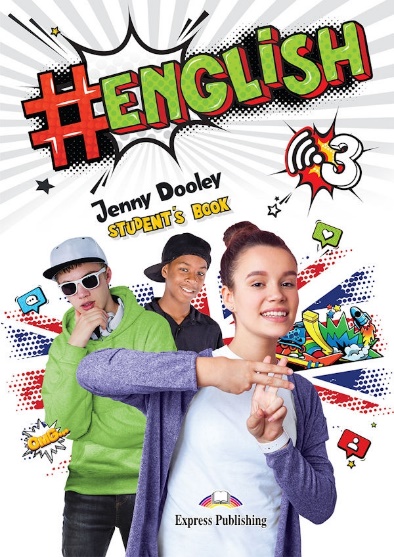 (podstawa programowa II.1)MAJ 2024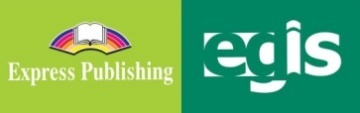 WSTĘPKryteria oceniania (KO) do podręcznika # English 3 przedstawiają wymagania edukacyjne niezbędne do otrzymania przez ucznia poszczególnych śródrocznych i rocznych ocen klasyfikacyjnych z zajęć edukacyjnych, wynikających z realizowanego programu nauczania. KO zostały opracowane na podstawie rozkładu materiału i stanowią jego uzupełnienie. Ponadto mogą być punktem wyjścia do przygotowania przedmiotowego systemu oceniania.W dokumencie uwzględniono wymagania szczegółowe na oceny pozytywne: dopuszczający, dostateczny, dobry, bardzo dobry i celujący. Ocenę niedostateczną uczeń otrzymuje, gdy nie spełnia kryteriów na ocenę dopuszczającą, tzn. nie opanował podstawowej wiedzy i umiejętności określonych w podstawie programowej, braki w wiadomościach i umiejętnościach uniemożliwiają mu dalszą naukę, a także nie potrafi wykonać zadań o elementarnym stopniu trudności.W KO zostały również ujęte kryteria ocen dotyczące wykonania zadań zawartych w zeszycie ćwiczeń (Workbook – WB) oraz w ramach lekcji powtórzeniowych po każdym module (Review).Przyjęta skala ocen:celujący 		96–100%bardzo dobry 	 90–95%dobry –		 73–89%dostateczny 		 50–72%dopuszczający 	 30–49%niedopuszczający 	   0–29%WYMOGI EDUKACYJNE NA POSZCZEGÓLNE OCENY Z JĘZYKA ANGIELSKIEGOKryteria oceniania –  # ENGLISH 3KATEGO-RIE WYMA-GAŃSTOPIEŃ:STOPIEŃ:STOPIEŃ:STOPIEŃ:STOPIEŃ:KATEGO-RIE WYMA-GAŃDOPUSZCZAJĄCYDOSTATECZNYDOBRYBARDZO DOBRYCELUJĄCYUCZEŃ:UCZEŃ:UCZEŃ:UCZEŃ:UCZEŃ:UCZEŃ:# WELCOME# WELCOME# WELCOME# WELCOME# WELCOME# WELCOMEzna część przymiotników opisujących wygląd zewnętrzny i charakter oraz uczucia i emocjezna część czasowników opisujących prace domowezna część nazw ubrań i materiałów, z których zostały wyprodukowane, część nazw zawodów i profesji, instrumentów muzycznych, dyscyplin i aktywności sportowych, sprzętu sportowego, gatunków filmów, rodzajów programów TV, chorób, urazów, artykułów spożywczych, sprzętu AGD, gadżetów, urządzeń i sprzętu komputerowego, zwierząt i ich części ciałazna część słownictwa związanego z „zielonymi” postanowieniamiczęściowo zna i rozumie użycie przyimków czasu, miejsca i ruchu, określników: both, either, neither, one, ones, przedimka nieokreślonego a/an, określników ilościowych: some, any, how much, how many, a lot of, a few, a little oraz określników some, any, no, every i ich złożeńczęściowo zna zasady tworzenia pytań o podmiot i dopełnienie oraz podziału artykułów spożywczych na policzalne i niepoliczalneww. wiedzę i reguły stosuje częściowo prawidłowo w ćwiczeniach leksykalnych i gramatycznychrozumie część informacji w tekstach, dialogach i zdaniachczęściowo poprawnie dobiera osoby do opisów, nazwy zawodów do opisów, nazwy programów TV do zdań, problemów zdrowotnych do wypowiedziczęściowo poprawnie wybiera właściwe wyrazy w zdaniach i dialogu, uzupełnia luki w tekstach, dialogach i zdaniach, wyszukuje w diagramie wyrazy zw. z komputerami, wybiera wyrazy niepasujące do podanych zwierząt częściowo poprawnie grupuje artykuły spożywcze wg podanych kategorii (fish & seafood, fruit, meat & paultry, vegetables oraz policzalne i niepoliczalne)z pomocą, częściowo poprawnie opisuje wygląd zewnętrzny i charakter kolegów/koleżanek z klasy oraz swój ubiór dzisiaj oraz kiedy jest gorąco i zimnoz pomocą, częściowo poprawnie (w parach) opowiada o częstotliwości wykonywanych przez siebie prac domowych, podaje wskazówki, jak dotrzeć do podanych miejsc, oraz opowiada, kiedy ostatni raz i w jakich okolicznościach doświadczył uczuć podanych w ćw. 21częściowo poprawnie podpisuje ilustracje (instrumenty muzyczne), rozwiązuje krzyżówkę, dopisuje nazwy dyscyplin sportowych do podanego sprzętuz pomocą, częściowo poprawnie układa pytania, na które odpowiedziami są podkreślone fragmenty zdań częściowo poprawnie wybiera właściwe reakcje na podane wypowiedziz pomocą, stara się przedstawić swoje „zielone” postanowienia na bieżący rok szkolnyz pomocą stara się uczestniczyć w dyskusji nt. cytatu: The future will either be green or not at all.zna znaczną część przymiotników opisujących wygląd zewnętrzny i charakter oraz uczucia i emocjezna znaczną część czasowników opisujących prace domowezna znaczną część nazw ubrań i materiałów, z których zostały wyprodukowane, znaczną część nazw zawodów i profesji, instrumentów muzycznych, dyscyplin i aktywności sportowych, sprzętu sportowego, gatunków filmów, rodzajów programów TV, chorób, urazów, artykułów spożywczych, sprzętu AGD, gadżetów, urządzeń i sprzętu komputerowego, zwierząt i ich części ciałazna znaczną część słownictwa związanego z „zielonymi” postanowieniamizna i rozumie użycie przyimków czasu, miejsca i ruchu, określników: both, either, neither, one, ones, przedimka nieokreślonego a/an, określników ilościowych: some, any, how much, how many, a lot of, a few, a little oraz określników some, any, no, every i ich złożeńzna zasady tworzenia pytań o podmiot i dopełnienie oraz podziału artykułów spożywczych na policzalne i niepoliczalneww. wiedzę i reguły stosuje w znacznej części prawidłowo w ćwiczeniach leksykalnych i gramatycznychrozumie znaczną część informacji w tekstach, dialogach i zdaniachw znacznej części poprawnie dobiera osoby do opisów, nazwy zawodów do opisów, nazwy programów TV do zdań, problemów zdrowotnych do wypowiedziw znacznej części poprawnie wybiera właściwe wyrazy w zdaniach i dialogu, uzupełnia luki w tekstach, dialogach i zdaniach, wyszukuje w diagramie wyrazy zw. z komputerami, wybiera wyrazy niepasujące do podanych zwierząt w znacznej części poprawnie grupuje podane artykuły spożywcze wg kategorii (fish & seafood, fruit, meat & paultry, vegetables oraz policzalne i niepoliczalne)w znacznej części poprawnie opisuje wygląd zewnętrzny i charakter kolegów/koleżanek z klasy oraz swój ubiór dzisiaj oraz kiedy jest gorąco i zimnow znacznej części poprawnie (w parach) opowiada o częstotliwości wykonywanych przez siebie prac domowych, podaje wskazówki, jak dotrzeć do podanych miejsc, oraz opowiada, kiedy ostatni raz i w jakich okolicznościach doświadczył uczuć podanych w ćw. 21w znacznej części poprawnie podpisuje ilustracje (instrumenty muzyczne), rozwiązuje krzyżówkę, dopisuje nazwy dyscyplin sportowych do podanego sprzętuczęściowo poprawnie układa pytania, na które odpowiedziami są podkreślone fragmenty zdańw znacznej części poprawnie wybiera właściwe reakcje na podane wypowiedziczęściowo poprawnie przedstawia swoje „zielone” postanowienia na bieżący rok szkolnystara się uczestniczyć w dyskusji nt. cytatu: The future will either be green or not at all.zna większość przymiotników opisujących wygląd zewnętrzny i charakter oraz uczucia i emocjezna większość czasowników opisujących prace domowezna większość nazw ubrań i materiałów, z których zostały wyprodukowane, większość nazw zawodów i profesji, instrumentów muzycznych, dyscyplin i aktywności sportowych, sprzętu sportowego, gatunków filmów, rodzajów programów TV, chorób, urazów, artykułów spożywczych, sprzętu AGD, gadżetów, urządzeń i sprzętu komputerowego, zwierząt i ich części ciałazna większość słownictwa związanego z „zielonymi” postanowieniamizna i rozumie użycie przyimków czasu, miejsca i ruchu, określników: both, either, neither, one, ones, przedimka nieokreślonego a/an, określników ilościowych: some, any, how much, how many, a lot of, a few, a little oraz określników some, any, no, every i ich złożeńzna zasady tworzenia pytań o podmiot i dopełnienie oraz podziału artykułów spożywczych na policzalne i niepoliczalneww. wiedzę i reguły stosuje w większości prawidłowo w ćwiczeniach leksykalnych i gramatycznychrozumie większość informacji w tekstach, dialogach i zdaniachw większości poprawnie dobiera osoby do opisów, nazwy zawodów do opisów, nazwy programów TV do zdań, problemów zdrowotnych do wypowiedziw większości poprawnie wybiera właściwe wyrazy w zdaniach i dialogu, uzupełnia luki w tekstach, dialogach i zdaniach, wyszukuje w diagramie wyrazy zw. z komputerami, wybiera wyrazy niepasujące do podanych zwierzątw większości poprawnie grupuje podane artykuły spożywcze wg kategorii (fish & seafood, fruit, meat & paultry, vegetables oraz policzalne i niepoliczalne)w większości poprawnie opisuje wygląd zewnętrzny i charakter kolegów/koleżanek z klasy oraz swój ubiór dzisiaj oraz kiedy jest gorąco i zimnow większości poprawnie (w parach) opowiada o częstotliwości wykonywanych przez siebie prac domowych, podaje wskazówki, jak dotrzeć do podanych miejsc, oraz opowiada, kiedy ostatni raz i w jakich okolicznościach doświadczył uczuć podanych w ćw. 21w większości poprawnie podpisuje ilustracje (instrumenty muzyczne), rozwiązuje krzyżówkę, dopisuje nazwy dyscyplin sportowych do podanego sprzętuw znacznej części poprawnie układa pytania, na które odpowiedziami są podkreślone fragmenty zdańw większości poprawnie wybiera właściwe reakcje na podane wypowiedziw znacznej części poprawnie przedstawia swoje „zielone” postanowienia na bieżący rok szkolnyuczestniczy w dyskusji nt. cytatu: The future will either be green or not at all.zna prawie wszystkie przymiotniki opisujące wygląd zewnętrzny i charakter oraz uczucia i emocjezna prawie wszystkie czasowniki opisujące prace domowezna prawie wszystkie nazwy ubrań i materiałów, z których zostały wyprodukowane, prawie wszystkie nazwy zawodów i profesji, instrumentów muzycznych, dyscyplin i aktywności sportowych, sprzętu sportowego, gatunków filmów, rodzajów programów TV, chorób, urazów, artykułów spożywczych, sprzętu AGD, gadżetów, urządzeń i sprzętu komputerowego, zwierząt i ich części ciałazna prawie całe słownictwo związane z „zielonymi” postanowieniamizna i rozumie użycie przyimków czasu, miejsca i ruchu, określników: both, either, neither, one, ones, przedimka nieokreślonego a/an, określników ilościowych: some, any, how much, how many, a lot of, a few, a little oraz określników some, any, no, every i ich złożeńzna zasady tworzenia pytań o podmiot i dopełnienie oraz podziału artykułów spożywczych na policzalne i niepoliczalneww. wiedzę i reguły stosuje prawidłowo w ćwiczeniach leksykalnych i gramatycznychrozumie wszystkie informacje w tekstach, dialogach i zdaniachpoprawnie dobiera osoby do opisów, nazwy zawodów do opisów, nazwy programów TV do zdań, problemów zdrowotnych do wypowiedzipoprawnie wybiera właściwe wyrazy w zdaniach i dialogu, uzupełnia luki w tekstach, dialogach i zdaniach, wyszukuje w diagramie wyrazy zw. z komputerami, wybiera wyrazy niepasujące do podanych zwierzątpoprawnie grupuje podane artykuły spożywcze wg kategorii (fish & seafood, fruit, meat & paultry, vegetables oraz policzalne i niepoliczalne)poprawnie opisuje wygląd zewnętrzny i charakter kolegów/koleżanek z klasy oraz swój ubiór dzisiaj oraz kiedy jest gorąco i zimnopoprawnie (w parach) opowiada o częstotliwości wykonywanych przez siebie prac domowych, podaje wskazówki, jak dotrzeć do podanych miejsc, oraz opowiada, kiedy ostatni raz i w jakich okolicznościach doświadczył uczuć podanych w ćw. 21poprawnie podpisuje ilustracje (instrumenty muzyczne), rozwiązuje krzyżówkę, dopisuje nazwy dyscyplin sportowych do podanego sprzętuw większości poprawnie układa pytania, na które odpowiedziami są podkreślone fragmenty zdańpoprawnie wybiera właściwe reakcje na podane wypowiedziw większości poprawnie przedstawia swoje „zielone” postanowienia na bieżący rok szkolnyuczestniczy dość aktywnie w dyskusji nt. cytatu: The future will either be green or not at all.zna wszystkie przymiotniki opisujące wygląd zewnętrzny i charakter oraz uczucia i emocjezna wszystkie czasowniki opisujące prace domowezna wszystkie nazwy ubrań i materiałów, z których zostały wyprodukowane, wszystkie nazwy zawodów i profesji, instrumentów muzycznych, dyscyplin i aktywności sportowych, sprzętu sportowego, gatunków filmów, rodzajów programów TV, chorób, urazów, artykułów spożywczych, sprzętu AGD, gadżetów, urządzeń i sprzętu komputerowego, zwierząt i ich części ciałazna całe słownictwo związane z „zielonymi” postanowieniamizna i rozumie użycie przyimków czasu, miejsca i ruchu, określników: both, either, neither, one, ones, przedimka nieokreślonego a/an, określników ilościowych: some, any, how much, how many, a lot of, a few, a little oraz określników some, any, no, every i ich złożeńzna zasady tworzenia pytań o podmiot i dopełnienie oraz podziału artykułów spożywczych na policzalne i niepoliczalneww. wiedzę i reguły stosuje prawidłowo w ćwiczeniach leksykalnych i gramatycznychrozumie wszystkie informacje w tekstach, dialogach i zdaniachpoprawnie dobiera osoby do opisów, nazwy zawodów do opisów, nazwy programów TV do zdań, problemów zdrowotnych do wypowiedzipoprawnie wybiera właściwe wyrazy w zdaniach i dialogu, uzupełnia luki w tekstach, dialogach i zdaniach, wyszukuje w diagramie wyrazy zw. z komputerami, wybiera wyrazy niepasujące do podanych zwierzątpoprawnie grupuje podane artykuły spożywcze wg kategorii (fish & seafood, fruit, meat & paultry, vegetables oraz policzalne i niepoliczalne)poprawnie opisuje wygląd zewnętrzny i charakter kolegów/koleżanek z klasy oraz swój ubiór dzisiaj oraz kiedy jest gorąco i zimnoswobodnie i poprawnie (w parach) opowiada o częstotliwości wykonywanych przez siebie prac domowych, podaje wskazówki, jak dotrzeć do podanych miejsc, oraz opowiada, kiedy ostatni raz i w jakich okolicznościach doświadczył uczuć podanych w ćw. 21poprawnie podpisuje ilustracje (instrumenty muzyczne), rozwiązuje krzyżówkę, dopisuje nazwy dyscyplin sportowych do podanego sprzętupoprawnie układa pytania, na które odpowiedziami są podkreślone fragmenty zdańpoprawnie wybiera właściwe reakcje na podane wypowiedzipoprawnie przedstawia swoje „zielone” postanowienia na bieżący rok szkolnyuczestniczy aktywnie w dyskusji nt. cytatu: The future will either be green or not at all.WB 
(str. 4–9)rozwiązuje prawidłowo część zadań; stara się wykonać część zadań z ćwiczeń **rozwiązuje prawidłowo znaczną część zadań, w tym część z ćwiczeń **rozwiązuje prawidłowo większość zadań, w tym znaczną część z ćwiczeń **rozwiązuje prawidłowo prawie wszystkie zadania, w tym większość z ćwiczeń **rozwiązuje prawidłowo wszystkie zadania, w tym z ćwiczeń **MODULE #1 – WORK AND PLAYMODULE #1 – WORK AND PLAYMODULE #1 – WORK AND PLAYMODULE #1 – WORK AND PLAYMODULE #1 – WORK AND PLAYMODULE #1 – WORK AND PLAYUNIT # 1zna podstawowe przymiotniki opisujące osobowość i część wyróżnionych zwrotówczęściowo zna użycie i strukturę czasów Present Simple i Present Continuous i różnice między nimi oraz czasowniki statycznezna zmianę znaczenia czasowników użytych w czasie Present Continuous (np. I have got a car. I’m having lunch now.)zna zasady wymowy głosek  i 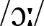 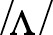 ww. wiedzę i reguły stosuje częściowo prawidłowo w ćwiczeniach leksykalnych i gramatycznychzna znaczną część przymiotników opisujących osobowość i wyróżnionych zwrotówzna użycie i strukturę czasów Present Simple i Present Continuous i różnice między nimi oraz czasowniki statycznezna zmianę znaczenia czasowników użytych w czasie Present Continuous (np. I have got a car. I’m having lunch now.)zna zasady wymowy głosek  i ww. wiedzę i reguły stosuje w znacznej części prawidłowo w ćwiczeniach leksykalnych i gramatycznychzna większość przymiotników opisujących osobowość i wyróżnionych zwrotówzna użycie i strukturę czasów Present Simple i Present Continuous i różnice między nimi oraz czasowniki statycznezna zmianę znaczenia czasowników użytych w czasie Present Continuous (np. I have got a car. I’m having lunch now.)zna zasady wymowy głosek  i ww. wiedzę i reguły stosuje w większości prawidłowo w ćwiczeniach leksykalnych i gramatycznychzna prawie wszystkie przymiotniki opisujące osobowość i wyróżnione zwrotyzna użycie i strukturę czasów Present Simple i Present Continuous i różnice między nimi oraz czasowniki statycznezna zmianę znaczenia czasowników użytych w czasie Present Continuous (np. I have got a car. I’m having lunch now.)zna zasady wymowy głosek  i ww. wiedzę i reguły stosuje prawidłowo w ćwiczeniach leksykalnych i gramatycznychzna wszystkie przymiotniki opisujące osobowość i wyróżnione zwrotyzna użycie i strukturę czasów Present Simple i Present Continuous i różnice między nimi oraz czasowniki statycznezna zmianę znaczenia czasowników użytych w czasie Present Continuous (np. I have got a car. I’m having lunch now.)zna zasady wymowy głosek  i ww. wiedzę i reguły stosuje prawidłowo w ćwiczeniach leksykalnych i gramatycznychZNAJO-MOŚĆ ŚRODKÓW JĘZYKO-WYCHzna podstawowe przymiotniki opisujące osobowość i część wyróżnionych zwrotówczęściowo zna użycie i strukturę czasów Present Simple i Present Continuous i różnice między nimi oraz czasowniki statycznezna zmianę znaczenia czasowników użytych w czasie Present Continuous (np. I have got a car. I’m having lunch now.)zna zasady wymowy głosek  i ww. wiedzę i reguły stosuje częściowo prawidłowo w ćwiczeniach leksykalnych i gramatycznychzna znaczną część przymiotników opisujących osobowość i wyróżnionych zwrotówzna użycie i strukturę czasów Present Simple i Present Continuous i różnice między nimi oraz czasowniki statycznezna zmianę znaczenia czasowników użytych w czasie Present Continuous (np. I have got a car. I’m having lunch now.)zna zasady wymowy głosek  i ww. wiedzę i reguły stosuje w znacznej części prawidłowo w ćwiczeniach leksykalnych i gramatycznychzna większość przymiotników opisujących osobowość i wyróżnionych zwrotówzna użycie i strukturę czasów Present Simple i Present Continuous i różnice między nimi oraz czasowniki statycznezna zmianę znaczenia czasowników użytych w czasie Present Continuous (np. I have got a car. I’m having lunch now.)zna zasady wymowy głosek  i ww. wiedzę i reguły stosuje w większości prawidłowo w ćwiczeniach leksykalnych i gramatycznychzna prawie wszystkie przymiotniki opisujące osobowość i wyróżnione zwrotyzna użycie i strukturę czasów Present Simple i Present Continuous i różnice między nimi oraz czasowniki statycznezna zmianę znaczenia czasowników użytych w czasie Present Continuous (np. I have got a car. I’m having lunch now.)zna zasady wymowy głosek  i ww. wiedzę i reguły stosuje prawidłowo w ćwiczeniach leksykalnych i gramatycznychzna wszystkie przymiotniki opisujące osobowość i wyróżnione zwrotyzna użycie i strukturę czasów Present Simple i Present Continuous i różnice między nimi oraz czasowniki statycznezna zmianę znaczenia czasowników użytych w czasie Present Continuous (np. I have got a car. I’m having lunch now.)zna zasady wymowy głosek  i ww. wiedzę i reguły stosuje prawidłowo w ćwiczeniach leksykalnych i gramatycznychROZUMIE-NIE WYPO-WIEDZI & PRZETWA- RZANIE WYPO-WIEDZIrozumie część informacji w filmie wideo, dialogu, tekście i zdaniachz pomocą, częściowo poprawnie odpowiada na pytania dot. filmu, a w zadaniach na rozumienie tekstu pisanego znajduje określone informacje (odpowiedź na pytanie i wybór wielokrotny)częściowo poprawnie dobiera podpisy do ilustracjiz pomocą stara się podać wyrazy zawierające podane głoskirozumie znaczną część informacji w filmie wideo, dialogu, tekście i zdaniachw znacznej części poprawnie odpowiada na pytania dot. filmu, a w zadaniach na rozumienie tekstu pisanego znajduje określone informacje (odpowiedź na pytanie i wybór wielokrotny)w znacznej części poprawnie dobiera podpisy do ilustracjiczęściowo poprawnie podaje wyrazy zawierające podane głoskirozumie większość informacji w filmie wideo, dialogu, tekście i zdaniachw większości poprawnie odpowiada na pytania dot. filmu, a w zadaniach na rozumienie tekstu pisanego znajduje określone informacje (odpowiedź na pytanie i wybór wielokrotny)w większości poprawnie dobiera podpisy do ilustracjiw znacznej części poprawnie podaje wyrazy zawierające podane głoskirozumie prawie wszystkie informacje w filmie wideo, dialogu, tekście i zdaniachpoprawnie odpowiada na pytania dot. filmu, a w zadaniach na rozumienie tekstu pisanego znajduje określone informacje (odpowiedź na pytanie i wybór wielokrotny)poprawnie dobiera podpisy do ilustracjiw większości poprawnie podaje wyrazy zawierające podane głoskirozumie wszystkie informacje w filmie wideo, dialogu, tekście i zdaniachpoprawnie odpowiada na pytania dot. filmu, a w zadaniach na rozumienie tekstu pisanego znajduje określone informacje (odpowiedź na pytanie i wybór wielokrotny)poprawnie dobiera podpisy do ilustracjipoprawnie podaje wyrazy zawierające podane głoskiTWORZE-NIE WY-POWIEDZI & REAGO-WANIE NA WYPO-WIEDZIz pomocą odpowiada na pytanie, jak spędza dni z rodzinąz pomocą stara się wyrazić i uzasadnić swoją opinię nt. wspólnych posiłków jako doskonałej okazji do spotkania się członków rodziny (Think)częściowo poprawnie opisuje siebie i członków swojej rodziny (w parach, na podstawie ćw. 4)z dużą pomocą, częściowo poprawnie stara się prowadzić dialogi dot. rozwiązania sytuacji problematycznej (jedna osoba robi zadanie domowe, a druga gra na gitarze)z pomocą stara się wypowiedzieć się krótko nt. typowej rodziny brytyjskiej i polskiej (Culture)częściowo poprawnie odpowiada na pytanie, jak spędza dni z rodzinączęściowo poprawnie wyraża i uzasadnia swoją opinię nt. wspólnych posiłków jako doskonałej okazji do spotkania się członków rodziny (Think)w znacznej części poprawnie opisuje siebie i członków swojej rodziny (w parach, na podstawie ćw. 4)prowadzi częściowo poprawnie dialogi dot. rozwiązania sytuacji problematycznej (jedna osoba robi zadanie domowe, a druga gra na gitarze)stara się wypowiedzieć się nt. typowej rodziny brytyjskiej i polskiej (Culture)w większości poprawnie odpowiada na pytanie, jak spędza dni z rodzinąw większości poprawnie wyraża i uzasadnia swoją opinię nt. wspólnych posiłków jako doskonałej okazji do spotkania się członków rodziny (Think)w większości poprawnie opisuje siebie i członków swojej rodziny (w parach, na podstawie ćw. 4)prowadzi w znacznej części poprawnie dialogi dot. rozwiązania sytuacji problematycznej (jedna osoba robi zadanie domowe, a druga gra na gitarze)wypowiada się w znacznej części poprawnie nt. typowej rodziny brytyjskiej i polskiej (Culture)poprawnie odpowiada na pytanie, jak spędza dni z rodzinąpoprawnie wyraża i uzasadnia swoją opinię nt. wspólnych posiłków jako doskonałej okazji do spotkania się członków rodziny (Think)poprawnie opisuje siebie i członków swojej rodziny (w parach, na podstawie ćw. 4)prowadzi w większości poprawnie dialogi dot. rozwiązania sytuacji problematycznej (jedna osoba robi zadanie domowe, a druga gra na gitarze)wypowiada się w większości poprawnie nt. typowej rodziny brytyjskiej i polskiej (Culture)swobodnie i poprawnie odpowiada na pytanie, jak spędza dni z rodzinąswobodnie i poprawnie wyraża i uzasadnia swoją opinię nt. wspólnych posiłków jako doskonałej okazji do spotkania się członków rodziny (Think)swobodnie i poprawnie opisuje siebie i członków swojej rodziny (w parach, na podstawie ćw. 4)prowadzi swobodnie i poprawnie dialogi dot. rozwiązania sytuacji problematycznej (jedna osoba robi zadanie domowe, a druga gra na gitarze)wypowiada się poprawnie nt. typowej rodziny brytyjskiej i polskiej (Culture) WB 
(str. 10–11)rozwiązuje prawidłowo część zadań; stara się wykonać część zadań z ćwiczeń **rozwiązuje prawidłowo znaczną część zadań; stara się wykonać zadania z ćwicz. **rozwiązuje prawidłowo większość zadań, w tym część z ćwiczeń ***rozwiązuje prawidłowo prawie wszystkie zadania, w tym większość z ćwiczeń ***rozwiązuje prawidłowo wszystkie zadania, w tym z ćwiczeń ***UNIT # 2zna podstawowe nazwy dyscyplin sportowych i miejsc uprawiania sportuczęściowo zna użycie i strukturę czasów Past Simple i Past Continuous oraz różnice między nimi; częściowo zna użycie i strukturę wyrażenia used to w twierdzeniach, przeczeniach, pytaniach i krótkich odpowiedziachww. wiedzę i reguły stosuje częściowo prawidłowo w ćwiczeniach leksykalnych i gramatycznychzna znaczną część nazw dyscyplin sportowych i miejsc uprawiania sportuzna użycie i strukturę czasów Past Simple i Past Continuous oraz różnice między nimi; zna użycie i strukturę wyrażenia used to w twierdzeniach, przeczeniach, pytaniach i krótkich odpowiedziachww. wiedzę i reguły stosuje w znacznej części prawidłowo w ćwiczeniach leksykalnych i gramatycznychzna większość nazw dyscyplin sportowych i miejsc uprawiania sportuzna użycie i strukturę czasów Past Simple i Past Continuous oraz różnice między nimi; zna użycie i strukturę wyrażenia used to w twierdzeniach, przeczeniach, pytaniach i krótkich odpowiedziachww. wiedzę i reguły stosuje w większości prawidłowo w ćwiczeniach leksykalnych i gramatycznychzna prawie wszystkie nazwy dyscyplin sportowych i miejsc uprawiania sportuzna użycie i strukturę czasów Past Simple i Past Continuous oraz różnice między nimi; zna użycie i strukturę wyrażenia used to w twierdzeniach, przeczeniach, pytaniach i krótkich odpowiedziachww. wiedzę i reguły stosuje prawidłowo w ćwiczeniach leksykalnych i gramatycznychzna wszystkie nazwy dyscyplin sportowych i miejsc uprawiania sportuzna użycie i strukturę czasów Past Simple i Past Continuous oraz różnice między nimi; zna użycie i strukturę wyrażenia used to w twierdzeniach, przeczeniach, pytaniach i krótkich odpowiedziachww. wiedzę i reguły stosuje prawidłowo w ćwiczeniach leksykalnych i gramatycznychZNAJO-MOŚĆ ŚRODKÓW JĘZYKO-WYCHzna podstawowe nazwy dyscyplin sportowych i miejsc uprawiania sportuczęściowo zna użycie i strukturę czasów Past Simple i Past Continuous oraz różnice między nimi; częściowo zna użycie i strukturę wyrażenia used to w twierdzeniach, przeczeniach, pytaniach i krótkich odpowiedziachww. wiedzę i reguły stosuje częściowo prawidłowo w ćwiczeniach leksykalnych i gramatycznychzna znaczną część nazw dyscyplin sportowych i miejsc uprawiania sportuzna użycie i strukturę czasów Past Simple i Past Continuous oraz różnice między nimi; zna użycie i strukturę wyrażenia used to w twierdzeniach, przeczeniach, pytaniach i krótkich odpowiedziachww. wiedzę i reguły stosuje w znacznej części prawidłowo w ćwiczeniach leksykalnych i gramatycznychzna większość nazw dyscyplin sportowych i miejsc uprawiania sportuzna użycie i strukturę czasów Past Simple i Past Continuous oraz różnice między nimi; zna użycie i strukturę wyrażenia used to w twierdzeniach, przeczeniach, pytaniach i krótkich odpowiedziachww. wiedzę i reguły stosuje w większości prawidłowo w ćwiczeniach leksykalnych i gramatycznychzna prawie wszystkie nazwy dyscyplin sportowych i miejsc uprawiania sportuzna użycie i strukturę czasów Past Simple i Past Continuous oraz różnice między nimi; zna użycie i strukturę wyrażenia used to w twierdzeniach, przeczeniach, pytaniach i krótkich odpowiedziachww. wiedzę i reguły stosuje prawidłowo w ćwiczeniach leksykalnych i gramatycznychzna wszystkie nazwy dyscyplin sportowych i miejsc uprawiania sportuzna użycie i strukturę czasów Past Simple i Past Continuous oraz różnice między nimi; zna użycie i strukturę wyrażenia used to w twierdzeniach, przeczeniach, pytaniach i krótkich odpowiedziachww. wiedzę i reguły stosuje prawidłowo w ćwiczeniach leksykalnych i gramatycznychROZUMIE-NIE WYPO-WIEDZI & PRZETWA- RZANIE WYPO-WIEDZIrozumie część informacji w filmie wideo, tekstach (post na blogu i komentarze), dialogu i zdaniachz pomocą, częściowo poprawnie odpowiada na pytanie dot. filmu, w zadaniach na rozumienie tekstu pisanego znajduje określone informacje (odpowiedź na pytanie, wybór wielokrotny), a w zadaniu na rozumienie ze słuchu (dialog) dobiera dyscypliny sportowe do podanych osóbczęściowo poprawnie wybiera właściwe podpisy ilustracji oraz dokonuje podziału sportów na drużynowe i indywidualnerozumie znaczną część informacji w filmie wideo, tekstach (post na blogu i komentarze), dialogu i zdaniachw znacznej części poprawnie odpowiada na pytanie dot. filmu, w zadaniach na rozumienie tekstu pisanego znajduje określone informacje (odpowiedź na pytanie, wybór wielokrotny), a w zadaniu na rozumienie ze słuchu (dialog) dobiera dyscypliny sportowe do podanych osóbw znacznej części poprawnie wybiera właściwe podpisy ilustracji oraz dokonuje podziału sportów na drużynowe i indywidualnerozumie większość informacji w filmie wideo, tekstach (post na blogu i komentarze), dialogu i zdaniachw większości poprawnie odpowiada na pytanie dot. filmu, w zadaniach na rozumienie tekstu pisanego znajduje określone informacje (odpowiedź na pytanie, wybór wielokrotny), a w zadaniu na rozumienie ze słuchu (dialog) dobiera dyscypliny sportowe do podanych osóbw większości poprawnie wybiera właściwe podpisy ilustracji oraz dokonuje podziału sportów na drużynowe i indywidualnerozumie prawie wszystkie informacje w filmie wideo, tekstach (post na blogu i komentarze), dialogu i zdaniachpoprawnie odpowiada na pytanie dot. filmu, w zadaniach na rozumienie tekstu pisanego znajduje określone informacje (odpowiedź na pytanie, wybór wielokrotny), a w zadaniu na rozumienie ze słuchu (dialog) dobiera dyscypliny sportowe do podanych osóbpoprawnie wybiera właściwe podpisy ilustracji oraz dokonuje podziału sportów na drużynowe i indywidualnerozumie wszystkie informacje w filmie wideo, tekstach (post na blogu i komentarze), dialogu i zdaniachpoprawnie odpowiada na pytanie dot. filmu, w zadaniach na rozumienie tekstu pisanego znajduje określone informacje (odpowiedź na pytanie, wybór wielokrotny), a w zadaniu na rozumienie ze słuchu (dialog) dobiera dyscypliny sportowe do podanych osóbpoprawnie wybiera właściwe podpisy ilustracji oraz dokonuje podziału sportów na drużynowe i indywidualneTWORZE-NIE WY-POWIEDZI & REAGO-WANIE NA WYPO-WIEDZIstara się uczestniczyć w wymyśleniu nowej dyscypliny sportu będącej połączeniem dwóch innych i z pomocą stara się przedstawić zasady w niej obowiązujące (Think)z pomocą stara się uczestniczyć w dyskusji nt. cytatu: Alone we can do so little; together we can do so much. (Values!)z pomocą, częściowo poprawnie rozmawia nt. miejsc, w których uprawia się podane dyscypliny sportu (na podstawie ćw. 4)z pomocą, częściowo poprawnie przeprowadza wywiad ze sportowcem/ sportsmenką, który(-a) zakończył(a) karieręzbiera informacje nt. historii wybranej dyscypliny sportu; z dużą pomocą, częściowo poprawnie pisze komentarz do posta Julie na jej blogu na ww. temat (ICT)uczestniczy w wymyśleniu nowej dyscypliny sportu będącej połączeniem dwóch innych i częściowo poprawnie przedstawia zasady w niej obowiązujące (Think)stara się uczestniczyć w dyskusji nt. cytatu: Alone we can do so little; together we can do so much. (Values!)w znacznej części poprawnie rozmawia nt. miejsc, w których uprawia się podane dyscypliny sportu (na podstawie ćw. 4)w znacznej części poprawnie przeprowadza wywiad ze sportowcem/sportsmenką, który(-a) zakończył(a) karieręzbiera informacje nt. historii wybranej dyscypliny sportu; pisze częściowo poprawnie komentarz do posta Julie na jej blogu na ww. temat (ICT)uczestniczy w wymyśleniu nowej dyscypliny sportu będącej połączeniem dwóch innych i w znacznej części poprawnie przedstawia zasady w niej obowiązujące (Think)uczestniczy w dyskusji nt. cytatu: Alone we can do so little; together we can do so much. (Values!)w większości poprawnie rozmawia nt. miejsc, w których uprawia się podane dyscypliny sportu (na podstawie ćw. 4)w większości poprawnie przeprowadza wywiad ze sportowcem/sportsmenką, który(-a) zakończył(a) karieręzbiera informacje nt. historii wybranej dyscypliny sportu; pisze w znacznej części poprawnie komentarz do posta Julie na jej blogu na ww. temat (ICT)uczestniczy dość aktywnie w wymyśleniu nowej dyscypliny sportu będącej połączeniem dwóch innych i w większości poprawnie przedstawia zasady w niej obowiązujące (Think)uczestniczy dość aktywnie w dyskusji nt. cytatu: Alone we can do so little; together we can do so much. (Values!)poprawnie rozmawia nt. miejsc, w których uprawia się podane dyscypliny sportu (na podstawie ćw. 4)poprawnie przeprowadza wywiad ze sportowcem/ sportsmenką, który(-a) zakończył(a) karieręzbiera informacje nt. historii wybranej dyscypliny sportu; pisze w większości poprawnie komentarz do posta Julie na jej blogu na ww. temat (ICT)uczestniczy aktywnie w wymyśleniu nowej dyscypliny sportu będącej połączeniem dwóch innych i poprawnie przedstawia zasady w niej obowiązujące (Think)uczestniczy aktywnie w dyskusji nt. cytatu: Alone we can do so little; together we can do so much. (Values!)swobodnie i poprawnie rozmawia nt. miejsc, w których uprawia się podane dyscypliny sportu (na podstawie ćw. 4)dość swobodnie i poprawnie przeprowadza wywiad ze sportowcem/sportsmenką, który(-a) zakończył(a) karieręzbiera informacje nt. historii wybranej dyscypliny sportu; pisze poprawnie komentarz do posta Julie na jej blogu na ww. temat (ICT)WB 
(str. 12–13)rozwiązuje prawidłowo część zadań; stara się wykonać część zadań z ćwiczeń **rozwiązuje prawidłowo znaczną część zadań; stara się wykonać zadania z ćwicz. **rozwiązuje prawidłowo większość zadań, w tym część z ćwiczeń ***rozwiązuje prawidłowo prawie wszystkie zadania, w tym większość z ćwiczeń ***rozwiązuje prawidłowo wszystkie zadania, w tym z ćwiczeń ***UNIT # 3CLILL: Mathszna część czasowników związanych z zarządzaniem pieniędzmi, sposobów płatności oraz słownictwa i zwrotów związanych z wyrażaniem prośby i oferowaniem pomocyczęściowo zna użycie bezokolicznika z to i bez to oraz form z -ing po wybranych czasownikachww. wiedzę i reguły stosuje częściowo prawidłowo w ćwiczeniach leksykalnych i gramatycznychzna znaczną część czasowników związanych z zarządzaniem pieniędzmi, sposobów płatności oraz słownictwa i zwrotów związanych z wyrażaniem prośby i oferowaniem pomocyzna użycie bezokolicznika z to i bez to oraz form z -ing po wybranych czasownikachww. wiedzę i reguły stosuje w znacznej części prawidłowo w ćwiczeniach leksykalnych i gramatycznychzna większość czasowników związanych z zarządzaniem pieniędzmi, sposobów płatności oraz słownictwa i zwrotów związanych z wyrażaniem prośby i oferowaniem pomocyzna użycie bezokolicznika z to i bez to oraz form z -ing po wybranych czasownikach ww. wiedzę i reguły stosuje w większości prawidłowo w ćwiczeniach leksykalnych i gramatycznychzna prawie wszystkie czasowniki związane z zarządzaniem pieniędzmi, sposoby płatności oraz prawie całe słownictwo i zwroty związane z wyrażaniem prośby i oferowaniem pomocyzna użycie bezokolicznika z to i bez to oraz form z -ing po wybranych czasownikachww. wiedzę i reguły stosuje prawidłowo w ćwiczeniach leksykalnych i gramatycznychzna wszystkie czasowniki związane z zarządzaniem pieniędzmi, sposoby płatności oraz całe słownictwo i zwroty związane z wyrażaniem prośby i oferowaniem pomocyzna użycie bezokolicznika z to i bez to oraz form z -ing po wybranych czasownikach ww. wiedzę i reguły stosuje prawidłowo w ćwiczeniach leksykalnych i gramatycznychZNAJO-MOŚĆ ŚRODKÓW JĘZYKO-WYCHzna część czasowników związanych z zarządzaniem pieniędzmi, sposobów płatności oraz słownictwa i zwrotów związanych z wyrażaniem prośby i oferowaniem pomocyczęściowo zna użycie bezokolicznika z to i bez to oraz form z -ing po wybranych czasownikachww. wiedzę i reguły stosuje częściowo prawidłowo w ćwiczeniach leksykalnych i gramatycznychzna znaczną część czasowników związanych z zarządzaniem pieniędzmi, sposobów płatności oraz słownictwa i zwrotów związanych z wyrażaniem prośby i oferowaniem pomocyzna użycie bezokolicznika z to i bez to oraz form z -ing po wybranych czasownikachww. wiedzę i reguły stosuje w znacznej części prawidłowo w ćwiczeniach leksykalnych i gramatycznychzna większość czasowników związanych z zarządzaniem pieniędzmi, sposobów płatności oraz słownictwa i zwrotów związanych z wyrażaniem prośby i oferowaniem pomocyzna użycie bezokolicznika z to i bez to oraz form z -ing po wybranych czasownikach ww. wiedzę i reguły stosuje w większości prawidłowo w ćwiczeniach leksykalnych i gramatycznychzna prawie wszystkie czasowniki związane z zarządzaniem pieniędzmi, sposoby płatności oraz prawie całe słownictwo i zwroty związane z wyrażaniem prośby i oferowaniem pomocyzna użycie bezokolicznika z to i bez to oraz form z -ing po wybranych czasownikachww. wiedzę i reguły stosuje prawidłowo w ćwiczeniach leksykalnych i gramatycznychzna wszystkie czasowniki związane z zarządzaniem pieniędzmi, sposoby płatności oraz całe słownictwo i zwroty związane z wyrażaniem prośby i oferowaniem pomocyzna użycie bezokolicznika z to i bez to oraz form z -ing po wybranych czasownikach ww. wiedzę i reguły stosuje prawidłowo w ćwiczeniach leksykalnych i gramatycznychROZUMIE-NIE WYPO-WIEDZI & PRZETWA- RZANIE WYPO-WIEDZIrozumie część informacji w filmie wideo, tekstach, dialogu i zdaniachz pomocą, częściowo poprawnie odpowiada na pytanie dot. filmu, w zadaniach na rozumienie tekstu pisanego znajduje określone informacje (odpowiedź na pytanie), wybiera właściwe opcje odpowiedzi (zadanie typu P/F/brak info) i rozwiązuje problem, a w zadaniu na rozumienie ze słuchu (dialog) znajduje określoną informacjęczęściowo poprawnie wybiera w zdaniach właściwe przyimkirozumie znaczną część informacji w filmie wideo, tekstach, dialogu i zdaniachw znacznej części poprawnie odpowiada na pytanie dot. filmu, w zadaniach na rozumienie tekstu pisanego znajduje określone informacje (odpowiedź na pytanie), wybiera właściwe opcje odpowiedzi (zadanie typu P/F/brak info) i rozwiązuje problem, a w zadaniu na rozumienie ze słuchu (dialog) znajduje określoną informacjęw znacznej części poprawnie wybiera w zdaniach właściwe przyimkirozumie większość informacji w filmie wideo, tekstach, dialogu i zdaniachw większości poprawnie odpowiada na pytanie dot. filmu, w zadaniach na rozumienie tekstu pisanego znajduje określone informacje (odpowiedź na pytanie), wybiera właściwe opcje odpowiedzi (zadanie typu P/F/brak info) i rozwiązuje problem, a w zadaniu na rozumienie ze słuchu (dialog) znajduje określoną informacjęw większości poprawnie wybiera w zdaniach właściwe przyimkirozumie prawie wszystkie informacje w filmie wideo, tekstach, dialogu i zdaniachpoprawnie odpowiada na pytanie dot. filmu, w zadaniach na rozumienie tekstu pisanego znajduje określone informacje (odpowiedź na pytanie), wybiera właściwe opcje odpowiedzi (zadanie typu P/F/brak info) i rozwiązuje problem, a w zadaniu na rozumienie ze słuchu (dialog) znajduje określoną informacjępoprawnie wybiera w zdaniach właściwe przyimkirozumie wszystkie informacje w filmie wideo, tekstach, dialogu i zdaniachpoprawnie odpowiada na pytanie dot. filmu, w zadaniach na rozumienie tekstu pisanego znajduje określone informacje (odpowiedź na pytanie), wybiera właściwe opcje odpowiedzi (zadanie typu P/F/brak info) i rozwiązuje problem, a w zadaniu na rozumienie ze słuchu (dialog) znajduje określoną informacjępoprawnie wybiera w zdaniach właściwe przyimkiTWORZE-NIE WY-POWIEDZI & REAGO-WANIE NA WYPO-WIEDZIczęściowo poprawnie wyraża i z pomocą stara się krótko uzasadnić swoją opinię nt. znaczenia oszczędzania pieniędzy (Think)z pomocą, częściowo poprawnie wypowiada się nt. używanych przez siebie i swoich rodziców sposobów płatności i częstotliwości ich używania z dużą pomocą, częściowo poprawnie stara się prowadzić dialogi dot. chęci kupna butów sportowych, niewystarczającej ilości pieniędzy i sposobu rozwiązania tego problemuw znacznej części poprawnie wyraża i stara się uzasadnić swoją opinię nt. znaczenia oszczędzania pieniędzy (Think)w znacznej części poprawnie wypowiada się nt. używanych przez siebie i swoich rodziców sposobów płatności i częstotliwości ich używaniaprowadzi częściowo poprawnie dialogi dot. chęci kupna butów sportowych, niewystarczającej ilości pieniędzy i sposobu rozwiązania tego problemuw większości poprawnie wyraża i uzasadnia swoją opinię nt. znaczenia oszczędzania pieniędzy (Think)w większości poprawnie wypowiada się nt. używanych przez siebie i swoich rodziców sposobów płatności i częstotliwości ich używaniaprowadzi w znacznej części poprawnie dialogi dot. chęci kupna butów sportowych, niewystarczającej ilości pieniędzy i sposobu rozwiązania tego problemupoprawnie wyraża i uzasadnia swoją opinię nt. znaczenia oszczędzania pieniędzy (Think)poprawnie wypowiada się nt. używanych przez siebie i swoich rodziców sposobów płatności i częstotliwości ich używaniaprowadzi w większości poprawnie dialogi dot. chęci kupna butów sportowych, niewystarczającej ilości pieniędzy i sposobu rozwiązania tego problemudość swobodnie i poprawnie wyraża i uzasadnia swoją opinię nt. znaczenia oszczędzania pieniędzy (Think)swobodnie i poprawnie wypowiada się nt. używanych przez siebie i swoich rodziców sposobów płatności i częstotliwości ich używaniaprowadzi swobodnie i poprawnie dialogi dot. chęci kupna butów sportowych, niewystarczającej ilości pieniędzy i sposobu rozwiązania tego problemuWB 
(str. 14–15)rozwiązuje prawidłowo część zadań; stara się wykonać część zadań z ćwiczeń **rozwiązuje prawidłowo znaczną część zadań; stara się wykonać zadania z ćwicz. **rozwiązuje prawidłowo większość zadań, w tym część z ćwiczeń ***rozwiązuje prawidłowo prawie wszystkie zadania, w tym większość z ćwiczeń ***rozwiązuje prawidłowo wszystkie zadania, w tym z ćwiczeń ***UNIT # 4zna podstawowe słownictwo służące do opisu ubraniaczęściowo zna i rozumie strukturę i użycie strony biernej w czasach Present Simple i Past Simpleczęściowo zna zasady zamiany zdań w mowie czynnej na zdania w mowie biernej oraz zasady użycia by i withww. wiedzę i reguły stosuje częściowo prawidłowo w ćwiczeniach leksykalnych i gramatycznychzna znaczną część słownictwa służącego do opisu ubraniazna i rozumie strukturę i użycie strony biernej w czasach Present Simple i Past Simplezna zasady zamiany zdań w mowie czynnej na zdania w mowie biernej oraz zasady użycia by i withww. wiedzę i reguły stosuje w znacznej części prawidłowo w ćwiczeniach leksykalnych i gramatycznychzna większość słownictwa służącego do opisu ubraniazna i rozumie strukturę i użycie strony biernej w czasach Present Simple i Past Simplezna zasady zamiany zdań w mowie czynnej na zdania w mowie biernej oraz zasady użycia by i withww. wiedzę i reguły stosuje w większości prawidłowo w ćwiczeniach leksykalnych i gramatycznychzna prawie całe słownictwo służące do opisu ubraniazna i rozumie strukturę i użycie strony biernej w czasach Present Simple i Past Simplezna zasady zamiany zdań w mowie czynnej na zdania w mowie biernej oraz zasady użycia by i withww. wiedzę i reguły stosuje prawidłowo w ćwiczeniach leksykalnych i gramatycznychzna całe słownictwo służące do opisu ubraniazna i rozumie strukturę i użycie strony biernej w czasach Present Simple i Past Simplezna zasady zamiany zdań w mowie czynnej na zdania w mowie biernej oraz zasady użycia by i withww. wiedzę i reguły stosuje prawidłowo w ćwiczeniach leksykalnych i gramatycznychZNAJO-MOŚĆ ŚRODKÓW JĘZYKO-WYCHzna podstawowe słownictwo służące do opisu ubraniaczęściowo zna i rozumie strukturę i użycie strony biernej w czasach Present Simple i Past Simpleczęściowo zna zasady zamiany zdań w mowie czynnej na zdania w mowie biernej oraz zasady użycia by i withww. wiedzę i reguły stosuje częściowo prawidłowo w ćwiczeniach leksykalnych i gramatycznychzna znaczną część słownictwa służącego do opisu ubraniazna i rozumie strukturę i użycie strony biernej w czasach Present Simple i Past Simplezna zasady zamiany zdań w mowie czynnej na zdania w mowie biernej oraz zasady użycia by i withww. wiedzę i reguły stosuje w znacznej części prawidłowo w ćwiczeniach leksykalnych i gramatycznychzna większość słownictwa służącego do opisu ubraniazna i rozumie strukturę i użycie strony biernej w czasach Present Simple i Past Simplezna zasady zamiany zdań w mowie czynnej na zdania w mowie biernej oraz zasady użycia by i withww. wiedzę i reguły stosuje w większości prawidłowo w ćwiczeniach leksykalnych i gramatycznychzna prawie całe słownictwo służące do opisu ubraniazna i rozumie strukturę i użycie strony biernej w czasach Present Simple i Past Simplezna zasady zamiany zdań w mowie czynnej na zdania w mowie biernej oraz zasady użycia by i withww. wiedzę i reguły stosuje prawidłowo w ćwiczeniach leksykalnych i gramatycznychzna całe słownictwo służące do opisu ubraniazna i rozumie strukturę i użycie strony biernej w czasach Present Simple i Past Simplezna zasady zamiany zdań w mowie czynnej na zdania w mowie biernej oraz zasady użycia by i withww. wiedzę i reguły stosuje prawidłowo w ćwiczeniach leksykalnych i gramatycznychROZUMIE-NIE WYPO-WIEDZI & PRZETWA- RZANIE WYPO-WIEDZIrozumie część informacji w filmie wideo, tekstach, wypowiedzi i zdaniachz pomocą, częściowo poprawnie odpowiada na pytanie dot. filmu, w zadaniach na rozumienie tekstu pisanego znajduje określone informacje (odpowiedź na pytanie i uzupełnianie luk w zdaniach), a w zadaniach na rozumienie ze słuchu (wypowiedź) określa główną myśl i znajduje określone informacje (uzupełnianie luk w plakacie)częściowo poprawnie dobiera podpisy do ilustracjirozumie znaczną część informacji w filmie wideo, tekstach, wypowiedzi i zdaniachw znacznej części poprawnie odpowiada na pytanie dot. filmu, w zadaniach na rozumienie tekstu pisanego znajduje określone informacje (odpowiedź na pytanie i uzupełnianie luk w zdaniach), a w zadaniach na rozumienie ze słuchu (wypowiedź) określa główną myśl i znajduje określone informacje (uzupełnianie luk w plakacie)w znacznej części poprawnie dobiera podpisy do ilustracjirozumie większość informacji w filmie wideo, tekstach, wypowiedzi i zdaniachw większości poprawnie odpowiada na pytanie dot. filmu, w zadaniach na rozumienie tekstu pisanego znajduje określone informacje (odpowiedź na pytanie i uzupełnianie luk w zdaniach), a w zadaniach na rozumienie ze słuchu (wypowiedź) określa główną myśl i znajduje określone informacje (uzupełnianie luk w plakacie)w większości poprawnie dobiera podpisy do ilustracjirozumie prawie wszystkie informacje w filmie wideo, tekstach, wypowiedzi i zdaniachpoprawnie odpowiada na pytanie dot. filmu, w zadaniach na rozumienie tekstu pisanego znajduje określone informacje (odpowiedź na pytanie i uzupełnianie luk w zdaniach), a w zadaniach na rozumienie ze słuchu (wypowiedź) określa główną myśl i znajduje określone informacje (uzupełnianie luk w plakacie)poprawnie dobiera podpisy do ilustracjirozumie wszystkie informacje w filmie wideo, tekstach, wypowiedzi i zdaniachpoprawnie odpowiada na pytanie dot. filmu, w zadaniach na rozumienie tekstu pisanego znajduje określone informacje (odpowiedź na pytanie i uzupełnianie luk w zdaniach), a w zadaniach na rozumienie ze słuchu (wypowiedź) określa główną myśl i znajduje określone informacje (uzupełnianie luk w plakacie)poprawnie dobiera podpisy do ilustracjiTWORZE-NIE WY-POWIEDZI & REAGO-WANIE NA WYPO-WIEDZIz pomocą stara się odpowiedzieć na pytanie, jakich materiałów z recyklingu użyłby do produkcji ubrań (Think)z pomocą, częściowo poprawnie prowadzi dialogi sterowane dot. ubrań osób na ilustracjach (na podstawie ćw. 4)częściowo poprawnie (w parach) zadaje pytania i udziela odpowiedzi na podstawie podanych elementów leksykalnych projektuje nowy mundurek szkolny (materiały, wzory, dodatki) oraz z pomocą, częściowo poprawnie krótko przedstawia go na forum klasy (projekt)częściowo poprawnie odpowiada na pytanie, jakich materiałów z recyklingu użyłby do produkcji ubrań (Think)prowadzi częściowo poprawnie dialogi sterowane dot. ubrań osób na ilustracjach (na podstawie ćw. 4)w znacznej części poprawnie (w parach) zadaje pytania i udziela odpowiedzi na podstawie podanych elementów leksykalnychprojektuje nowy mundurek szkolny (materiały, wzory, dodatki) oraz w znacznej części poprawnie przedstawia go na forum klasy (projekt)w znacznej części poprawnie odpowiada na pytanie, jakich materiałów z recyklingu użyłby do produkcji ubrań (Think)prowadzi w znacznej części poprawnie dialogi sterowane dot. ubrań osób na ilustracjach (na podstawie ćw. 4)w większości poprawnie (w parach) zadaje pytania i udziela odpowiedzi na podstawie podanych elementów leksykalnychprojektuje nowy mundurek szkolny (materiały, wzory, dodatki) oraz w większości poprawnie przedstawia go na forum klasy (projekt)w większości poprawnie odpowiada na pytanie, jakich materiałów z recyklingu użyłby do produkcji ubrań (Think)prowadzi w większości poprawnie dialogi sterowane dot. ubrań osób na ilustracjach (na podstawie ćw. 4)poprawnie (w parach) zadaje pytania i udziela odpowiedzi na podstawie podanych elementów leksykalnychprojektuje nowy mundurek szkolny (materiały, wzory, dodatki) oraz poprawnie przedstawia go na forum klasy (projekt)poprawnie odpowiada na pytanie, jakich materiałów z recyklingu użyłby do produkcji ubrań (Think)prowadzi swobodnie i poprawnie dialogi sterowane dot. ubrań osób na ilustracjach (na podstawie ćw. 4)poprawnie (w parach) zadaje pytania i udziela odpowiedzi na podstawie podanych elementów leksykalnychprojektuje nowy mundurek szkolny (materiały, wzory, dodatki) oraz swobodnie i poprawnie przedstawia go na forum klasy (projekt)WB 
(str. 16–17)rozwiązuje prawidłowo część zadań; stara się wykonać część zadań z ćwiczeń **rozwiązuje prawidłowo znaczną część zadań; stara się wykonać zadania z ćwicz. **rozwiązuje prawidłowo większość zadań, w tym część z ćwiczeń ***rozwiązuje prawidłowo prawie wszystkie zadania, w tym większość z ćwiczeń ***rozwiązuje prawidłowo wszystkie zadania, w tym z ćwiczeń ***UNIT # 5zna część nazw zawodów i profesji oraz słownictwa opisującego pracęczęściowo zna zmianę znaczenia czasowników, po których używa się bezokolicznika z to i form z 
-ingww. wiedzę i reguły stosuje częściowo prawidłowo w ćwiczeniach leksykalnych i gramatycznychzna znaczną część nazw zawodów i profesji oraz słownictwa opisującego pracęzna zmianę znaczenia czasowników, po których używa się bezokolicznika z to i form z -ingww. wiedzę i reguły stosuje w znacznej części prawidłowo w ćwiczeniach leksykalnych i gramatycznychzna większość nazw zawodów i profesji oraz słownictwa opisującego pracęzna zmianę znaczenia czasowników, po których używa się bezokolicznika z to i form z -ingww. wiedzę i reguły stosuje w większości prawidłowo w ćwiczeniach leksykalnych i gramatycznychzna prawie wszystkie nazwy zawodów i profesji oraz prawie całe słownictwo opisujące pracęzna zmianę znaczenia czasowników, po których używa się bezokolicznika z to i form z -ingww. wiedzę i reguły stosuje prawidłowo w ćwiczeniach leksykalnych i gramatycznychzna wszystkie nazwy zawodów i profesji oraz całe słownictwo opisujące pracęzna zmianę znaczenia czasowników, po których używa się bezokolicznika z to i form z -ingww. wiedzę i reguły stosuje prawidłowo w ćwiczeniach leksykalnych i gramatycznychZNAJO-MOŚĆ ŚRODKÓW JĘZYKO-WYCHzna część nazw zawodów i profesji oraz słownictwa opisującego pracęczęściowo zna zmianę znaczenia czasowników, po których używa się bezokolicznika z to i form z 
-ingww. wiedzę i reguły stosuje częściowo prawidłowo w ćwiczeniach leksykalnych i gramatycznychzna znaczną część nazw zawodów i profesji oraz słownictwa opisującego pracęzna zmianę znaczenia czasowników, po których używa się bezokolicznika z to i form z -ingww. wiedzę i reguły stosuje w znacznej części prawidłowo w ćwiczeniach leksykalnych i gramatycznychzna większość nazw zawodów i profesji oraz słownictwa opisującego pracęzna zmianę znaczenia czasowników, po których używa się bezokolicznika z to i form z -ingww. wiedzę i reguły stosuje w większości prawidłowo w ćwiczeniach leksykalnych i gramatycznychzna prawie wszystkie nazwy zawodów i profesji oraz prawie całe słownictwo opisujące pracęzna zmianę znaczenia czasowników, po których używa się bezokolicznika z to i form z -ingww. wiedzę i reguły stosuje prawidłowo w ćwiczeniach leksykalnych i gramatycznychzna wszystkie nazwy zawodów i profesji oraz całe słownictwo opisujące pracęzna zmianę znaczenia czasowników, po których używa się bezokolicznika z to i form z -ingww. wiedzę i reguły stosuje prawidłowo w ćwiczeniach leksykalnych i gramatycznychROZUMIE-NIE WYPO-WIEDZI & PRZETWA- RZANIE WYPO-WIEDZIrozumie część informacji w filmie wideo, tekście i zdaniachz pomocą, częściowo poprawnie odpowiada na pytanie dot. filmu, a w zadaniach na rozumienie tekstu pisanego określa kontekst wypowiedzi i znajduje określone informacje (odpowiedzi na pytania)częściowo poprawnie dobiera podpisy do ilustracjirozumie znaczną część informacji w filmie wideo, tekście i zdaniachw znacznej części poprawnie odpowiada na pytanie dot. filmu, a w zadaniach na rozumienie tekstu pisanego określa kontekst wypowiedzi i znajduje określone informacje (odpowiedzi na pytania)w znacznej części poprawnie dobiera podpisy do ilustracjirozumie większość informacji w filmie wideo, tekście i zdaniachw większości poprawnie odpowiada na pytanie dot. filmu, a w zadaniach na rozumienie tekstu pisanego określa kontekst wypowiedzi i znajduje określone informacje (odpowiedzi na pytania)w większości poprawnie dobiera podpisy do ilustracjirozumie prawie wszystkie informacje w filmie wideo, tekście i zdaniachpoprawnie odpowiada na pytanie dot. filmu, a w zadaniach na rozumienie tekstu pisanego określa kontekst wypowiedzi i znajduje określone informacje (odpowiedzi na pytania)poprawnie dobiera podpisy do ilustracjirozumie wszystkie informacje w filmie wideo, tekście i zdaniachpoprawnie odpowiada na pytanie dot. filmu, a w zadaniach na rozumienie tekstu pisanego określa kontekst wypowiedzi i znajduje określone informacje (odpowiedzi na pytania)poprawnie dobiera podpisy do ilustracjiTWORZE-NIE WY-POWIEDZI & REAGO-WANIE NA WYPO-WIEDZIczęściowo poprawnie odpowiada na pytanie, czy praca dorywcza jest dobra dla nastolatków i z pomocą stara się swoją opinię uzasadnić (Think)z pomocą stara się (jako osoba pracująca dorywczo i zarabiająca pieniądze) odpowiedzieć na pytanie: What do you do with the money?z pomocą, częściowo poprawnie prowadzi dialogi sterowane: pytanie o opinię i wyrażanie opinii nt. zawodów (na podstawie ćw. 4)z dużą pomocą, pisze częściowo poprawnie do szkolnej gazetki artykuł o pracy dorywczej dla nastolatków (ICT)w znacznej części poprawnie odpowiada na pytanie, czy praca dorywcza jest dobra dla nastolatków i stara się swoją opinię uzasadnić (Think)częściowo poprawnie (jako osoba pracująca dorywczo i zarabiająca pieniądze) odpowiada na pytanie: What do you do with the money?prowadzi częściowo poprawnie dialogi sterowane: pytanie o opinię i wyrażanie opinii nt. zawodów (na podstawie ćw. 4)pisze częściowo poprawnie do szkolnej gazetki artykuł o pracy dorywczej dla nastolatków (ICT)odpowiada na pytanie, czy praca dorywcza jest dobra dla nastolatków i w większości poprawnie swoją opinię uzasadnia (Think)w większości poprawnie (jako osoba pracująca dorywczo i zarabiająca pieniądze) odpowiada na pytanie: What do you do with the money?prowadzi w znacznej części poprawnie dialogi sterowane: pytanie o opinię i wyrażanie opinii nt. zawodów (na podstawie ćw. 4)pisze w znacznej części poprawnie do szkolnej gazetki artykuł o pracy dorywczej dla nastolatków (ICT)odpowiada na pytanie, czy praca dorywcza jest dobra dla nastolatków i poprawnie swoją opinię uzasadnia (Think)poprawnie (jako osoba pracująca dorywczo i zarabiająca pieniądze) odpowiada na pytanie: What do you do with the money?prowadzi w większości poprawnie dialogi sterowane: pytanie o opinię i wyrażanie opinii nt. zawodów (na podstawie ćw. 4)pisze w większości poprawnie do szkolnej gazetki artykuł o pracy dorywczej dla nastolatków (ICT)odpowiada na pytanie, czy praca dorywcza jest dobra dla nastolatków oraz swobodnie i poprawnie swoją opinię uzasadnia (Think)swobodnie i poprawnie (jako osoba pracująca dorywczo i zarabiająca pieniądze) odpowiada na pytanie: What do you do with the money?prowadzi poprawnie dialogi sterowane: pytanie o opinię i wyrażanie opinii nt. zawodów (na podstawie ćw. 4)pisze poprawnie do szkolnej gazetki artykuł o pracy dorywczej dla nastolatków (ICT)WB 
(str. 18–19)rozwiązuje prawidłowo część zadań; stara się wykonać część zadań z ćwiczeń **rozwiązuje prawidłowo znaczną część zadań; stara się wykonać zadania z ćwicz. **rozwiązuje prawidłowo większość zadań, w tym część z ćwiczeń ***rozwiązuje prawidłowo prawie wszystkie zadania, w tym większość z ćwiczeń ***rozwiązuje prawidłowo wszystkie zadania, w tym z ćwiczeń ***PUBLIC SPEAKING 
# 1zna podstawowe słownictwo używane do opisu niebezpiecznej pracy (w tym obowiązki, godziny pracy, zagrożenia, znaczenie tej pracy)zna zasady dot. przygotowania dobrej prezentacji, w tym techniki rozpoczynania (np. wykorzystanie scenariusza typu „imagine”) i kończenia prezentacji (np. wykorzystanie dowcipu rysunkowego); częściowo poprawnie odpowiada na pytanie o wymyślony scenariusz i grupuje wyrażenia wg podanych nagłówkówz pomocą wybiera dowcip rysunkowy pasujący do przykładowej prezentacjiz pomocą przygotowuje i stara się przedstawić na forum klasy krótką prezentację nt. niebezpiecznej pracyz pomocą, częściowo poprawnie wyraża i stara się uzasadnić swoją opinię dot. pracy, która jest najbardziej niebezpieczna (Think)zna znaczną część słownictwa używanego do opisu niebezpiecznej pracy (w tym obowiązki, godziny pracy, zagrożenia, znaczenie tej pracy)zna zasady dot. przygotowania dobrej prezentacji, w tym techniki rozpoczynania (np. wykorzystanie scenariusza typu „imagine”) i kończenia prezentacji (np. wykorzystanie dowcipu rysunkowego); wybiera ciekawszą opcję wstępu do prezentacji oraz w znacznej części poprawnie grupuje wyrażenia wg podanych nagłówkówz pomocą wybiera dowcip rysunkowy pasujący do przykładowej prezentacjiprzygotowuje i w znacznej części poprawnie przedstawia na forum klasy swoją prezentację nt. niebezpiecznej pracywyraża i stara się uzasadnić swoją opinię dot. pracy, która jest najbardziej niebezpieczna (Think)zna większość słownictwa używanego do opisu niebezpiecznej pracy (w tym obowiązki, godziny pracy, zagrożenia, znaczenie tej pracy)zna zasady dot. przygotowania dobrej prezentacji, w tym techniki rozpoczynania (np. wykorzystanie scenariusza typu „imagine”) i kończenia prezentacji (np. wykorzystanie dowcipu rysunkowego); wybiera ciekawszą opcję wstępu do prezentacji oraz w większości poprawnie grupuje wyrażenia wg podanych nagłówkówwybiera dowcip rysunkowy pasujący do przykładowej prezentacjiprzygotowuje i w większości poprawnie przedstawia na forum klasy swoją prezentację nt. niebezpiecznej pracyw większości poprawnie wyraża i uzasadnia swoją opinię dot. pracy, która jest najbardziej niebezpieczna (Think)zna prawie całe słownictwo używane do opisu niebezpiecznej pracy (w tym obowiązki, godziny pracy, zagrożenia, znaczenie tej pracy)zna zasady dot. przygotowania dobrej prezentacji, w tym techniki rozpoczynania (np. wykorzystanie scenariusza typu „imagine”) i kończenia prezentacji (np. wykorzystanie dowcipu rysunkowego); wybiera ciekawszą opcję wstępu do prezentacji oraz poprawnie grupuje wyrażenia wg podanych nagłówkówwybiera dowcip rysunkowy pasujący do przykładowej prezentacjiprzygotowuje i poprawnie przedstawia na forum klasy swoją prezentację nt. niebezpiecznej pracypoprawnie wyraża i uzasadnia swoją opinię dot. pracy, która jest najbardziej niebezpieczna (Think)zna całe słownictwo używane do opisu niebezpiecznej pracy (w tym obowiązki, godziny pracy, zagrożenia, znaczenie tej pracy)zna zasady dot. przygotowania dobrej prezentacji, w tym techniki rozpoczynania (np. wykorzystanie scenariusza typu „imagine”) i kończenia prezentacji (np. wykorzystanie dowcipu rysunkowego); wybiera ciekawszą opcję wstępu do prezentacji oraz poprawnie grupuje wyrażenia wg podanych nagłówkówwybiera dowcip rysunkowy pasujący do przykładowej prezentacjiprzygotowuje i poprawnie przedstawia na forum klasy swoją prezentację nt. niebezpiecznej pracyswobodnie i poprawnie wyraża i uzasadnia swoją opinię dot. pracy, która jest najbardziej niebezpieczna (Think)REVIEW # 1wykonuje prawidłowo część zadań z ćwiczeń powtórzeniowych dot. leksyki, gramatyki i reagowania językowegopoprawnie rozwiązuje część zadań na rozumienie ze słuchu (dobieranie) i na rozumienie tekstu pisanego (uzupełnianie luk w tekście i odpowiedzi na pytania)częściowo potrafi dokonać samooceny wiedzy i umiejętności nabytych w module 1wykonuje prawidłowo znaczną część zadań z ćwiczeń powtórzeniowych dot. leksyki, gramatyki i reagowania językowegopoprawnie rozwiązuje znaczną część zadań na rozumienie ze słuchu (dobieranie) i na rozumienie tekstu pisanego (uzupełnianie luk w tekście i odpowiedzi na pytania)w znacznym stopniu potrafi dokonać samooceny wiedzy i umiejętności nabytych w module 1wykonuje prawidłowo większość zadań z ćwiczeń powtórzeniowych dot. leksyki, gramatyki i reagowania językowegopoprawnie rozwiązuje większość zadań na rozumienie ze słuchu (dobieranie) i na rozumienie tekstu pisanego (uzupełnianie luk w tekście i odpowiedzi na pytania)w dużym stopniu potrafi dokonać samooceny wiedzy i umiejętności nabytych w module 1wykonuje prawidłowo prawie wszystkie zadania z ćwiczeń powtórzeniowych dot. leksyki, gramatyki i reagowania językowegopoprawnie rozwiązuje prawie wszystkie zadania na rozumienie ze słuchu (dobieranie) i na rozumienie tekstu pisanego (uzupełnianie luk w tekście i odpowiedzi na pytania)w większości potrafi dokonać samooceny wiedzy i umiejętności nabytych w module 1wykonuje prawidłowo wszystkie zadania z ćwiczeń powtórzeniowych dot. leksyki, gramatyki i reagowania językowegopoprawnie i samodzielnie rozwiązuje zadania na rozumienie ze słuchu (dobieranie) i na rozumienie tekstu pisanego (uzupełnianie luk w tekście i odpowiedzi na pytania)potrafi dokonać samooceny wiedzy i umiejętności nabytych w module 1WB 
(str. 20–21, 82)rozwiązuje prawidłowo część zadańrozwiązuje prawidłowo znaczną część zadańrozwiązuje prawidłowo większość zadańrozwiązuje prawidłowo prawie wszystkie zadaniarozwiązuje prawidłowo wszystkie zadaniaFUN TIME 
# 1częściowo poprawnie wybiera właściwe informacje w kontekście i sprawdza poprawność odpowiedzi w internecie (ICT)z pomocą wybiera właściwy czasownik frazowy w minidialoguz pomocą stara się odpowiedzieć na pytanie dot. piosenki i wymyślić jej tytuł (Think)z pomocą stara się uczestniczyć w dyskusji nt. przysłowia: All work and no play makes Jack a dull boy. (Think)rozumie znaczenie powiedzenia This costs an arm and a leg.w znacznej części poprawnie wybiera właściwe informacje w kontekście i sprawdza poprawność odpowiedzi w internecie (ICT)z pomocą wybiera właściwy czasownik frazowy w minidialoguczęściowo poprawnie odpowiada na pytanie dot. piosenki i wymyśla jej tytuł (Think)stara się uczestniczyć w dyskusji nt. przysłowia: All work and no play makes Jack a dull boy. (Think)rozumie znaczenie powiedzenia This costs an arm and a leg.w większości poprawnie wybiera właściwe informacje w kontekście i sprawdza poprawność odpowiedzi w internecie (ICT)wybiera właściwy czasownik frazowy w minidialoguw większości poprawnie odpowiada na pytanie dot. piosenki i wymyśla jej tytuł (Think)uczestniczy w dyskusji nt. przysłowia: All work and no play makes Jack a dull boy. (Think)rozumie znaczenie powiedzenia This costs an arm and a leg.poprawnie wybiera właściwe informacje w kontekście i sprawdza poprawność odpowiedzi w internecie (ICT)wybiera właściwy czasownik frazowy w minidialogupoprawnie odpowiada na pytanie dot. piosenki i wymyśla jej tytuł (Think)uczestniczy dość aktywnie w dyskusji nt. przysłowia: All work and no play makes Jack a dull boy. (Think)rozumie znaczenie powiedzenia This costs an arm and a leg.poprawnie wybiera właściwe informacje w kontekście i sprawdza poprawność odpowiedzi w internecie (ICT)wybiera właściwy czasownik frazowy w minidialogupoprawnie odpowiada na pytanie dot. piosenki i wymyśla jej tytuł (Think)uczestniczy aktywnie w dyskusji nt. przysłowia: All work and no play makes Jack a dull boy. (Think)rozumie znaczenie powiedzenia This costs an arm and a leg.# CODE-CRACKERS Episode 1rozumie część informacji w komiksie; poprawnie rozwiązuje część zadań dot. komiksu i stara się streścić krótko odcinekczęściowo poprawnie uzupełnia luki w tekście o Aztekachz pomocą stara się odpowiedzieć na pytanie, które ze współczesnych sportów są powiązane z ulama i w jaki sposób ulama różni się od sportów uprawianych obecnie (Think)z pomocą stara się rozwiązać kwiz nt. Azteków i sprawdza poprawność odpowiedzi w internecie (ICT)zbiera informacje o sportach uprawianych w imperium Azteków lub innej starożytnej cywilizacji; z pomocą stara się przedstawić ww. informacje na forum klasy (ICT)rozumie znaczną część informacji w komiksie; poprawnie rozwiązuje znaczną część zadań dot. komiksu i stara się streścić odcinekw znacznej części poprawnie uzupełnia luki w tekście o Aztekachczęściowo poprawnie odpowiada na pytanie, które ze współczesnych sportów są powiązane z ulama i w jaki sposób ulama różni się od sportów uprawianych obecnie (Think)stara się rozwiązać kwiz nt. Azteków i sprawdza poprawność odpowiedzi w internecie (ICT)zbiera informacje o sportach uprawianych w imperium Azteków lub innej starożytnej cywilizacji; stara się przedstawić ww. informacje na forum klasy (ICT)rozumie większość informacji w komiksie; poprawnie rozwiązuje większość zadań dot. komiksu i streszcza odcinekw większości poprawnie uzupełnia luki w tekście o Aztekachw znacznej części poprawnie odpowiada na pytanie, które ze współczesnych sportów są powiązane z ulama i w jaki sposób ulama różni się od sportów uprawianych obecnie (Think)w większości poprawnie rozwiązuje kwiz nt. Azteków i sprawdza poprawność odpowiedzi w internecie (ICT)zbiera informacje o sportach uprawianych w imperium Azteków lub innej starożytnej cywilizacji; w znacznej części poprawnie przedstawia ww. informacje na forum klasy (ICT)rozumie prawie wszystkie informacje w komiksie; poprawnie rozwiązuje prawie wszystkie zadania dot. komiksu i streszcza odcinekpoprawnie uzupełnia luki w tekście o Aztekachw większości poprawnie odpowiada na pytanie, które ze współczesnych sportów są powiązane z ulama i w jaki sposób ulama różni się od sportów uprawianych obecnie (Think)poprawnie rozwiązuje kwiz nt. Azteków i sprawdza poprawność odpowiedzi w internecie (ICT)zbiera informacje o sportach uprawianych w imperium Azteków lub innej starożytnej cywilizacji; w większości poprawnie przedstawia ww. informacje na forum klasy (ICT)rozumie wszystkie informacje w komiksie; poprawnie rozwiązuje wszystkie zadania dot. komiksu i streszcza odcinekpoprawnie uzupełnia luki w tekście o Aztekachpoprawnie odpowiada na pytanie, które ze współczesnych sportów są powiązane z ulama i w jaki sposób ulama różni się od sportów uprawianych obecnie (Think)poprawnie rozwiązuje kwiz nt. Azteków i sprawdza poprawność odpowiedzi w internecie (ICT)zbiera informacje o sportach uprawianych w imperium Azteków lub innej starożytnej cywilizacji; poprawnie przedstawia ww. informacje na forum klasy (ICT)MODULE #2 – HAVE YOU … ?MODULE #2 – HAVE YOU … ?MODULE #2 – HAVE YOU … ?MODULE #2 – HAVE YOU … ?MODULE #2 – HAVE YOU … ?MODULE #2 – HAVE YOU … ?UNIT # 6zna część słownictwa opisującego doświadczenia i wyróżnionych zwrotówczęściowo zna użycie i strukturę czasu Present Perfect wraz z określeniami czasu; częściowo zna różnicę między have gone i have beenww. wiedzę i reguły stosuje częściowo prawidłowo w ćwiczeniach leksykalnych i gramatycznychzna znaczną część słownictwa opisującego doświadczenia i wyróżnionych zwrotówzna użycie i strukturę czasu Present Perfect wraz z określeniami czasu; zna różnicę między have gone i have beenww. wiedzę i reguły stosuje w znacznej części prawidłowo w ćwiczeniach leksykalnych i gramatycznychzna większość słownictwa opisującego doświadczenia i wyróżnionych zwrotówzna użycie i strukturę czasu Present Perfect wraz z określeniami czasu; zna różnicę między have gone i have beenww. wiedzę i reguły stosuje w większości prawidłowo w ćwiczeniach leksykalnych i gramatycznychzna prawie całe słownictwo opisujące doświadczenia i prawie wszystkie wyróżnione zwrotyzna użycie i strukturę czasu Present Perfect wraz z określeniami czasu; zna różnicę między have gone i have beenww. wiedzę i reguły stosuje prawidłowo w ćwiczeniach leksykalnych i gramatycznychzna całe słownictwo opisujące doświadczenia i wszystkie wyróżnione zwrotyzna użycie i strukturę czasu Present Perfect wraz z określeniami czasu; zna różnicę między have gone i have beenww. wiedzę i reguły stosuje prawidłowo w ćwiczeniach leksykalnych i gramatycznychZNAJO-MOŚĆ ŚRODKÓW JĘZYKO-WYCHzna część słownictwa opisującego doświadczenia i wyróżnionych zwrotówczęściowo zna użycie i strukturę czasu Present Perfect wraz z określeniami czasu; częściowo zna różnicę między have gone i have beenww. wiedzę i reguły stosuje częściowo prawidłowo w ćwiczeniach leksykalnych i gramatycznychzna znaczną część słownictwa opisującego doświadczenia i wyróżnionych zwrotówzna użycie i strukturę czasu Present Perfect wraz z określeniami czasu; zna różnicę między have gone i have beenww. wiedzę i reguły stosuje w znacznej części prawidłowo w ćwiczeniach leksykalnych i gramatycznychzna większość słownictwa opisującego doświadczenia i wyróżnionych zwrotówzna użycie i strukturę czasu Present Perfect wraz z określeniami czasu; zna różnicę między have gone i have beenww. wiedzę i reguły stosuje w większości prawidłowo w ćwiczeniach leksykalnych i gramatycznychzna prawie całe słownictwo opisujące doświadczenia i prawie wszystkie wyróżnione zwrotyzna użycie i strukturę czasu Present Perfect wraz z określeniami czasu; zna różnicę między have gone i have beenww. wiedzę i reguły stosuje prawidłowo w ćwiczeniach leksykalnych i gramatycznychzna całe słownictwo opisujące doświadczenia i wszystkie wyróżnione zwrotyzna użycie i strukturę czasu Present Perfect wraz z określeniami czasu; zna różnicę między have gone i have beenww. wiedzę i reguły stosuje prawidłowo w ćwiczeniach leksykalnych i gramatycznychROZUMIE-NIE WYPO-WIEDZI & PRZETWA- RZANIE WYPO-WIEDZIrozumie część informacji w filmie wideo, dialogu, tekście i zdaniachz pomocą, częściowo poprawnie odpowiada na pytanie dot. filmu, a w zadaniach na rozumienie tekstu pisanego znajduje określone informacje (odpowiedź na pytanie) oraz znajduje i koryguje błędne informacje w zdaniachczęściowo poprawnie uzupełnia luki w podpisach ilustracji podanymi wyrazamirozumie znaczną część informacji w filmie wideo, dialogu, tekście i zdaniachw znacznej części poprawnie odpowiada na pytanie dot. filmu, a w zadaniach na rozumienie tekstu pisanego znajduje określone informacje (odpowiedź na pytanie) oraz znajduje i koryguje błędne informacje w zdaniach w znacznej części poprawnie uzupełnia luki w podpisach ilustracji podanymi wyrazamirozumie większość informacji w filmie wideo, dialogu, tekście i zdaniachw większości poprawnie odpowiada na pytanie dot. filmu, a w zadaniach na rozumienie tekstu pisanego znajduje określone informacje (odpowiedź na pytanie) oraz znajduje i koryguje błędne informacje w zdaniachw większości poprawnie uzupełnia luki w podpisach ilustracji podanymi wyrazamirozumie prawie wszystkie informacje w filmie wideo, dialogu, tekście i zdaniachpoprawnie odpowiada na pytanie dot. filmu, a w zadaniach na rozumienie tekstu pisanego znajduje określone informacje (odpowiedź na pytanie) oraz znajduje i koryguje błędne informacje w zdaniachpoprawnie uzupełnia luki w podpisach ilustracji podanymi wyrazamirozumie wszystkie informacje w filmie wideo, dialogu, tekście i zdaniachpoprawnie odpowiada na pytanie dot. filmu, a w zadaniach na rozumienie tekstu pisanego znajduje określone informacje (odpowiedź na pytanie) oraz znajduje i koryguje błędne informacje w zdaniachpoprawnie uzupełnia luki w podpisach ilustracji podanymi wyrazamiTWORZE-NIE WY-POWIEDZI & REAGO-WANIE NA WYPO-WIEDZIz pomocą odpowiada na pytanie o najbardziej ekscytujący moment w swoim dotychczasowym życiuz pomocą, częściowo poprawnie wypowiada się nt. sportów ekstremalnych: czy są odpowiednie dla wszystkich grup wiekowych i stara się krótko uzasadnić swoją opinię (Think)z pomocą, częściowo poprawnie prowadzi dialogi sterowane nt. wykonania czynności na ilustracjach (na podstawie ćw. 4)z pomocą, częściowo poprawnie prowadzi dialogi sterowane nt. swoich doświadczeń (na podstawie podanych informacji)z pomocą stara się wypowiedzieć się nt. popularnych sportów ekstremalnych w Polsce (Culture)w znacznej części poprawnie odpowiada na pytanie o najbardziej ekscytujący moment w swoim dotychczasowym życiuczęściowo poprawnie wypowiada się nt. sportów ekstremalnych: czy są odpowiednie dla wszystkich grup wiekowych i stara się uzasadnić swoją opinię (Think)prowadzi częściowo poprawnie dialogi sterowane nt. wykonania czynności na ilustracjach (na podstawie ćw. 4)prowadzi częściowo poprawnie dialogi sterowane nt. swoich doświadczeń (na podstawie podanych informacji)stara się wypowiedzieć się nt. popularnych sportów ekstremalnych w Australii i Polsce (Culture)w większości poprawnie odpowiada na pytanie o najbardziej ekscytujący moment w swoim dotychczasowym życiuw znacznej części poprawnie wypowiada się nt. sportów ekstremalnych: czy są odpowiednie dla wszystkich grup wiekowych i uzasadnia swoją opinię (Think)prowadzi w znacznej części poprawnie dialogi sterowane nt. wykonania czynności na ilustracjach (na podstawie ćw. 4)prowadzi w znacznej części poprawnie dialogi sterowane nt. swoich doświadczeń (na podstawie podanych informacji)wypowiada się w znacznej części poprawnie nt. popularnych sportów ekstremalnych w Australii i Polsce (Culture)poprawnie odpowiada na pytanie o najbardziej ekscytujący moment w swoim dotychczasowym życiuw większości poprawnie wypowiada się nt. sportów ekstremalnych: czy są odpowiednie dla wszystkich grup wiekowych i uzasadnia swoją opinię (Think)prowadzi w większości poprawnie dialogi sterowane nt. wykonania czynności na ilustracjach (na podstawie ćw. 4)prowadzi w większości poprawnie dialogi sterowane nt. swoich doświadczeń (na podstawie podanych informacji)wypowiada się w większości poprawnie nt. popularnych sportów ekstremalnych w Australii i Polsce (Culture)swobodnie i poprawnie odpowiada na pytanie o najbardziej ekscytujący moment w swoim dotychczasowym życiupoprawnie wypowiada się nt. sportów ekstremalnych: czy są odpowiednie dla wszystkich grup wiekowych i uzasadnia swoją opinię (Think)prowadzi poprawnie dialogi sterowane nt. wykonania czynności na ilustracjach (na podstawie ćw. 4)prowadzi poprawnie dialogi sterowane nt. swoich doświadczeń (na podstawie podanych informacji)wypowiada się swobodnie nt. popularnych sportów ekstremalnych w Australii i Polsce (Culture)WB 
(str. 22–23)rozwiązuje prawidłowo część zadań; stara się wykonać część zadań z ćwiczeń **rozwiązuje prawidłowo znaczną część zadań; stara się wykonać zadania z ćwicz. **rozwiązuje prawidłowo większość zadań, w tym część z ćwiczeń ***rozwiązuje prawidłowo prawie wszystkie zadania, w tym większość z ćwiczeń ***rozwiązuje prawidłowo wszystkie zadania, w tym z ćwiczeń ***UNIT # 7zna część słownictwa opisującego krępujące sytuacjeczęściowo zna użycie i strukturę czasów Present Perfect i Past Simple oraz różnice między nimi ww. wiedzę i reguły stosuje częściowo prawidłowo w ćwiczeniach leksykalnych i gramatycznychzna znaczną część słownictwa opisującego krępujące sytuacjezna użycie i strukturę czasów Present Perfect i Past Simple oraz różnice między nimiww. wiedzę i reguły stosuje w znacznej części prawidłowo w ćwiczeniach leksykalnych i gramatycznychzna większość słownictwa opisującego krępujące sytuacjezna użycie i strukturę czasów Present Perfect i Past Simple oraz różnice między nimiww. wiedzę i reguły stosuje w większości prawidłowo w ćwiczeniach leksykalnych i gramatycznychzna prawie całe słownictwo opisujące krępujące sytuacjezna użycie i strukturę czasów Present Perfect i Past Simple oraz różnice między nimiww. wiedzę i reguły stosuje prawidłowo w ćwiczeniach leksykalnych i gramatycznychzna całe słownictwo opisujące krępujące sytuacjezna użycie i strukturę czasów Present Perfect i Past Simple oraz różnice między nimiww. wiedzę i reguły stosuje prawidłowo w ćwiczeniach leksykalnych i gramatycznychZNAJO-MOŚĆ ŚRODKÓW JĘZYKO-WYCHzna część słownictwa opisującego krępujące sytuacjeczęściowo zna użycie i strukturę czasów Present Perfect i Past Simple oraz różnice między nimi ww. wiedzę i reguły stosuje częściowo prawidłowo w ćwiczeniach leksykalnych i gramatycznychzna znaczną część słownictwa opisującego krępujące sytuacjezna użycie i strukturę czasów Present Perfect i Past Simple oraz różnice między nimiww. wiedzę i reguły stosuje w znacznej części prawidłowo w ćwiczeniach leksykalnych i gramatycznychzna większość słownictwa opisującego krępujące sytuacjezna użycie i strukturę czasów Present Perfect i Past Simple oraz różnice między nimiww. wiedzę i reguły stosuje w większości prawidłowo w ćwiczeniach leksykalnych i gramatycznychzna prawie całe słownictwo opisujące krępujące sytuacjezna użycie i strukturę czasów Present Perfect i Past Simple oraz różnice między nimiww. wiedzę i reguły stosuje prawidłowo w ćwiczeniach leksykalnych i gramatycznychzna całe słownictwo opisujące krępujące sytuacjezna użycie i strukturę czasów Present Perfect i Past Simple oraz różnice między nimiww. wiedzę i reguły stosuje prawidłowo w ćwiczeniach leksykalnych i gramatycznychROZUMIE-NIE WYPO-WIEDZI & PRZETWA- RZANIE WYPO-WIEDZIrozumie część informacji w filmie wideo, tekstach (w tym e-maile), dialogach i zdaniachz pomocą, częściowo poprawnie odpowiada na pytanie dot. filmu, w zadaniach na rozumienie tekstu pisanego określa główną myśl i znajduje określone informacje (odpowiedzi na pytania), a w zadaniach na rozumienie ze słuchu określa główną myśl i znajduje określone informacje (wybór wielokrotny)częściowo poprawnie dobiera podpisy do ilustracjirozumie znaczną część informacji w filmie wideo, tekstach (w tym e-maile), dialogach i zdaniachw znacznej części poprawnie odpowiada na pytanie dot. filmu, w zadaniach na rozumienie tekstu pisanego określa główną myśl i znajduje określone informacje (odpowiedzi na pytania), a w zadaniach na rozumienie ze słuchu określa główną myśl i znajduje określone informacje (wybór wielokrotny)w znacznej części poprawnie dobiera podpisy do ilustracjirozumie większość informacji w filmie wideo, tekstach (w tym e-maile), dialogach i zdaniachw większości poprawnie odpowiada na pytanie dot. filmu, w zadaniach na rozumienie tekstu pisanego określa główną myśl i znajduje określone informacje (odpowiedzi na pytania), a w zadaniach na rozumienie ze słuchu określa główną myśl i znajduje określone informacje (wybór wielokrotny)w większości poprawnie dobiera podpisy do ilustracjirozumie prawie wszystkie informacje w filmie wideo, tekstach (w tym e-maile), dialogach i zdaniachpoprawnie odpowiada na pytanie dot. filmu, w zadaniach na rozumienie tekstu pisanego określa główną myśl i znajduje określone informacje (odpowiedzi na pytania), a w zadaniach na rozumienie ze słuchu określa główną myśl i znajduje określone informacje (wybór wielokrotny)poprawnie dobiera podpisy do ilustracjirozumie wszystkie informacje w filmie wideo, tekstach (w tym e-maile), dialogach i zdaniachpoprawnie odpowiada na pytanie dot. filmu, w zadaniach na rozumienie tekstu pisanego określa główną myśl i znajduje określone informacje (odpowiedzi na pytania), a w zadaniach na rozumienie ze słuchu określa główną myśl i znajduje określone informacje (wybór wielokrotny)poprawnie dobiera podpisy do ilustracjiTWORZE-NIE WY-POWIEDZI & REAGO-WANIE NA WYPO-WIEDZIz pomocą stara się przedstawić krępującą sytuację, jaka mogłaby mieć miejsce w restauracji, w szkole i na lotnisku (Think)z pomocą stara się odpowiedzieć na pytanie, czy był kiedykolwiek w krępującej sytuacji i krótko opowiedzieć, co się wtedy wydarzyłoz pomocą stara się prowadzić dialogi sterowane nt. krępujących sytuacji (na podstawie ćw. 4)z dużą pomocą, pisze częściowo poprawnie e-mail do kolegi/koleżanki nt. krępującej sytuacjiczęściowo poprawnie przedstawia krępującą sytuację, jaka mogłaby mieć miejsce w restauracji, w szkole i na lotnisku (Think)w znacznej części poprawnie odpowiada na pytanie, czy był kiedykolwiek w krępującej sytuacji i opowiada, co się wtedy wydarzyłoprowadzi częściowo poprawnie dialogi sterowane nt. krępujących sytuacji (na podstawie ćw. 4)pisze częściowo poprawnie e-mail do kolegi/koleżanki nt. krępującej sytuacjiw znacznej części poprawnie przedstawia krępującą sytuację, jaka mogłaby mieć miejsce w restauracji, w szkole i na lotnisku (Think)w większości poprawnie odpowiada na pytanie, czy był kiedykolwiek w krępującej sytuacji i opowiada, co się wtedy wydarzyłoprowadzi w znacznej części poprawnie dialogi sterowane nt. krępujących sytuacji (na podstawie ćw. 4)pisze w znacznej części poprawnie e-mail do kolegi/koleżanki nt. krępującej sytuacjiw większości poprawnie przedstawia krępującą sytuację, jaka mogłaby mieć miejsce w restauracji, w szkole i na lotnisku (Think)poprawnie odpowiada na pytanie, czy był kiedykolwiek w krępującej sytuacji i opowiada, co się wtedy wydarzyłoprowadzi w większości poprawnie dialogi sterowane nt. krępujących sytuacji (na podstawie ćw. 4)pisze w większości poprawnie e-mail do kolegi/koleżanki nt. krępującej sytuacjipoprawnie przedstawia krępującą sytuację, jaka mogłaby mieć miejsce w restauracji, w szkole i na lotnisku (Think)swobodnie i poprawnie odpowiada na pytanie, czy był kiedykolwiek w krępującej sytuacji i opowiada, co się wtedy wydarzyłoprowadzi poprawnie dialogi sterowane nt. krępujących sytuacji (na podstawie ćw. 4)pisze poprawnie e-mail do kolegi/koleżanki nt. krępującej sytuacjiWB 
(str. 24–25)rozwiązuje prawidłowo część zadań; stara się wykonać część zadań z ćwiczeń **rozwiązuje prawidłowo znaczną część zadań; stara się wykonać zadania z ćwicz. **rozwiązuje prawidłowo większość zadań, w tym część z ćwiczeń ***rozwiązuje prawidłowo prawie wszystkie zadania, w tym większość z ćwiczeń ***rozwiązuje prawidłowo wszystkie zadania, w tym z ćwiczeń ***UNIT # 8CLIL: Literacy/ Literaturezna część nazw gatunków książek i część przymiotników opisujących książkizna część słownictwa i zwrotów zw. z proponowaniem książki do przeczytaniaczęściowo zna użycie i strukturę czasu Present Perfect Continuous w twierdzeniach, przeczeniach, pytaniach i krótkich odpowiedziach wraz z określeniami czasuww. wiedzę i reguły stosuje częściowo prawidłowo w ćwiczeniach leksykalnych i gramatycznychzna znaczną część nazw gatunków książek i znaczną część przymiotników opisujących książkizna znaczną część słownictwa i zwrotów zw. z proponowaniem książki do przeczytaniazna użycie i strukturę czasu Present Perfect Continuous w twierdzeniach, przeczeniach, pytaniach i krótkich odpowiedziach wraz z określeniami czasuww. wiedzę i reguły stosuje w znacznej części prawidłowo w ćwiczeniach leksyk. i gramat.zna większość nazw gatunków książek i większość przymiotników opisujących książkizna większość słownictwa i zwrotów zw. z proponowaniem książki do przeczytaniazna użycie i strukturę czasu Present Perfect Continuous w twierdzeniach, przeczeniach, pytaniach i krótkich odpowiedziach wraz z określeniami czasuww. wiedzę i reguły stosuje w większości prawidłowo w ćwiczeniach leksykalnych i gramatycznychzna prawie wszystkie nazwy gatunków książek i prawie wszystkie przymiotniki opisujące książkizna prawie całe słownictwo i zwroty zw. z proponowaniem książki do przeczytaniazna użycie i strukturę czasu Present Perfect Continuous w twierdzeniach, przeczeniach, pytaniach i krótkich odpowiedziach wraz z określeniami czasuww. wiedzę i reguły stosuje prawidłowo w ćwiczeniach leksykalnych i gramatycznychzna wszystkie nazwy gatunków książek i wszystkie przymiotniki opisujące książkizna całe słownictwo i zwroty zw. z proponowaniem książki do przeczytaniazna użycie i strukturę czasu Present Perfect Continuous w twierdzeniach, przeczeniach, pytaniach i krótkich odpowiedziach wraz z określeniami czasuww. wiedzę i reguły stosuje prawidłowo w ćwiczeniach leksykalnych i gramatycznychZNAJO-MOŚĆ ŚRODKÓW JĘZYKO-WYCHzna część nazw gatunków książek i część przymiotników opisujących książkizna część słownictwa i zwrotów zw. z proponowaniem książki do przeczytaniaczęściowo zna użycie i strukturę czasu Present Perfect Continuous w twierdzeniach, przeczeniach, pytaniach i krótkich odpowiedziach wraz z określeniami czasuww. wiedzę i reguły stosuje częściowo prawidłowo w ćwiczeniach leksykalnych i gramatycznychzna znaczną część nazw gatunków książek i znaczną część przymiotników opisujących książkizna znaczną część słownictwa i zwrotów zw. z proponowaniem książki do przeczytaniazna użycie i strukturę czasu Present Perfect Continuous w twierdzeniach, przeczeniach, pytaniach i krótkich odpowiedziach wraz z określeniami czasuww. wiedzę i reguły stosuje w znacznej części prawidłowo w ćwiczeniach leksyk. i gramat.zna większość nazw gatunków książek i większość przymiotników opisujących książkizna większość słownictwa i zwrotów zw. z proponowaniem książki do przeczytaniazna użycie i strukturę czasu Present Perfect Continuous w twierdzeniach, przeczeniach, pytaniach i krótkich odpowiedziach wraz z określeniami czasuww. wiedzę i reguły stosuje w większości prawidłowo w ćwiczeniach leksykalnych i gramatycznychzna prawie wszystkie nazwy gatunków książek i prawie wszystkie przymiotniki opisujące książkizna prawie całe słownictwo i zwroty zw. z proponowaniem książki do przeczytaniazna użycie i strukturę czasu Present Perfect Continuous w twierdzeniach, przeczeniach, pytaniach i krótkich odpowiedziach wraz z określeniami czasuww. wiedzę i reguły stosuje prawidłowo w ćwiczeniach leksykalnych i gramatycznychzna wszystkie nazwy gatunków książek i wszystkie przymiotniki opisujące książkizna całe słownictwo i zwroty zw. z proponowaniem książki do przeczytaniazna użycie i strukturę czasu Present Perfect Continuous w twierdzeniach, przeczeniach, pytaniach i krótkich odpowiedziach wraz z określeniami czasuww. wiedzę i reguły stosuje prawidłowo w ćwiczeniach leksykalnych i gramatycznychROZUMIE-NIE WYPO-WIEDZI & PRZETWA- RZANIE WYPO-WIEDZIrozumie część informacji w filmie wideo, tekście (fragment powieści), dialogu i zdaniachz pomocą, częściowo poprawnie odpowiada na pytanie dot. filmu, w zadaniach na rozumienie tekstu pisanego znajduje określone informacje (odpowiedzi na pytania) i określa kontekst wypowiedzi, a w zadaniu na rozumienie ze słuchu znajduje określone informacjeczęściowo poprawnie dokonuje podziału książek na ilustracjach na beletrystykę i literaturę fakturozumie znaczną część informacji w filmie wideo, tekście (fragment powieści), dialogu i zdaniachw znacznej części poprawnie odpowiada na pytanie dot. filmu, w zadaniach na rozumienie tekstu pisanego znajduje określone informacje (odpowiedzi na pytania) i określa kontekst wypowiedzi, a w zadaniu na rozumienie ze słuchu znajduje określone informacjew znacznej części poprawnie dokonuje podziału książek na ilustracjach na beletrystykę i literaturę fakturozumie większość informacji w filmie wideo, tekście (fragment powieści), dialogu i zdaniachw większości poprawnie odpowiada na pytanie dot. filmu, w zadaniach na rozumienie tekstu pisanego znajduje określone informacje (odpowiedzi na pytania) i określa kontekst wypowiedzi, a w zadaniu na rozumienie ze słuchu znajduje określone informacjew większości poprawnie dokonuje podziału książek na ilustracjach na beletrystykę i literaturę fakturozumie prawie wszystkie informacje w filmie wideo, tekście (fragment powieści), dialogu i zdaniachpoprawnie odpowiada na pytanie dot. filmu, w zadaniach na rozumienie tekstu pisanego znajduje określone informacje (odpowiedzi na pytania) i określa kontekst wypowiedzi, a w zadaniu na rozumienie ze słuchu znajduje określone informacjepoprawnie dokonuje podziału książek na ilustracjach na beletrystykę i literaturę fakturozumie wszystkie informacje w filmie wideo, tekście (fragment powieści), dialogu i zdaniachpoprawnie odpowiada na pytanie dot. filmu, w zadaniach na rozumienie tekstu pisanego znajduje określone informacje (odpowiedzi na pytania) i określa kontekst wypowiedzi, a w zadaniu na rozumienie ze słuchu znajduje określone informacjepoprawnie dokonuje podziału książek na ilustracjach na beletrystykę i literaturę faktuTWORZE-NIE WY-POWIEDZI & REAGO-WANIE NA WYPO-WIEDZIz pomocą stara się odpowiedzieć na pytanie, co wygląd i zachowanie kapitana mówi nam o jego życiu (na podstawie tekstu, Think)z pomocą stara się uczestniczyć w dyskusji nt. cytatu: There’s more treasure in books than in all the pirate’s loot on ‘Treasure Island’. (Values!)z pomocą, częściowo poprawnie rozmawia z kolegą/ koleżanką nt. gatunków książek, które lubi i których nie lubi czytać (na podstawie ćw. 4)z pomocą stara się prowadzić dialogi sterowane dot. czytanych książek i proponowania lekturyczęściowo poprawnie odpowiada na pytanie, co wygląd i zachowanie kapitana mówi nam o jego życiu (na podstawie tekstu, Think)stara się uczestniczyć w dyskusji nt. cytatu: There’s more treasure in books than in all the pirate’s loot on ‘Treasure Island’. (Values!)w znacznej części poprawnie rozmawia z kolegą/koleżanką nt. gatunków książek, które lubi i których nie lubi czytać (na podstawie ćw. 4)prowadzi częściowo poprawnie dialogi sterowane dot. czytanych książek i proponowania lekturyw znacznej części poprawnie odpowiada na pytanie, co wygląd i zachowanie kapitana mówi nam o jego życiu (na podstawie tekstu, Think)uczestniczy w dyskusji nt. cytatu: There’s more treasure in books than in all the pirate’s loot on ‘Treasure Island’. (Values!)w większości poprawnie rozmawia z kolegą/koleżanką nt. gatunków książek, które lubi i których nie lubi czytać (na podstawie ćw. 4)prowadzi w znacznej części poprawnie dialogi sterowane dot. czytanych książek i proponowania lekturyw większości poprawnie odpowiada na pytanie, co wygląd i zachowanie kapitana mówi nam o jego życiu (na podstawie tekstu, Think)uczestniczy dość aktywnie w dyskusji nt. cytatu: There’s more treasure in books than in all the pirate’s loot on ‘Treasure Island’. (Values!)dość poprawnie rozmawia z kolegą/koleżanką nt. gatunków książek, które lubi i których nie lubi czytać (na podstawie ćw. 4)prowadzi w większości poprawnie dialogi sterowane dot. czytanych książek i proponowania lekturypoprawnie odpowiada na pytanie, co wygląd i zachowanie kapitana mówi nam o jego życiu (na podstawie tekstu, Think)uczestniczy aktywnie w dyskusji nt. cytatu: There’s more treasure in books than in all the pirate’s loot on ‘Treasure Island’. (Values!)dość swobodnie i poprawnie rozmawia z kolegą/koleżanką nt. gatunków książek, które lubi i których nie lubi czytać (na podstawie ćw. 4)prowadzi swobodnie i poprawnie dialogi sterowane dot. czytanych książek i proponowania lekturyWB 
(str. 26–27)rozwiązuje prawidłowo część zadań; stara się wykonać część zadań z ćwiczeń **rozwiązuje prawidłowo znaczną część zadań; stara się wykonać zadania z ćwicz. **rozwiązuje prawidłowo większość zadań, w tym część z ćwiczeń ***rozwiązuje prawidłowo prawie wszystkie zadania, w tym większość z ćwiczeń ***rozwiązuje prawidłowo wszystkie zadania, w tym z ćwiczeń ***UNIT # 9zna część słownictwa związanego z przestępczością i przestrzeganiem prawaczęściowo zna i rozumie różnice w użyciu czasów Present Perfect i Present Perfect Continuousczęściowo zna zasady wymowy wyrazów akcentowanych w zdaniuww. wiedzę i reguły stosuje częściowo prawidłowo w ćwiczeniach leksykalnych i gramatycznychzna znaczną część słownictwa związanego z przestępczością i przestrzeganiem prawazna i rozumie różnice w użyciu czasów Present Perfect i Present Perfect Continuouszna zasady wymowy wyrazów akcentowanych w zdaniuww. wiedzę i reguły stosuje w znacznej części prawidłowo w ćwiczeniach leksykalnych i gramatycznychzna większość słownictwa związanego z przestępczością i przestrzeganiem prawazna i rozumie różnice w użyciu czasów Present Perfect i Present Perfect Continuouszna zasady wymowy wyrazów akcentowanych w zdaniuww. wiedzę i reguły stosuje w większości prawidłowo w ćwiczeniach leksykalnych i gramatycznychzna prawie całe słownictwo związane z przestępczością i przestrzeganiem prawazna i rozumie różnice w użyciu czasów Present Perfect i Present Perfect Continuouszna zasady wymowy wyrazów akcentowanych w zdaniuww. wiedzę i reguły stosuje prawidłowo w ćwiczeniach leksykalnych i gramatycznychzna całe słownictwo związane z przestępczością i przestrzeganiem prawazna i rozumie różnice w użyciu czasów Present Perfect i Present Perfect Continuouszna zasady wymowy wyrazów akcentowanych w zdaniuww. wiedzę i reguły stosuje prawidłowo w ćwiczeniach leksykalnych i gramatycznychZNAJO-MOŚĆ ŚRODKÓW JĘZYKO-WYCHzna część słownictwa związanego z przestępczością i przestrzeganiem prawaczęściowo zna i rozumie różnice w użyciu czasów Present Perfect i Present Perfect Continuousczęściowo zna zasady wymowy wyrazów akcentowanych w zdaniuww. wiedzę i reguły stosuje częściowo prawidłowo w ćwiczeniach leksykalnych i gramatycznychzna znaczną część słownictwa związanego z przestępczością i przestrzeganiem prawazna i rozumie różnice w użyciu czasów Present Perfect i Present Perfect Continuouszna zasady wymowy wyrazów akcentowanych w zdaniuww. wiedzę i reguły stosuje w znacznej części prawidłowo w ćwiczeniach leksykalnych i gramatycznychzna większość słownictwa związanego z przestępczością i przestrzeganiem prawazna i rozumie różnice w użyciu czasów Present Perfect i Present Perfect Continuouszna zasady wymowy wyrazów akcentowanych w zdaniuww. wiedzę i reguły stosuje w większości prawidłowo w ćwiczeniach leksykalnych i gramatycznychzna prawie całe słownictwo związane z przestępczością i przestrzeganiem prawazna i rozumie różnice w użyciu czasów Present Perfect i Present Perfect Continuouszna zasady wymowy wyrazów akcentowanych w zdaniuww. wiedzę i reguły stosuje prawidłowo w ćwiczeniach leksykalnych i gramatycznychzna całe słownictwo związane z przestępczością i przestrzeganiem prawazna i rozumie różnice w użyciu czasów Present Perfect i Present Perfect Continuouszna zasady wymowy wyrazów akcentowanych w zdaniuww. wiedzę i reguły stosuje prawidłowo w ćwiczeniach leksykalnych i gramatycznychROZUMIE-NIE WYPO-WIEDZI & PRZETWA- RZANIE WYPO-WIEDZIrozumie część informacji w filmie wideo, tekstach, nagłówkach prasowych, wypowiedzi i zdaniachz pomocą, częściowo poprawnie odpowiada na pytanie dot. filmu, w zadaniach na rozumienie tekstu pisanego określa kontekst wypowiedzi i wybiera właściwe opcje odpowiedzi (zadanie typu P/F/brak info), a w zadaniach na rozumienie ze słuchu znajduje określone informacje (uzupełnianie luk w notatce)częściowo poprawnie wskazuje przestępców na ilustracjach i dobiera nagłówki prasowe do ilustracjiczęściowo poprawnie podkreśla wyrazy akcentowane w podanych zdaniach i stara się podać pytania, na które te zdania są odpowiedziamirozumie znaczną część informacji w filmie wideo, tekstach, nagłówkach prasowych, wypowiedzi i zdaniachw znacznej części poprawnie odpowiada na pytanie dot. filmu, w zadaniach na rozumienie tekstu pisanego określa kontekst wypowiedzi i wybiera właściwe opcje odpowiedzi (zadanie typu P/F/brak info), a w zadaniach na rozumienie ze słuchu znajduje określone informacje (uzupełnianie luk w notatce)w znacznej części poprawnie wskazuje przestępców na ilustracjach i dobiera nagłówki prasowe do ilustracjiw znacznej części poprawnie podkreśla wyrazy akcentowane w podanych zdaniach i podaje pytania, na które te zdania są odpowiedziamirozumie większość informacji w filmie wideo, tekstach, nagłówkach prasowych, wypowiedzi i zdaniachw większości poprawnie odpowiada na pytanie dot. filmu, w zadaniach na rozumienie tekstu pisanego określa kontekst wypowiedzi i wybiera właściwe opcje odpowiedzi (zadanie typu P/F/brak info), a w zadaniach na rozumienie ze słuchu znajduje określone informacje (uzupełnianie luk w notatce)w większości poprawnie wskazuje przestępców na ilustracjach i dobiera nagłówki prasowe do ilustracjiw większości poprawnie podkreśla wyrazy akcentowane w podanych zdaniach i podaje pytania, na które te zdania są odpowiedziamirozumie prawie wszystkie informacje w filmie wideo, tekstach, nagłówkach prasowych, wypowiedzi i zdaniachpoprawnie odpowiada na pytanie dot. filmu, w zadaniach na rozumienie tekstu pisanego określa kontekst wypowiedzi i wybiera właściwe opcje odpowiedzi (zadanie typu P/F/brak info), a w zadaniach na rozumienie ze słuchu znajduje określone informacje (uzupełnianie luk w notatce)poprawnie wskazuje przestępców na ilustracjach i dobiera nagłówki prasowe do ilustracjipoprawnie podkreśla wyrazy akcentowane w podanych zdaniach i podaje pytania, na które te zdania są odpowiedziamirozumie wszystkie informacje w filmie wideo, tekstach, nagłówkach prasowych, wypowiedzi i zdaniachpoprawnie odpowiada na pytanie dot. filmu, w zadaniach na rozumienie tekstu pisanego określa kontekst wypowiedzi i wybiera właściwe opcje odpowiedzi (zadanie typu P/F/brak info), a w zadaniach na rozumienie ze słuchu znajduje określone informacje (uzupełnianie luk w notatce)poprawnie wskazuje przestępców na ilustracjach i dobiera nagłówki prasowe do ilustracjipoprawnie podkreśla wyrazy akcentowane w podanych zdaniach i podaje pytania, na które te zdania są odpowiedziamiTWORZE-NIE WY-POWIEDZI & REAGO-WANIE NA WYPO-WIEDZIwymyśla tajemniczą intrygę i z pomocą stara się odpowiedzieć na pytanie, jak można by ją przekształcić na escape room (Think)z pomocą, częściowo poprawnie wypowiada się nt. pracy detektywastara się uczestniczyć (w małych grupach) w stworzeniu i przedstawieniu własnego kryminału (miejsce akcji, główny bohater, fabuła); z pomocą stara się rozwiązać zagadki kryminalne przedstawione przez inne grupy (projekt)wymyśla tajemniczą intrygę i częściowo poprawnie stara się odpowiedzieć na pytanie, jak można by ją przekształcić na escape room (Think)częściowo poprawnie wypowiada się nt. pracy detektywastara się uczestniczyć (w małych grupach) w stworzeniu i przedstawieniu własnego kryminału (miejsce akcji, główny bohater, fabuła); stara się rozwiązać zagadki kryminalne przedstawione przez inne grupy (projekt)wymyśla tajemniczą intrygę i w znacznej części poprawnie odpowiada na pytanie, jak można by ją przekształcić na escape room (Think)w znacznej części poprawnie wypowiada się nt. pracy detektywauczestniczy (w małych grupach) w stworzeniu i przedstawieniu własnego kryminału (miejsce akcji, główny bohater, fabuła); uczestniczy w rozwiązaniu zagadek kryminalnych przedstawionych przez inne grupy (projekt)wymyśla tajemniczą intrygę i w większości poprawnie odpowiada na pytanie, jak można by ją przekształcić na escape room (Think)w większości poprawnie wypowiada się nt. pracy detektywauczestniczy dość aktywnie (w małych grupach) w stworzeniu i przedstawieniu własnego kryminału (miejsce akcji, główny bohater, fabuła); uczestniczy dość aktywnie w rozwiązaniu zagadek kryminalnych przedstawionych przez inne grupy (projekt)wymyśla tajemniczą intrygę i dość swobodnie i poprawnie odpowiada na pytanie, jak można by ją przekształcić na escape room (Think)dość swobodnie i poprawnie wypowiada się nt. pracy detektywauczestniczy aktywnie (w małych grupach) w stworzeniu i przedstawieniu własnego kryminału (miejsce akcji, główny bohater, fabuła); uczestniczy aktywnie w rozwiązaniu zagadek kryminalnych przedstawionych przez inne grupy (projekt)WB 
(str. 28–29)rozwiązuje prawidłowo część zadań; stara się wykonać część zadań z ćwiczeń **rozwiązuje prawidłowo znaczną część zadań; stara się wykonać zadania z ćwicz. **rozwiązuje prawidłowo większość zadań, w tym część z ćwiczeń ***rozwiązuje prawidłowo prawie wszystkie zadania, w tym większość z ćwiczeń ***rozwiązuje prawidłowo wszystkie zadania, w tym z ćwiczeń ***UNIT # 10zna część słownictwa związanego z wolontariatemczęściowo zna zaimki względne who/that, whose, which/that, where, when i zasady ich użyciaczęściowo zna strukturę i użycie zdań względnych definiujących i niedefiniującychww. wiedzę i reguły stosuje częściowo prawidłowo w ćwiczeniach leksykalnych i gramatycznychzna znaczną część słownictwa związanego z wolontariatemzna zaimki względne who/that, whose, which/that, where, when i zasady ich użyciazna strukturę i użycie zdań względnych definiujących i niedefiniującychww. wiedzę i reguły stosuje w znacznej części prawidłowo w ćwiczeniach leksykalnych i gramatycznychzna większość słownictwa związanego z wolontariatemzna zaimki względne who/that, whose, which/that, where, when i zasady ich użyciazna strukturę i użycie zdań względnych definiujących i niedefiniującychww. wiedzę i reguły stosuje w większości prawidłowo w ćwiczeniach leksykalnych i gramatycznychzna prawie całe słownictwo związane z wolontariatemzna zaimki względne who/that, whose, which/that, where, when i zasady ich użyciazna strukturę i użycie zdań względnych definiujących i niedefiniującychww. wiedzę i reguły stosuje prawidłowo w ćwiczeniach leksykalnych i gramatycznychzna całe słownictwo związane z wolontariatemzna zaimki względne who/that, whose, which/that, where, when i zasady ich użyciazna strukturę i użycie zdań względnych definiujących i niedefiniującychww. wiedzę i reguły stosuje prawidłowo w ćwiczeniach leksykalnych i gramatycznychZNAJO-MOŚĆ ŚRODKÓW JĘZYKO-WYCHzna część słownictwa związanego z wolontariatemczęściowo zna zaimki względne who/that, whose, which/that, where, when i zasady ich użyciaczęściowo zna strukturę i użycie zdań względnych definiujących i niedefiniującychww. wiedzę i reguły stosuje częściowo prawidłowo w ćwiczeniach leksykalnych i gramatycznychzna znaczną część słownictwa związanego z wolontariatemzna zaimki względne who/that, whose, which/that, where, when i zasady ich użyciazna strukturę i użycie zdań względnych definiujących i niedefiniującychww. wiedzę i reguły stosuje w znacznej części prawidłowo w ćwiczeniach leksykalnych i gramatycznychzna większość słownictwa związanego z wolontariatemzna zaimki względne who/that, whose, which/that, where, when i zasady ich użyciazna strukturę i użycie zdań względnych definiujących i niedefiniującychww. wiedzę i reguły stosuje w większości prawidłowo w ćwiczeniach leksykalnych i gramatycznychzna prawie całe słownictwo związane z wolontariatemzna zaimki względne who/that, whose, which/that, where, when i zasady ich użyciazna strukturę i użycie zdań względnych definiujących i niedefiniującychww. wiedzę i reguły stosuje prawidłowo w ćwiczeniach leksykalnych i gramatycznychzna całe słownictwo związane z wolontariatemzna zaimki względne who/that, whose, which/that, where, when i zasady ich użyciazna strukturę i użycie zdań względnych definiujących i niedefiniującychww. wiedzę i reguły stosuje prawidłowo w ćwiczeniach leksykalnych i gramatycznychROZUMIE-NIE WYPO-WIEDZI & PRZETWA- RZANIE WYPO-WIEDZIrozumie część informacji w filmie wideo, tekstach (w tym opowiadania) i zdaniachz pomocą, częściowo poprawnie odpowiada na pytanie dot. filmu, a w zadaniach na rozumienie tekstu pisanego dobiera tytuły do opowiadań i znajduje określone informacje (wybór wielokrotny)rozumie znaczną część informacji w filmie wideo, tekstach (w tym opowiadania) i zdaniachw znacznej części poprawnie odpowiada na pytanie dot. filmu, a w zadaniach na rozumienie tekstu pisanego dobiera tytuły do opowiadań i znajduje określone informacje (wybór wielokrotny)rozumie większość informacji w filmie wideo, tekstach (w tym opowiadania) i zdaniachw większości poprawnie odpowiada na pytanie dot. filmu, a w zadaniach na rozumienie tekstu pisanego dobiera tytuły do opowiadań i znajduje określone informacje (wybór wielokrotny)rozumie prawie wszystkie informacje w filmie wideo, tekstach (w tym opowiadania), dialogach i zdaniachpoprawnie odpowiada na pytanie dot. filmu, a w zadaniach na rozumienie tekstu pisanego dobiera tytuły do opowiadań i znajduje określone informacje (wybór wielokrotny)rozumie wszystkie informacje w filmie wideo, tekstach (w tym opowiadania) i zdaniachpoprawnie odpowiada na pytanie dot. filmu, a w zadaniach na rozumienie tekstu pisanego dobiera tytuły do opowiadań i znajduje określone informacje (wybór wielokrotny)TWORZE-NIE WY-POWIEDZI & REAGO-WANIE NA WYPO-WIEDZIz pomocą stara się odpowiedzieć na pytanie, dlaczego ważne jest spędzanie czasu z ludźmi starszymi (Think)z pomocą, częściowo poprawnie rozmawia z kolegą/ koleżanką nt. swoich działań w ramach wolontariatu (na podstawie ćw. 4)z pomocą stara się opowiedzieć historyjkę Billy’ego (na podstawie ilustracji)z dużą pomocą, pisze częściowo poprawnie krótkie opowiadanie (na podstawie ćw. 7) na szkolny konkursczęściowo poprawnie odpowiada na pytanie, dlaczego ważne jest spędzanie czasu z ludźmi starszymi (Think)częściowo poprawnie rozmawia z kolegą/koleżanką nt. swoich działań w ramach wolontariatu (na podstawie ćw. 4)częściowo poprawnie stara się opowiedzieć historyjkę Billy’ego (na podstawie ilustracji)pisze częściowo poprawnie opowiadanie (na podstawie ćw. 7) na szkolny konkursw znacznej części poprawnie odpowiada na pytanie, dlaczego ważne jest spędzanie czasu z ludźmi starszymi (Think)w znacznej części poprawnie rozmawia z kolegą/koleżanką nt. swoich działań w ramach wolontariatu (na podstawie ćw. 4)w znacznej części poprawnie opowiada historyjkę Billy’ego (na podstawie ilustracji)pisze w znacznej części poprawnie opowiadanie (na podstawie ćw. 7) na szkolny konkursw większości poprawnie odpowiada na pytanie, dlaczego ważne jest spędzanie czasu z ludźmi starszymi (Think)w większości poprawnie rozmawia z kolegą/koleżanką nt. swoich działań w ramach wolontariatu (na podstawie ćw. 4)w większości poprawnie opowiada historyjkę Billy’ego (na podstawie ilustracji)pisze w większości poprawnie opowiadanie (na podstawie ćw. 7) na szkolny konkursdość swobodnie i poprawnie odpowiada na pytanie, dlaczego ważne jest spędzanie czasu z ludźmi starszymi (Think)poprawnie rozmawia z kolegą/ koleżanką nt. swoich działań w ramach wolontariatu (na podstawie ćw. 4)dość swobodnie i poprawnie opowiada historyjkę Billy’ego (na podstawie ilustracji)pisze poprawnie opowiadanie (na podstawie ćw. 7) na szkolny konkursWB 
(str. 30–31)rozwiązuje prawidłowo część zadań; stara się wykonać część zadań z ćwiczeń **rozwiązuje prawidłowo znaczną część zadań; stara się wykonać zadania z ćwicz. **rozwiązuje prawidłowo większość zadań, w tym część z ćwiczeń ***rozwiązuje prawidłowo prawie wszystkie zadania, w tym większość z ćwiczeń ***rozwiązuje prawidłowo wszystkie zadania, w tym z ćwiczeń ***PUBLIC SPEAKING 
# 2zna podstawowe słownictwo używane do opisu bohaterów książki (kim są, kto ich stworzył, wygląd zewnętrzny, charakter, umiejętności, przyczyna popularności)zna zasady dot. przygotowania prezentacji (w tym techniki rozpoczynania prezentacji i kompozycja); częściowo poprawnie wybiera początek prezentacji zawierający stwierdzenia przyciągające uwagę publiczności i grupuje podane informacje wg nagłówkówz pomocą, częściowo poprawnie odpowiada na pytanie o sposób zakończenia przykładowej prezentacjiz pomocą przygotowuje i stara się przedstawić na forum klasy krótką prezentację nt. bohatera/bohaterki książkiz pomocą, stara się wyrazić i uzasadnić swoją opinię nt. najbardziej interesującego bohatera/ najbardziej interesującej bohaterki książki (Think)zna znaczną część słownictwa używanego do opisu bohaterów książki (kim są, kto ich stworzył, wygląd zewnętrzny, charakter, umiejętności, przyczyna popularności)zna zasady dot. przygotowania prezentacji (w tym techniki rozpoczynania prezentacji i kompozycja); w znacznej części poprawnie wybiera początek prezentacji zawierający stwierdzenia przyciągające uwagę publiczności i grupuje podane informacje wg nagłówkóww znacznej części poprawnie odpowiada na pytanie o sposób zakończenia przykładowej prezentacji przygotowuje i w znacznej części poprawnie przedstawia na forum klasy prezentację nt. bohatera/bohaterki książkiwyraża i stara się uzasadnić swoją opinię nt. najbardziej interesującego bohatera/ najbardziej interesującej bohaterki książki (Think)zna większość słownictwa używanego do opisu bohaterów książki (kim są, kto ich stworzył, wygląd zewnętrzny, charakter, umiejętności, przyczyna popularności)zna zasady dot. przygotowania prezentacji (w tym techniki rozpoczynania prezentacji i kompozycja); w większości poprawnie wybiera początek prezentacji zawierający stwierdzenia przyciągające uwagę publiczności i grupuje podane informacje wg nagłówkóww większości poprawnie odpowiada na pytanie o sposób zakończenia przykładowej prezentacjiprzygotowuje i w większości poprawnie przedstawia na forum klasy prezentację nt. bohatera/bohaterki książkiw większości poprawnie wyraża i uzasadnia swoją opinię nt. najbardziej interesującego bohatera/ najbardziej interesującej bohaterki książki (Think)zna prawie całe słownictwo używane do opisu bohaterów książki (kim są, kto ich stworzył, wygląd zewnętrzny, charakter, umiejętności, przyczyna popularności)zna zasady dot. przygotowania prezentacji (w tym techniki rozpoczynania prezentacji i kompozycja); poprawnie wybiera początek prezentacji zawierający stwierdzenia przyciągające uwagę publiczności i grupuje podane informacje wg nagłówkówpoprawnie odpowiada na pytanie o sposób zakończenia przykładowej prezentacjiprzygotowuje i poprawnie przedstawia na forum klasy prezentację nt. bohatera/ bohaterki książkipoprawnie wyraża i uzasadnia swoją opinię nt. najbardziej interesującego bohatera/ najbardziej interesującej bohaterki książki (Think)zna całe słownictwo używane do opisu bohaterów książki (kim są, kto ich stworzył, wygląd zewnętrzny, charakter, umiejętności, przyczyna popularności)zna zasady dot. przygotowania prezentacji (w tym techniki rozpoczynania prezentacji i kompozycja); poprawnie wybiera początek prezentacji zawierający stwierdzenia przyciągające uwagę publiczności i grupuje podane informacje wg nagłówkówswobodnie i poprawnie odpowiada na pytanie o sposób zakończenia przykładowej prezentacjiprzygotowuje i poprawnie przedstawia na forum klasy prezentację nt. bohatera/ bohaterki książkiswobodnie i poprawnie wyraża i uzasadnia swoją opinię nt. najbardziej interesującego bohatera/ najbardziej interesującej bohaterki książki (Think)REVIEW # 2wykonuje prawidłowo część zadań z ćwiczeń powtórzeniowych dot. leksyki, gramatyki i reagowania językowegopoprawnie rozwiązuje część zadań na rozumienie ze słuchu (wybór wielokrotny) i rozumienie tekstów pisanych (uzupełnianie luk w tekście i odpowiedzi na pytania)częściowo potrafi dokonać samooceny wiedzy i umiejętności nabytych w module 2wykonuje prawidłowo znaczną część zadań z ćwiczeń powtórzeniowych dot. leksyki, gramatyki i reagowania językowegopoprawnie rozwiązuje znaczną część zadań na rozumienie ze słuchu (wybór wielokrotny) i rozumienie tekstów pisanych (uzupełnianie luk w tekście i odpowiedzi na pytania)w znacznym stopniu potrafi dokonać samooceny wiedzy i umiejętności nabytych w module 2wykonuje prawidłowo większość zadań z ćwiczeń powtórzeniowych dot. leksyki, gramatyki i reagowania językowegopoprawnie rozwiązuje większość zadań na rozumienie ze słuchu (wybór wielokrotny) i rozumienie tekstów pisanych (uzupełnianie luk w tekście i odpowiedzi na pytania)w dużym stopniu potrafi dokonać samooceny wiedzy i umiejętności nabytych w module 2wykonuje prawidłowo prawie wszystkie zadania z ćwiczeń powtórzeniowych dot. leksyki, gramatyki i reagowania językowegopoprawnie rozwiązuje prawie wszystkie zadania na rozumienie ze słuchu (wybór wielokrotny) i rozumienie tekstów pisanych (uzupełnianie luk w tekście i odpowiedzi na pytania)w większości potrafi dokonać samooceny wiedzy i umiejętności nabytych w module 2wykonuje prawidłowo wszystkie zadania z ćwiczeń powtórzeniowych dot. leksyki, gramatyki i reagowania językowegopoprawnie i samodzielnie rozwiązuje zadania na rozumienie ze słuchu (wybór wielokrotny) i rozumienie tekstów pisanych (uzupełnianie luk w tekście i odpowiedzi na pytania)potrafi dokonać samooceny wiedzy i umiejętności nabytych w module 2WB 
(str. 32–33, 83)rozwiązuje prawidłowo część zadańrozwiązuje prawidłowo znaczną część zadańrozwiązuje prawidłowo większość zadańrozwiązuje prawidłowo prawie wszystkie zadaniarozwiązuje prawidłowo wszystkie zadaniaFUN TIME 
# 2częściowo poprawnie wybiera właściwe informacje w zdaniach i sprawdza odpowiedzi w internecie (ICT)z pomocą wybiera właściwy czasownik frazowy w minidialoguz pomocą stara się odpowiedzieć na pytanie dot. piosenki i wymyślić jej tytuł (Think)z pomocą stara się wypowiedzieć nt. If you were a character in a book, who would you be, where would you go and what would you do? (Think)rozumie znaczenie powiedzenia He’s a closed book.w znacznej części poprawnie wybiera właściwe informacje w zdaniach i sprawdza odpowiedzi w internecie (ICT)z pomocą wybiera właściwy czasownik frazowy w minidialoguczęściowo poprawnie odpowiada na pytanie dot. piosenki i wymyśla jej tytuł (Think)częściowo poprawnie wypowiada się nt. If you were a character in a book, who would you be, where would you go and what would you do? (Think)rozumie znaczenie powiedzenia He’s a closed book.w większości poprawnie wybiera właściwe informacje w zdaniach i sprawdza odpowiedzi w internecie (ICT)wybiera właściwy czasownik frazowy w minidialoguw większości poprawnie odpowiada na pytanie dot. piosenki i wymyśla jej tytuł (Think) w znacznej części poprawnie wypowiada się nt. If you were a character in a book, who would you be, where would you go and what would you do? (Think)rozumie znaczenie powiedzenia He’s a closed book.poprawnie wybiera właściwe informacje w zdaniach i sprawdza odpowiedzi w internecie (ICT)wybiera właściwy czasownik frazowy w minidialogupoprawnie odpowiada na pytanie dot. piosenki i wymyśla jej tytuł (Think)w większości poprawnie wypowiada się nt. If you were a character in a book, who would you be, where would you go and what would you do? (Think)rozumie znaczenie powiedzenia He’s a closed book.poprawnie wybiera właściwe informacje w zdaniach i sprawdza odpowiedzi w internecie (ICT)wybiera właściwy czasownik frazowy w minidialogupoprawnie odpowiada na pytanie dot. piosenki i wymyśla jej tytuł (Think)poprawnie wypowiada się nt. If you were a character in a book, who would you be, where would you go and what would you do? (Think)rozumie znaczenie powiedzenia He’s a closed book.# CODE-CRACKERS Episode 2rozumie część informacji w komiksie; poprawnie rozwiązuje część zadań dot. komiksu i stara się streścić krótko odcinekz pomocą, częściowo poprawnie uzupełnia luki w tekście nt. Agathy Christiestara się wymyślić tytuł kryminału, jaki mogłaby napisać Agatha Christieczęściowo poprawnie dobiera odpowiedzi do pytań kwizu Mystery Novels i sprawdza odpowiedzi w internecie (ICT)wyszukuje informacje nt. znanego kryminału (tytuł, autor, fabuła) i projektuje okładkę książki; z pomocą, pisze częściowo poprawnie tzw. blurb (notkę wydawniczą na okładkę książki) (ICT)rozumie znaczną część informacji w komiksie; poprawnie rozwiązuje znaczną część zadań dot. komiksu i stara się streścić odcinekw znacznej części poprawnie uzupełnia luki w tekście nt. Agathy Christiewymyśla w znacznej części poprawnie tytuł kryminału, jaki mogłaby napisać Agatha Christiew znacznej części poprawnie dobiera odpowiedzi do pytań kwizu Mystery Novels i sprawdza odpowiedzi w internecie (ICT)wyszukuje informacje nt. znanego kryminału (tytuł, autor, fabuła) i projektuje okładkę książki; pisze częściowo poprawnie tzw. blurb (notkę wydawniczą na okładkę książki) (ICT)rozumie większość informacji w komiksie; poprawnie rozwiązuje większość zadań dot. komiksu i streszcza odcinekw większości poprawnie uzupełnia luki w tekście nt. Agathy Christiewymyśla w większości poprawnie tytuł kryminału, jaki mogłaby napisać Agatha Christiew większości poprawnie dobiera odpowiedzi do pytań kwizu Mystery Novels i sprawdza odpowiedzi w internecie (ICT)wyszukuje informacje nt. znanego kryminału (tytuł, autor, fabuła) i projektuje okładkę książki; pisze w znacznej części poprawnie tzw. blurb (notkę wydawniczą na okładkę książki) (ICT)rozumie prawie wszystkie informacje w komiksie; poprawnie rozwiązuje prawie wszystkie zadania dot. komiksu i streszcza odcinekpoprawnie uzupełnia luki w tekście nt. Agathy Christiewymyśla poprawnie tytuły kryminałów, jakie mogłaby napisać Agatha Christiepoprawnie dobiera odpowiedzi do pytań kwizu Mystery Novels i sprawdza odpowiedzi w internecie (ICT)wyszukuje informacje nt. znanego kryminału (tytuł, autor, fabuła) i projektuje okładkę książki; pisze w większości poprawnie tzw. blurb (notkę wydawniczą na okładkę książki) (ICT)rozumie wszystkie informacje w komiksie; poprawnie rozwiązuje wszystkie zadania dot. komiksu i streszcza odcinekpoprawnie uzupełnia luki w tekście nt. Agathy Christiewymyśla poprawnie tytuły kryminałów, jakie mogłaby napisać Agatha Christiepoprawnie dobiera odpowiedzi do pytań kwizu Mystery Novels i sprawdza odpowiedzi w internecie (ICT)wyszukuje informacje nt. znanego kryminału (tytuł, autor, fabuła) i projektuje okładkę książki; pisze poprawnie tzw. blurb (notkę wydawniczą na okładkę książki) (ICT)MODULE # 3 – INTO THE FUTURE!MODULE # 3 – INTO THE FUTURE!MODULE # 3 – INTO THE FUTURE!MODULE # 3 – INTO THE FUTURE!MODULE # 3 – INTO THE FUTURE!MODULE # 3 – INTO THE FUTURE!UNIT # 11zna podstawowe wynalazki i urządzenia techniczne oraz część wyróżnionych zwrotówczęściowo zna użycie i strukturę czasu Future Simple i konstrukcji be going to częściowo zna użycie czasów Present Continuous i Present Simple do wyrażenia czynności przyszłych wraz z określeniami czasuww. wiedzę i reguły stosuje częściowo prawidłowo w ćwiczeniach leksykalnych i gramatycznychzna znaczną część wynalazków i urządzeń technicznych oraz wyróżnionych zwrotówzna użycie i strukturę czasu Future Simple i konstrukcji be going tozna użycie czasów Present Continuous i Present Simple do wyrażenia czynności przyszłych wraz z określeniami czasuww. wiedzę i reguły stosuje w znacznej części prawidłowo w ćwiczeniach leksykalnych i gramatycznychzna większość wynalazków i urządzeń technicznych oraz wyróżnionych zwrotówzna użycie i strukturę czasu Future Simple i konstrukcji be going tozna użycie czasów Present Continuous i Present Simple do wyrażenia czynności przyszłych wraz z określeniami czasuww. wiedzę i reguły stosuje w większości prawidłowo w ćwiczeniach leksykalnych i gramatycznychzna prawie wszystkie wynalazki i urządzenia techniczne oraz wyróżnione zwrotyzna użycie i strukturę czasu Future Simple i konstrukcji be going tozna użycie czasów Present Continuous i Present Simple do wyrażenia czynności przyszłych wraz z określeniami czasuww. wiedzę i reguły stosuje prawidłowo w ćwiczeniach leksykalnych i gramatycznychzna wszystkie wynalazki i urządzenia techniczne oraz wyróżnione zwrotyzna użycie i strukturę czasu Future Simple i konstrukcji be going tozna użycie czasów Present Continuous i Present Simple do wyrażenia czynności przyszłych wraz z określeniami czasuww. wiedzę i reguły stosuje prawidłowo w ćwiczeniach leksykalnych i gramatycznychZNAJO-MOŚĆ ŚRODKÓW JĘZYKO-WYCHzna podstawowe wynalazki i urządzenia techniczne oraz część wyróżnionych zwrotówczęściowo zna użycie i strukturę czasu Future Simple i konstrukcji be going to częściowo zna użycie czasów Present Continuous i Present Simple do wyrażenia czynności przyszłych wraz z określeniami czasuww. wiedzę i reguły stosuje częściowo prawidłowo w ćwiczeniach leksykalnych i gramatycznychzna znaczną część wynalazków i urządzeń technicznych oraz wyróżnionych zwrotówzna użycie i strukturę czasu Future Simple i konstrukcji be going tozna użycie czasów Present Continuous i Present Simple do wyrażenia czynności przyszłych wraz z określeniami czasuww. wiedzę i reguły stosuje w znacznej części prawidłowo w ćwiczeniach leksykalnych i gramatycznychzna większość wynalazków i urządzeń technicznych oraz wyróżnionych zwrotówzna użycie i strukturę czasu Future Simple i konstrukcji be going tozna użycie czasów Present Continuous i Present Simple do wyrażenia czynności przyszłych wraz z określeniami czasuww. wiedzę i reguły stosuje w większości prawidłowo w ćwiczeniach leksykalnych i gramatycznychzna prawie wszystkie wynalazki i urządzenia techniczne oraz wyróżnione zwrotyzna użycie i strukturę czasu Future Simple i konstrukcji be going tozna użycie czasów Present Continuous i Present Simple do wyrażenia czynności przyszłych wraz z określeniami czasuww. wiedzę i reguły stosuje prawidłowo w ćwiczeniach leksykalnych i gramatycznychzna wszystkie wynalazki i urządzenia techniczne oraz wyróżnione zwrotyzna użycie i strukturę czasu Future Simple i konstrukcji be going tozna użycie czasów Present Continuous i Present Simple do wyrażenia czynności przyszłych wraz z określeniami czasuww. wiedzę i reguły stosuje prawidłowo w ćwiczeniach leksykalnych i gramatycznychROZUMIE-NIE WYPO-WIEDZI & PRZETWA- RZANIE WYPO-WIEDZIrozumie część informacji w filmie wideo, dialogu, tekście i zdaniachz pomocą, częściowo poprawnie odpowiada na pytanie dot. filmu, a w zadaniach na rozumienie tekstu pisanego znajduje określone informacje (odpowiedź na pytanie) i wybiera właściwe opcje odpowiedzi (zadanie typu P/F/brak info); odpowiada na pytanie, czy zgadza się z babcią Avy i stara się swoją opinię uzasadnić (Think)częściowo poprawnie dobiera wynalazki do tego, co one oferująrozumie znaczną część informacji w filmie wideo, dialogu, tekście i zdaniachw znacznej części poprawnie odpowiada na pytanie dot. filmu, a w zadaniach na rozumienie tekstu pisanego znajduje określone informacje (odpowiedź na pytanie) i wybiera właściwe opcje odpowiedzi (zadanie typu P/F/brak info); odpowiada na pytanie, czy zgadza się z babcią Avy i częściowo poprawnie uzasadnia swoją opinię (Think)w znacznej części poprawnie dobiera wynalazki do tego, co one oferująrozumie większość informacji w filmie wideo, dialogu, tekście i zdaniachw większości poprawnie odpowiada na pytanie dot. filmu, a w zadaniach na rozumienie tekstu pisanego znajduje określone informacje (odpowiedź na pytanie) i wybiera właściwe opcje odpowiedzi (zadanie typu P/F/brak info); odpowiada na pytanie, czy zgadza się z babcią Avy i w znacznej części poprawnie uzasadnia swoją opinię (Think)w większości poprawnie dobiera wynalazki do tego, co one oferująrozumie prawie wszystkie informacje w filmie wideo, dialogu, tekście i zdaniachpoprawnie odpowiada na pytanie dot. filmu, a w zadaniach na rozumienie tekstu pisanego znajduje określone informacje (odpowiedź na pytanie) i wybiera właściwe opcje odpowiedzi (zadanie typu P/F/brak info); odpowiada na pytanie, czy zgadza się z babcią Avy i w większości poprawnie uzasadnia swoją opinię (Think)poprawnie dobiera wynalazki do tego, co one oferująrozumie wszystkie informacje w filmie wideo, dialogu, tekście i zdaniachpoprawnie odpowiada na pytanie dot. filmu, a w zadaniach na rozumienie tekstu pisanego znajduje określone informacje (odpowiedź na pytanie) i wybiera właściwe opcje odpowiedzi (zadanie typu P/F/brak info); odpowiada na pytanie, czy zgadza się z babcią Avy i poprawnie uzasadnia swoją opinię (Think)poprawnie dobiera wynalazki do tego, co one oferująTWORZE-NIE WY-POWIEDZI & REAGO-WANIE NA WYPO-WIEDZIczęściowo poprawnie stara się odpowiedzieć na pytanie, co zrobi, jak dostanie zaproszenie do znajomych onlineukłada wynalazki/urządzenia z ćw. 4 wg ich znaczenia w naszym życiu; porównuje swoją listę z listą kolegi/ koleżanki i stara się uzasadnić swoją opinię; stara się podać dodatkową funkcję 3–4 wynalazków/urządzeń (na podstawie ćw. 4)z pomocą, częściowo poprawnie stara się prowadzić dialogi sterowane nt. planów na jutroz pomocą stara się wypowiedzieć się krótko nt. najpopularniejszej platformy społecznościowej wśród nastolatków w Polsce (Culture)w znacznej części poprawnie odpowiada na pytanie, co zrobi, jak dostanie zaproszenie do znajomych onlineukłada wynalazki/urządzenia z ćw. 4 wg ich znaczenia w naszym życiu; porównuje swoją listę z listą kolegi/ koleżanki i w znacznej części poprawnie uzasadnia swoją opinię; częściowo poprawnie podaje dodatkową funkcję 4–5 wynalazków/urządzeń (na podstawie ćw. 4)prowadzi w znacznej części poprawnie dialogi sterowane nt. planów na jutroczęściowo poprawnie wypowiada się nt. najpopularniejszej platformy społecznościowej wśród nastolatków w UK i Polsce (Culture)w większości poprawnie odpowiada na pytanie, co zrobi, jak dostanie zaproszenie do znajomych onlineukłada wynalazki/urządzenia z ćw. 4 wg ich znaczenia w naszym życiu; porównuje swoją listę z listą kolegi/ koleżanki i w większości poprawnie uzasadnia swoją opinię; w znacznej części poprawnie podaje dodatkową funkcję 5–6 wynalazków/ urządzeń (na podstawie ćw. 4)prowadzi w większości poprawnie dialogi sterowane nt. planów na jutrowypowiada się w znacznej części poprawnie nt. najpopularniejszej platformy społecznościowej wśród nastolatków w UK i Polsce (Culture)poprawnie odpowiada na pytanie, co zrobi, jak dostanie zaproszenie do znajomych onlineukłada wynalazki/urządzenia z ćw. 4 wg ich znaczenia w naszym życiu; porównuje swoją listę z listą kolegi/ koleżanki i poprawnie uzasadnia swoją opinię; w większości poprawnie podaje dodatkową funkcję każdego z wynalazków/urządzeń (na podstawie ćw. 4)prowadzi poprawnie dialogi sterowane nt. planów na jutrowypowiada się w większości poprawnie nt. najpopularniejszej platformy społecznościowej wśród nastolatków w UK i Polsce (Culture)swobodnie i poprawnie odpowiada na pytanie, co zrobi, jak dostanie zaproszenie do znajomych onlineukłada wynalazki/urządzenia z ćw. 4 wg ich znaczenia w naszym życiu; porównuje swoją listę z listą kolegi/ koleżanki i poprawnie uzasadnia swoją opinię; poprawnie podaje dodatkową funkcję każdego z wynalazków/urządzeń (na podstawie ćw. 4)prowadzi swobodnie i poprawnie dialogi sterowane nt. planów na jutrowypowiada się poprawnie nt. najpopularniejszej platformy społecznościowej wśród nastolatków w UK i Polsce (Culture) WB 
(str. 34–35)rozwiązuje prawidłowo część zadań; stara się wykonać część zadań z ćwiczeń **rozwiązuje prawidłowo znaczną część zadań; stara się wykonać zadania z ćwicz. **rozwiązuje prawidłowo większość zadań, w tym część z ćwiczeń ***rozwiązuje prawidłowo prawie wszystkie zadania, w tym większość z ćwiczeń ***rozwiązuje prawidłowo wszystkie zadania, w tym z ćwiczeń ***UNIT # 12zna część nowych technologii mających zastosowanie w opiece zdrowotnejczęściowo zna użycie i strukturę czasu Future Continuous wraz z określeniami czasuww. wiedzę i reguły stosuje częściowo prawidłowo w ćwiczeniach leksykalnych i gramatycznychzna znaczną część nowych technologii mających zastosowanie w opiece zdrowotnejzna użycie i strukturę czasu Future Continuous wraz z określeniami czasuww. wiedzę i reguły stosuje w znacznej części prawidłowo w ćwiczeniach leksykalnych i gramatycznychzna większość nowych technologii mających zastosowanie w opiece zdrowotnejzna użycie i strukturę czasu Future Continuous wraz z określeniami czasuww. wiedzę i reguły stosuje w większości prawidłowo w ćwiczeniach leksykalnych i gramatycznychzna prawie wszystkie nowe technologie mające zastosowanie w opiece zdrowotnejzna użycie i strukturę czasu Future Continuous wraz z określeniami czasuww. wiedzę i reguły stosuje prawidłowo w ćwiczeniach leksykalnych i gramatycznychzna wszystkie nowe technologie mające zastosowanie w opiece zdrowotnejzna użycie i strukturę czasu Future Continuous wraz z określeniami czasuww. wiedzę i reguły stosuje prawidłowo w ćwiczeniach leksykalnych i gramatycznychZNAJO-MOŚĆ ŚRODKÓW JĘZYKO-WYCHzna część nowych technologii mających zastosowanie w opiece zdrowotnejczęściowo zna użycie i strukturę czasu Future Continuous wraz z określeniami czasuww. wiedzę i reguły stosuje częściowo prawidłowo w ćwiczeniach leksykalnych i gramatycznychzna znaczną część nowych technologii mających zastosowanie w opiece zdrowotnejzna użycie i strukturę czasu Future Continuous wraz z określeniami czasuww. wiedzę i reguły stosuje w znacznej części prawidłowo w ćwiczeniach leksykalnych i gramatycznychzna większość nowych technologii mających zastosowanie w opiece zdrowotnejzna użycie i strukturę czasu Future Continuous wraz z określeniami czasuww. wiedzę i reguły stosuje w większości prawidłowo w ćwiczeniach leksykalnych i gramatycznychzna prawie wszystkie nowe technologie mające zastosowanie w opiece zdrowotnejzna użycie i strukturę czasu Future Continuous wraz z określeniami czasuww. wiedzę i reguły stosuje prawidłowo w ćwiczeniach leksykalnych i gramatycznychzna wszystkie nowe technologie mające zastosowanie w opiece zdrowotnejzna użycie i strukturę czasu Future Continuous wraz z określeniami czasuww. wiedzę i reguły stosuje prawidłowo w ćwiczeniach leksykalnych i gramatycznychROZUMIE-NIE WYPO-WIEDZI & PRZETWA- RZANIE WYPO-WIEDZIrozumie część informacji w filmie wideo, tekstach (wpisy na forum), dialogu i zdaniachz pomocą, częściowo poprawnie odpowiada na pytanie dot. filmu, w zadaniach na rozumienie tekstów pisanych określa główną myśl i znajduje określone informacje (wybór wielokrotny), a w zadaniach na rozumienie ze słuchu określa główną myśl i znajduje określone informacje (wybór wielokrotny)częściowo poprawnie uzupełnia luki w podpisach ilustracjirozumie znaczną część informacji w filmie wideo, tekstach (wpisy na forum), dialogu i zdaniachw znacznej części poprawnie odpowiada na pytanie dot. filmu, w zadaniach na rozumienie tekstów pisanych określa główną myśl i znajduje określone informacje (wybór wielokrotny), a w zadaniach na rozumienie ze słuchu określa główną myśl i znajduje określone informacje (wybór wielokrotny)w znacznej części poprawnie uzupełnia luki w podpisach ilustracjirozumie większość informacji w filmie wideo, tekstach (wpisy na forum), dialogu i zdaniachw większości poprawnie odpowiada na pytanie dot. filmu, w zadaniach na rozumienie tekstów pisanych określa główną myśl i znajduje określone informacje (wybór wielokrotny), a w zadaniach na rozumienie ze słuchu określa główną myśl i znajduje określone informacje (wybór wielokrotny)w większości poprawnie uzupełnia luki w podpisach ilustracjirozumie prawie wszystkie informacje w filmie wideo, tekstach (wpisy na forum), dialogu i zdaniachpoprawnie odpowiada na pytanie dot. filmu, w zadaniach na rozumienie tekstów pisanych określa główną myśl i znajduje określone informacje (wybór wielokrotny), a w zadaniach na rozumienie ze słuchu określa główną myśl i znajduje określone informacje (wybór wielokrotny)poprawnie uzupełnia luki w podpisach ilustracjirozumie wszystkie informacje w filmie wideo, tekstach (wpisy na forum), dialogu i zdaniachpoprawnie odpowiada na pytanie dot. filmu, w zadaniach na rozumienie tekstów pisanych określa główną myśl i znajduje określone informacje (wybór wielokrotny), a w zadaniach na rozumienie ze słuchu określa główną myśl i znajduje określone informacje (wybór wielokrotny)poprawnie uzupełnia luki w podpisach ilustracjiTWORZE-NIE WY-POWIEDZI & REAGO-WANIE NA WYPO-WIEDZIodpowiada na pytanie, która z technologii wymienionych w tekstach jest najbardziej przydatna oraz z pomocą stara się swoją opinię krótko uzasadnić (Think)z pomocą stara się uczestniczyć w dyskusji nt. technologii i ich wpływu na poprawę zdrowia (z wykorzystaniem podanych pomysłów, na podst. ćw. 4)z pomocą stara się uczestniczyć w dyskusji nt. Will we be living healthier lives in 2060?z dużą pomocą, częściowo poprawnie pisze krótki wpis na forum z opisem sposobu wykorzystania technologii w opiece zdrowotnej w przyszłościodpowiada na pytanie, która z technologii wymienionych w tekstach jest najbardziej przydatna oraz częściowo poprawnie uzasadnia krótko swoją opinię (Think)stara się uczestniczyć w dyskusji nt. technologii i ich wpływu na poprawę zdrowia (z wykorzystaniem podanych pomysłów, na podstawie ćw. 4)stara się uczestniczyć w dyskusji nt. Will we be living healthier lives in 2060?pisze częściowo poprawnie wpis na forum z opisem sposobu wykorzystania technologii w opiece zdrowotnej w przyszłościodpowiada na pytanie, która z technologii wymienionych w tekstach jest najbardziej przydatna oraz w znacznej części poprawnie uzasadnia swoją opinię (Think)uczestniczy w dyskusji nt. technologii i ich wpływu na poprawę zdrowia (z wykorzystaniem podanych pomysłów, na podstawie ćw. 4)uczestniczy w dyskusji nt. Will we be living healthier lives in 2060?pisze w znacznej części poprawnie wpis na forum z opisem sposobu wykorzystania technologii w opiece zdrowotnej w przyszłościodpowiada na pytanie, która z technologii wymienionych w tekstach jest najbardziej przydatna oraz w większości poprawnie uzasadnia swoją opinię (Think)uczestniczy dość aktywnie w dyskusji nt. technologii i ich wpływu na poprawę zdrowia (z wykorzystaniem podanych i własnych pomysłów, na podstawie ćw. 4)uczestniczy dość aktywnie w dyskusji nt. Will we be living healthier lives in 2060?pisze w większości poprawnie wpis na forum z opisem sposobu wykorzystania technologii w opiece zdrowotnej w przyszłościodpowiada na pytanie, która z technologii wymienionych w tekstach jest najbardziej przydatna oraz dość swobodnie i poprawnie uzasadnia swoją opinię (Think)uczestniczy aktywnie w dyskusji nt. technologii i ich wpływu na poprawę zdrowia (z wykorzystaniem podanych i własnych pomysłów, na podstawie ćw. 4)uczestniczy aktywnie w dyskusji nt. Will we be living healthier lives in 2060?pisze poprawnie wpis na forum z opisem sposobu wykorzystania technologii w opiece zdrowotnej w przyszłościWB 
(str. 36–37)rozwiązuje prawidłowo część zadań; stara się wykonać część zadań z ćwiczeń **rozwiązuje prawidłowo znaczną część zadań; stara się wykonać zadania z ćwicz. **rozwiązuje prawidłowo większość zadań, w tym część z ćwiczeń ***rozwiązuje prawidłowo prawie wszystkie zadania, w tym większość z ćwiczeń ***rozwiązuje prawidłowo wszystkie zadania, w tym z ćwiczeń ***UNIT # 13CLIL: ICTzna podstawowe słownictwo związane z inteligentnymi domamizna część słownictwa i zwrotów związanych z instruowaniemczęściowo zna i rozumie użycie czasowników modalnych can, could, be able to, may i might do wyrażenia prośby, pozwolenia, umiejętności, propozycji i możliwościww. wiedzę i reguły stosuje częściowo prawidłowo w ćwiczeniach leksykalnych i gramatycznychzna znaczną część słownictwa związanego z inteligentnymi domamizna znaczną część słownictwa i zwrotów związanych z instruowaniemzna i rozumie użycie czasowników modalnych can, could, be able to, may i might do wyrażenia prośby, pozwolenia, umiejętności, propozycji i możliwościww. wiedzę i reguły stosuje w znacznej części prawidłowo w ćwiczeniach leksykalnych i gramatycznychzna większość słownictwa związanego z inteligentnymi domamizna większość słownictwa i zwrotów związanych z instruowaniemzna i rozumie użycie czasowników modalnych can, could, be able to, may i might do wyrażenia prośby, pozwolenia, umiejętności, propozycji i możliwościww. wiedzę i reguły stosuje w większości prawidłowo w ćwiczeniach leksykalnych i gramatycznychzna prawie całe słownictwo związane z inteligentnymi domamizna prawie całe słownictwo i zwroty związane z instruowaniemzna i rozumie użycie czasowników modalnych can, could, be able to, may i might do wyrażenia prośby, pozwolenia, umiejętności, propozycji i możliwościww. wiedzę i reguły stosuje prawidłowo w ćwiczeniach leksykalnych i gramatycznychzna całe słownictwo związane z inteligentnymi domamizna całe słownictwo i zwroty związane z instruowaniemzna i rozumie użycie czasowników modalnych can, could, be able to, may i might do wyrażenia prośby, pozwolenia, umiejętności, propozycji i możliwościww. wiedzę i reguły stosuje prawidłowo w ćwiczeniach leksykalnych i gramatycznychZNAJO-MOŚĆ ŚRODKÓW JĘZYKO-WYCHzna podstawowe słownictwo związane z inteligentnymi domamizna część słownictwa i zwrotów związanych z instruowaniemczęściowo zna i rozumie użycie czasowników modalnych can, could, be able to, may i might do wyrażenia prośby, pozwolenia, umiejętności, propozycji i możliwościww. wiedzę i reguły stosuje częściowo prawidłowo w ćwiczeniach leksykalnych i gramatycznychzna znaczną część słownictwa związanego z inteligentnymi domamizna znaczną część słownictwa i zwrotów związanych z instruowaniemzna i rozumie użycie czasowników modalnych can, could, be able to, may i might do wyrażenia prośby, pozwolenia, umiejętności, propozycji i możliwościww. wiedzę i reguły stosuje w znacznej części prawidłowo w ćwiczeniach leksykalnych i gramatycznychzna większość słownictwa związanego z inteligentnymi domamizna większość słownictwa i zwrotów związanych z instruowaniemzna i rozumie użycie czasowników modalnych can, could, be able to, may i might do wyrażenia prośby, pozwolenia, umiejętności, propozycji i możliwościww. wiedzę i reguły stosuje w większości prawidłowo w ćwiczeniach leksykalnych i gramatycznychzna prawie całe słownictwo związane z inteligentnymi domamizna prawie całe słownictwo i zwroty związane z instruowaniemzna i rozumie użycie czasowników modalnych can, could, be able to, may i might do wyrażenia prośby, pozwolenia, umiejętności, propozycji i możliwościww. wiedzę i reguły stosuje prawidłowo w ćwiczeniach leksykalnych i gramatycznychzna całe słownictwo związane z inteligentnymi domamizna całe słownictwo i zwroty związane z instruowaniemzna i rozumie użycie czasowników modalnych can, could, be able to, may i might do wyrażenia prośby, pozwolenia, umiejętności, propozycji i możliwościww. wiedzę i reguły stosuje prawidłowo w ćwiczeniach leksykalnych i gramatycznychROZUMIE-NIE WYPO-WIEDZI & PRZETWA- RZANIE WYPO-WIEDZIrozumie część informacji w filmie wideo, tekstach, dialogu i zdaniachz pomocą, częściowo poprawnie odpowiada na pytanie dot. filmu, w zadaniach na rozumienie tekstu pisanego określa intencje autora tekstu i znajduje określone informacje (uzupełnianie luk w zdaniach), a w zadaniu na rozumienie ze słuchu (dialog) znajduje określoną informacjęczęściowo poprawnie uzupełnia luki w zdaniach podanymi czasownikami i wybiera właściwe wyrazy w kontekścierozumie znaczną część informacji w filmie wideo, tekstach, dialogu i zdaniachw znacznej części poprawnie odpowiada na pytanie dot. filmu, w zadaniach na rozumienie tekstu pisanego określa intencje autora tekstu i znajduje określone informacje (uzupełnianie luk w zdaniach), a w zadaniu na rozumienie ze słuchu (dialog) znajduje określoną informacjęw znacznej części poprawnie uzupełnia luki w zdaniach podanymi czasownikami i wybiera właściwe wyrazy w kontekścierozumie większość informacji w filmie wideo, tekstach, dialogu i zdaniachw większości poprawnie odpowiada na pytanie dot. filmu, w zadaniach na rozumienie tekstu pisanego określa intencje autora tekstu i znajduje określone informacje (uzupełnianie luk w zdaniach), a w zadaniu na rozumienie ze słuchu (dialog) znajduje określoną informacjęw większości poprawnie uzupełnia luki w zdaniach podanymi czasownikami i wybiera właściwe wyrazy w kontekścierozumie prawie wszystkie informacje w filmie wideo, tekstach, dialogu i zdaniachpoprawnie odpowiada na pytanie dot. filmu, w zadaniach na rozumienie tekstu pisanego określa intencje autora tekstu i znajduje określone informacje (uzupełnianie luk w zdaniach), a w zadaniu na rozumienie ze słuchu (dialog) znajduje określoną informacjępoprawnie uzupełnia luki w zdaniach podanymi czasownikami i wybiera właściwe wyrazy w kontekścierozumie wszystkie informacje w filmie wideo, tekstach, dialogu i zdaniachpoprawnie odpowiada na pytanie dot. filmu, w zadaniach na rozumienie tekstu pisanego określa intencje autora tekstu i znajduje określone informacje (uzupełnianie luk w zdaniach), a w zadaniu na rozumienie ze słuchu (dialog) znajduje określoną informacjępoprawnie uzupełnia luki w zdaniach podanymi czasownikami i wybiera właściwe wyrazy w kontekścieTWORZE-NIE WY-POWIEDZI & REAGO-WANIE NA WYPO-WIEDZIz pomocą stara się uczestniczyć w dyskusji nt. sposobów, w jakie internet rzeczy może w przyszłości pomagać w pracy, szpitalach, transporcie itp. (Think)z dużą pomocą, częściowo poprawnie stara się prowadzić dialogi nt. udzielania koledze/ koleżance instrukcji dot. ustawienia inteligentnego budzikastara się uczestniczyć w dyskusji nt. sposobów, w jakie internet rzeczy może w przyszłości pomagać w pracy, szpitalach, transporcie itp. (Think)prowadzi częściowo poprawnie dialogi nt. udzielania koledze/koleżance instrukcji dot. ustawienia inteligentnego budzikauczestniczy w dyskusji nt. sposobów, w jakie internet rzeczy może w przyszłości pomagać w pracy, szpitalach, transporcie itp. (Think)prowadzi w znacznej części poprawnie dialogi nt. udzielania koledze/koleżance instrukcji dot. ustawienia inteligentnego budzikauczestniczy dość aktywnie w dyskusji nt. sposobów, w jakie internet rzeczy może w przyszłości pomagać w pracy, szpitalach, transporcie itp. (Think)prowadzi w większości poprawnie dialogi nt. udzielania koledze/koleżance instrukcji dot. ustawienia inteligentnego budzikauczestniczy aktywnie w dyskusji nt. sposobów, w jakie internet rzeczy może w przyszłości pomagać w pracy, szpitalach, transporcie itp. (Think)prowadzi swobodnie i poprawnie dialogi nt. udzielania koledze/koleżance instrukcji dot. ustawienia inteligentnego budzikaWB 
(str. 38–39)rozwiązuje prawidłowo część zadań; stara się wykonać część zadań z ćwiczeń **rozwiązuje prawidłowo znaczną część zadań; stara się wykonać zadania z ćwicz. **rozwiązuje prawidłowo większość zadań, w tym część z ćwiczeń ***rozwiązuje prawidłowo prawie wszystkie zadania, w tym większość z ćwiczeń ***rozwiązuje prawidłowo wszystkie zadania, w tym z ćwiczeń ***UNIT # 14zna część słownictwa związanego z aplikacjami na smartfonczęściowo zna i rozumie użycie czasowników modalnych must, have to i should do wyrażenia obowiązku, zakazu, braku konieczności oraz udzielania rady/rekomendacjiww. wiedzę i reguły stosuje częściowo prawidłowo w ćwiczeniach leksykalnych i gramatycznychzna znaczną część słownictwa związanego z aplikacjami na smartfonzna i rozumie użycie czasowników modalnych must, have to i should do wyrażenia obowiązku, zakazu, braku konieczności oraz udzielania rady/rekomendacjiww. wiedzę i reguły stosuje w znacznej części prawidłowo w ćwiczeniach leksykalnych i gramatycznychzna większość słownictwa związanego z aplikacjami na smartfonzna i rozumie użycie czasowników modalnych must, have to i should do wyrażenia obowiązku, zakazu, braku konieczności oraz udzielania rady/rekomendacjiww. wiedzę i reguły stosuje w większości prawidłowo w ćwiczeniach leksykalnych i gramatycznychzna prawie całe słownictwo związane z aplikacjami na smartfonzna i rozumie użycie czasowników modalnych must, have to i should do wyrażenia obowiązku, zakazu, braku konieczności oraz udzielania rady/rekomendacjiww. wiedzę i reguły stosuje prawidłowo w ćwiczeniach leksykalnych i gramatycznychzna całe słownictwo związane z aplikacjami na smartfonzna i rozumie użycie czasowników modalnych must, have to i should do wyrażenia obowiązku, zakazu, braku konieczności oraz udzielania rady/rekomendacjiww. wiedzę i reguły stosuje prawidłowo w ćwiczeniach leksykalnych i gramatycznychZNAJO-MOŚĆ ŚRODKÓW JĘZYKO-WYCHzna część słownictwa związanego z aplikacjami na smartfonczęściowo zna i rozumie użycie czasowników modalnych must, have to i should do wyrażenia obowiązku, zakazu, braku konieczności oraz udzielania rady/rekomendacjiww. wiedzę i reguły stosuje częściowo prawidłowo w ćwiczeniach leksykalnych i gramatycznychzna znaczną część słownictwa związanego z aplikacjami na smartfonzna i rozumie użycie czasowników modalnych must, have to i should do wyrażenia obowiązku, zakazu, braku konieczności oraz udzielania rady/rekomendacjiww. wiedzę i reguły stosuje w znacznej części prawidłowo w ćwiczeniach leksykalnych i gramatycznychzna większość słownictwa związanego z aplikacjami na smartfonzna i rozumie użycie czasowników modalnych must, have to i should do wyrażenia obowiązku, zakazu, braku konieczności oraz udzielania rady/rekomendacjiww. wiedzę i reguły stosuje w większości prawidłowo w ćwiczeniach leksykalnych i gramatycznychzna prawie całe słownictwo związane z aplikacjami na smartfonzna i rozumie użycie czasowników modalnych must, have to i should do wyrażenia obowiązku, zakazu, braku konieczności oraz udzielania rady/rekomendacjiww. wiedzę i reguły stosuje prawidłowo w ćwiczeniach leksykalnych i gramatycznychzna całe słownictwo związane z aplikacjami na smartfonzna i rozumie użycie czasowników modalnych must, have to i should do wyrażenia obowiązku, zakazu, braku konieczności oraz udzielania rady/rekomendacjiww. wiedzę i reguły stosuje prawidłowo w ćwiczeniach leksykalnych i gramatycznychROZUMIE-NIE WYPO-WIEDZI & PRZETWA- RZANIE WYPO-WIEDZIrozumie część informacji w filmie wideo, tekście, dialogu i zdaniachz pomocą, częściowo poprawnie odpowiada na pytanie dot. filmu, w zadaniach na rozumienie tekstu pisanego znajduje kreślone informacje (wybór wielokrotny), a w zadaniach na rozumienie ze słuchu dobiera aplikacje do osóbczęściowo poprawnie dobiera ikonki do sposobu użycia aplikacjirozumie znaczną część informacji w filmie wideo, tekście, dialogu i zdaniachw znacznej części poprawnie odpowiada na pytanie dot. filmu, w zadaniach na rozumienie tekstu pisanego znajduje kreślone informacje (wybór wielokrotny), a w zadaniach na rozumienie ze słuchu dobiera aplikacje do osóbw znacznej części poprawnie dobiera ikonki do sposobu użycia aplikacjirozumie większość informacji w filmie wideo, tekście, dialogu i zdaniachw większości poprawnie odpowiada na pytanie dot. filmu, w zadaniach na rozumienie tekstu pisanego znajduje kreślone informacje (wybór wielokrotny), a w zadaniach na rozumienie ze słuchu dobiera aplikacje do osóbw większości poprawnie dobiera ikonki do sposobu użycia aplikacjirozumie prawie wszystkie informacje w filmie wideo, tekście, dialogu i zdaniachpoprawnie odpowiada na pytanie dot. filmu, w zadaniach na rozumienie tekstu pisanego znajduje kreślone informacje (wybór wielokrotny), a w zadaniach na rozumienie ze słuchu dobiera aplikacje do osóbpoprawnie dobiera ikonki do sposobu użycia aplikacjirozumie wszystkie informacje w filmie wideo, tekście, dialogu i zdaniachpoprawnie odpowiada na pytanie dot. filmu, w zadaniach na rozumienie tekstu pisanego znajduje kreślone informacje (wybór wielokrotny), a w zadaniach na rozumienie ze słuchu dobiera aplikacje do osób poprawnie dobiera ikonki do sposobu użycia aplikacjiTWORZE-NIE WY-POWIEDZI & REAGO-WANIE NA WYPO-WIEDZIz pomocą, stara się odpowiedzieć na pytanie, co sprawia, że ludzie wymyślają nowe rzeczy (Think)z pomocą stara się uczestniczyć w dyskusji nt. cytatu: Creativity can solve almost any problem. (Values!)częściowo poprawnie rozmawia z kolegą/koleżanką nt. aplikacji najczęściej i najrzadziej używanych oraz aplikacji najpopularniejszej w klasie (na podstawie ćw. 4)z pomocą stara się krótko wypowiedzieć się nt. etykiety korzystania ze smartfonów w środkach transportu publ., w szkole itd. (Think)stara się uczestniczyć (w małych grupach) w wymyśleniu i przedstawieniu nowej aplikacji (rodzaj, odbiorca, sposób korzystania) (projekt ICT)częściowo poprawnie odpowiada na pytanie, co sprawia, że ludzie wymyślają nowe rzeczy (Think)stara się uczestniczyć w dyskusji nt. cytatu: Creativity can solve almost any problem. (Values!)w znacznej części poprawnie rozmawia z kolegą/koleżanką nt. aplikacji najczęściej i najrzadziej używanych oraz aplikacji najpopularniejszej w klasie (na podstawie ćw. 4)częściowo poprawnie wypowiada się nt. etykiety korzystania ze smartfonów w środkach transportu publicznego, w szkole itd. (Think)stara się uczestniczyć (w małych grupach) w wymyśleniu i przedstawieniu nowej aplikacji (rodzaj, odbiorca, sposób korzystania) (projekt ICT)w znacznej części poprawnie odpowiada na pytanie, co sprawia, że ludzie wymyślają nowe rzeczy (Think)uczestniczy w dyskusji nt. cytatu: Creativity can solve almost any problem. (Values!)w większości poprawnie rozmawia z kolegą/koleżanką nt. aplikacji najczęściej i najrzadziej używanych oraz aplikacji najpopularniejszej w klasie (na podstawie ćw. 4)w znacznej części poprawnie wypowiada się nt. etykiety korzystania ze smartfonów w środkach transportu publicznego, w szkole itd. (Think)uczestniczy (w małych grupach) w wymyśleniu i przedstawieniu nowej aplikacji (rodzaj, odbiorca, sposób korzystania) (projekt ICT)w większości poprawnie odpowiada na pytanie, co sprawia, że ludzie wymyślają nowe rzeczy (Think)uczestniczy dość aktywnie w dyskusji nt. cytatu: Creativity can solve almost any problem. (Values!)poprawnie rozmawia z kolegą/koleżanką nt. aplikacji najczęściej i najrzadziej używanych oraz aplikacji najpopularniejszej w klasie (na podstawie ćw. 4)w większości poprawnie wypowiada się nt. etykiety korzystania ze smartfonów w środkach transportu publicznego, w szkole itd. (Think)uczestniczy dość aktywnie (w małych grupach) w wymyśleniu i przedstawieniu nowej aplikacji (rodzaj, odbiorca, sposób korzystania) (projekt ICT)swobodnie i poprawnie odpowiada na pytanie, co sprawia, że ludzie wymyślają nowe rzeczy (Think)uczestniczy aktywnie w dyskusji nt. cytatu: Creativity can solve almost any problem. (Values!)swobodnie i poprawnie rozmawia z kolegą/koleżanką nt. aplikacji najczęściej i najrzadziej używanych oraz aplikacji najpopularniejszej w klasie (na podstawie ćw. 4)poprawnie wypowiada się nt. etykiety korzystania ze smartfonów w środkach transportu publicznego, w szkole itd. (Think)uczestniczy aktywnie (w małych grupach) w wymyśleniu i przedstawieniu nowej aplikacji (rodzaj, odbiorca, sposób korzystania) (projekt ICT)WB 
(str. 40–41)rozwiązuje prawidłowo część zadań; stara się wykonać część zadań z ćwiczeń **rozwiązuje prawidłowo znaczną część zadań; stara się wykonać zadania z ćwicz. **rozwiązuje prawidłowo większość zadań, w tym część z ćwiczeń ***rozwiązuje prawidłowo prawie wszystkie zadania, w tym większość z ćwiczeń ***rozwiązuje prawidłowo wszystkie zadania, w tym z ćwiczeń ***UNIT # 15zna część słownictwa związanego z bezpieczeństwem w sieciczęściowo zna i rozumie użycie czasowników modalnych do wyrażenia przekonania, logicznych wniosków dot. teraźniejszości i przeszłości (np. can’t be, may have, must have forgotten, might have told)rozumie zjawisko homofonów, w tym częściowo poprawnie dobiera wyrazy w pary (np. know – no, by – buy) ww. wiedzę i reguły stosuje częściowo prawidłowo w ćwiczeniach leksykalnych i gramatycznychzna znaczną część słownictwa związanego z bezpieczeństwem w siecizna i rozumie użycie czasowników modalnych do wyrażenia przekonania, logicznych wniosków dot. teraźniejszości i przeszłości (np. can’t be, may have, must have forgotten, might have told)rozumie zjawisko homofonów, w tym w znacznej części poprawnie dobiera wyrazy w pary (np. know – no, by – buy)ww. wiedzę i reguły stosuje w znacznej części prawidłowo w ćwiczeniach leksykalnych i gramatycznychzna większość słownictwa związanego z bezpieczeństwem w siecizna i rozumie użycie czasowników modalnych do wyrażenia przekonania, logicznych wniosków dot. teraźniejszości i przeszłości (np. can’t be, may have, must have forgotten, might have told)rozumie zjawisko homofonów, w tym w większości poprawnie dobiera wyrazy w pary (np. know – no, by – buy)ww. wiedzę i reguły stosuje w większości prawidłowo w ćwiczeniach leksykalnych i gramatycznychzna prawie całe słownictwo związane z bezpieczeństwem w siecizna i rozumie użycie czasowników modalnych do wyrażenia przekonania, logicznych wniosków dot. teraźniejszości i przeszłości (np. can’t be, may have, must have forgotten, might have told)rozumie zjawisko homofonów, w tym poprawnie dobiera wyrazy w pary (np. know – no, by – buy)ww. wiedzę i reguły stosuje prawidłowo w ćwiczeniach leksykalnych i gramatycznychzna całe słownictwo związane z bezpieczeństwem w siecizna i rozumie użycie czasowników modalnych do wyrażenia przekonania, logicznych wniosków dot. teraźniejszości i przeszłości (np. can’t be, may have, must have forgotten, might have told)rozumie zjawisko homofonów, w tym poprawnie dobiera wyrazy w pary (np. know – no, by – buy)ww. wiedzę i reguły stosuje prawidłowo w ćwiczeniach leksykalnych i gramatycznychZNAJO-MOŚĆ ŚRODKÓW JĘZYKO-WYCHzna część słownictwa związanego z bezpieczeństwem w sieciczęściowo zna i rozumie użycie czasowników modalnych do wyrażenia przekonania, logicznych wniosków dot. teraźniejszości i przeszłości (np. can’t be, may have, must have forgotten, might have told)rozumie zjawisko homofonów, w tym częściowo poprawnie dobiera wyrazy w pary (np. know – no, by – buy) ww. wiedzę i reguły stosuje częściowo prawidłowo w ćwiczeniach leksykalnych i gramatycznychzna znaczną część słownictwa związanego z bezpieczeństwem w siecizna i rozumie użycie czasowników modalnych do wyrażenia przekonania, logicznych wniosków dot. teraźniejszości i przeszłości (np. can’t be, may have, must have forgotten, might have told)rozumie zjawisko homofonów, w tym w znacznej części poprawnie dobiera wyrazy w pary (np. know – no, by – buy)ww. wiedzę i reguły stosuje w znacznej części prawidłowo w ćwiczeniach leksykalnych i gramatycznychzna większość słownictwa związanego z bezpieczeństwem w siecizna i rozumie użycie czasowników modalnych do wyrażenia przekonania, logicznych wniosków dot. teraźniejszości i przeszłości (np. can’t be, may have, must have forgotten, might have told)rozumie zjawisko homofonów, w tym w większości poprawnie dobiera wyrazy w pary (np. know – no, by – buy)ww. wiedzę i reguły stosuje w większości prawidłowo w ćwiczeniach leksykalnych i gramatycznychzna prawie całe słownictwo związane z bezpieczeństwem w siecizna i rozumie użycie czasowników modalnych do wyrażenia przekonania, logicznych wniosków dot. teraźniejszości i przeszłości (np. can’t be, may have, must have forgotten, might have told)rozumie zjawisko homofonów, w tym poprawnie dobiera wyrazy w pary (np. know – no, by – buy)ww. wiedzę i reguły stosuje prawidłowo w ćwiczeniach leksykalnych i gramatycznychzna całe słownictwo związane z bezpieczeństwem w siecizna i rozumie użycie czasowników modalnych do wyrażenia przekonania, logicznych wniosków dot. teraźniejszości i przeszłości (np. can’t be, may have, must have forgotten, might have told)rozumie zjawisko homofonów, w tym poprawnie dobiera wyrazy w pary (np. know – no, by – buy)ww. wiedzę i reguły stosuje prawidłowo w ćwiczeniach leksykalnych i gramatycznychROZUMIE-NIE WYPO-WIEDZI & PRZETWA- RZANIE WYPO-WIEDZIrozumie część informacji w filmie wideo, tekstach (w tym broszura i e-mail) i zdaniachz pomocą, częściowo poprawnie odpowiada na pytanie dot. filmu, a w zadaniach na rozumienie tekstu pisanego określa główną myśl (wybór wielokrotny), znajduje określoną informację (odpowiedź na pytanie) i uzupełnia luki w notatceczęściowo poprawnie uzupełnia luki w instrukcji dot. bezpieczeństwa w siecirozumie znaczną część informacji w filmie wideo, tekstach (w tym broszura i e-mail) i zdaniachw znacznej części poprawnie odpowiada na pytanie dot. filmu, a w zadaniach na rozumienie tekstu pisanego określa główną myśl (wybór wielokrotny), znajduje określoną informację (odpowiedź na pytanie) i uzupełnia luki w notatcew znacznej części poprawnie uzupełnia luki w instrukcji dot. bezpieczeństwa w siecirozumie większość informacji w filmie wideo, tekstach (w tym broszura i e-mail) i zdaniachw większości poprawnie odpowiada na pytanie dot. filmu, a w zadaniach na rozumienie tekstu pisanego określa główną myśl (wybór wielokrotny), znajduje określoną informację (odpowiedź na pytanie) i uzupełnia luki w notatcew większości poprawnie uzupełnia luki w instrukcji dot. bezpieczeństwa w siecirozumie prawie wszystkie informacje w filmie wideo, tekstach (w tym broszura i e-mail) i zdaniachpoprawnie odpowiada na pytanie dot. filmu, a w zadaniach na rozumienie tekstu pisanego określa główną myśl (wybór wielokrotny), znajduje określoną informację (odpowiedź na pytanie) i uzupełnia luki w notatcepoprawnie uzupełnia luki w instrukcji dot. bezpieczeństwa w siecirozumie wszystkie informacje w filmie wideo, tekstach (w tym broszura i e-mail) i zdaniachpoprawnie odpowiada na pytanie dot. filmu, a w zadaniach na rozumienie tekstu pisanego określa główną myśl (wybór wielokrotny), znajduje określoną informację (odpowiedź na pytanie) i uzupełnia luki w notatcepoprawnie uzupełnia luki w instrukcji dot. bezpieczeństwa w sieciTWORZE-NIE WY-POWIEDZI & REAGO-WANIE NA WYPO-WIEDZIczęściowo poprawnie tworzy naprawdę silne hasło (na podstawie e-maila, Think)z pomocą stara się uczestniczyć w rozmowie nt. bezpieczeństwa w sieci (z wykorzystaniem informacji z ćw. 4)z pomocą stara się przedstawić swoje wnioski dot. dwóch ilustracji (np. She must be a student.)z pomocą pisze częściowo poprawnie e-mail do kolegi/ koleżanki z radami dot. bezpiecznego założenia konta w mediach społecznościowychw znacznej części poprawnie tworzy naprawdę silne hasło (na podstawie e-maila, Think)częściowo poprawnie uczestniczy w rozmowie nt. bezpieczeństwa w sieci (z wykorzystaniem informacji z ćw. 4)częściowo poprawnie przedstawia swoje wnioski dot. dwóch ilustracji (np. She must be a student.)pisze częściowo poprawnie e-mail do kolegi/koleżanki z radami dot. bezpiecznego założenia konta w mediach społecznościowychw większości poprawnie tworzy naprawdę silne hasło (na podstawie e-maila, Think)w znacznej części poprawnie uczestniczy w rozmowie nt. bezpieczeństwa w sieci (z wykorzystaniem informacji z ćw. 4 i własnych pomysłów)w znacznej części poprawnie przedstawia swoje wnioski dot. dwóch ilustracji (np. She must be a student.)pisze w znacznej części poprawnie e-mail do kolegi/ koleżanki z radami dot. bezpiecznego założenia konta w mediach społecznościowychpoprawnie tworzy naprawdę silne hasło (na podstawie e-maila, Think)w większości poprawnie uczestniczy w rozmowie nt. bezpieczeństwa w sieci (z wykorzystaniem informacji z ćw. 4 i własnych pomysłów)w większości poprawnie przedstawia swoje wnioski dot. dwóch ilustracji (np. She must be a student.)pisze w większości poprawnie e-mail do kolegi/koleżanki z radami dot. bezpiecznego założenia konta w mediach społecznościowychpoprawnie tworzy naprawdę silne hasło (na podstawie e-maila, Think)dość swobodnie i poprawnie uczestniczy w rozmowie nt. bezpieczeństwa w sieci (z wykorzystaniem informacji z ćw. 4 i własnych pomysłów)poprawnie przedstawia swoje wnioski dot. dwóch ilustracji (np. She must be a student.)pisze poprawnie e-mail do kolegi/koleżanki z radami dot. bezpiecznego założenia konta w mediach społecznościowychWB 
(str. 42–43)rozwiązuje prawidłowo część zadań; stara się wykonać część zadań z ćwiczeń **rozwiązuje prawidłowo znaczną część zadań; stara się wykonać zadania z ćwicz. **rozwiązuje prawidłowo większość zadań, w tym część z ćwiczeń ***rozwiązuje prawidłowo prawie wszystkie zadania, w tym większość z ćwiczeń ***rozwiązuje prawidłowo wszystkie zadania, w tym z ćwiczeń ***PUBLIC SPEAKING 
# 3zna podstawowe słownictwo używane do opisu wynalazków z XX w. (w tym autor i data wynalazku, sposób jego użycia, znaczenie)zna zasady dot. przygotowania prezentacji, w tym zasady wyszukiwania informacji w źródłach internetowych; z pomocą określa, który z tekstów zawiera dane statystyczne, a który opinięz pomocą, częściowo poprawnie odpowiada na pytanie o zastosowane techniki rozpoczęcia i zakończenia przykładowej prezentacjiz pomocą przygotowuje i stara się przedstawić na forum klasy krótką prezentację nt. najważniejszego wynalazku XX w.z pomocą, częściowo poprawnie odpowiada na pytanie, który z wynalazków jest najważniejszy dla wszystkich osób w klasie; układa prezentowane wynalazki wg ich ważności (Think)zna znaczną część słownictwa używanego do opisu wynalazków z XX w. (w tym autor i data wynalazku, sposób jego użycia, znaczenie)zna zasady dot. przygotowania prezentacji, w tym zasady wyszukiwania informacji w źródłach internetowych; w znacznej części poprawnie określa, który z tekstów zawiera dane statystyczne, a który opinięw znacznej części poprawnie odpowiada na pytanie o zastosowane techniki rozpoczęcia i zakończenia przykładowej prezentacjiprzygotowuje i w znacznej części poprawnie przedstawia na forum klasy swoją prezentację nt. najważniejszego wynalazku XX w.w znacznej części poprawnie odpowiada na pytanie, który z wynalazków jest najważniejszy dla wszystkich osób w klasie; układa prezentowane wynalazki wg ich ważności (Think)zna większość słownictwa używanego do opisu wynalazków z XX w. (w tym autor i data wynalazku, sposób jego użycia, znaczenie)zna zasady dot. przygotowania prezentacji, w tym zasady wyszukiwania informacji w źródłach internetowych; w większości poprawnie określa, który z tekstów zawiera dane statystyczne, a który opinięw większości poprawnie odpowiada na pytanie o zastosowane techniki rozpoczęcia i zakończenia przykładowej prezentacjiprzygotowuje i w większości poprawnie przedstawia na forum klasy swoją prezentację nt. najważniejszego wynalazku XX w.w większości poprawnie odpowiada na pytanie, który z wynalazków jest najważniejszy dla wszystkich osób w klasie; układa prezentowane wynalazki wg ich ważności (Think)zna prawie całe słownictwo używane do opisu wynalazków z XX w. (w tym autor i data wynalazku, sposób jego użycia, znaczenie)zna zasady dot. przygotowania prezentacji, w tym zasady wyszukiwania informacji w źródłach internetowych; poprawnie określa, który z tekstów zawiera dane statystyczne, a który opiniępoprawnie odpowiada na pytanie o zastosowane techniki rozpoczęcia i zakończenia przykładowej prezentacjiprzygotowuje i poprawnie przedstawia na forum klasy swoją prezentację nt. najważniejszego wynalazku XX w.poprawnie odpowiada na pytanie, który z wynalazków jest najważniejszy dla wszystkich osób w klasie; układa prezentowane wynalazki wg ich ważności (Think)zna całe słownictwo używane do opisu wynalazków z XX w. (w tym autor i data wynalazku, sposób jego użycia, znaczenie)zna zasady dot. przygotowania prezentacji, w tym zasady wyszukiwania informacji w źródłach internetowych; poprawnie określa, który z tekstów zawiera dane statystyczne, a który opiniępoprawnie odpowiada na pytanie o zastosowane techniki rozpoczęcia i zakończenia przykładowej prezentacjiprzygotowuje i poprawnie przedstawia na forum klasy swoją prezentację nt. najważniejszego wynalazku XX w.swobodnie i poprawnie odpowiada na pytanie, który z wynalazków jest najważniejszy dla wszystkich osób w klasie; układa prezentowane wynalazki wg ich ważności (Think)REVIEW # 3wykonuje prawidłowo część zadań z ćwiczeń powtórzeniowych dot. leksyki, gramatyki i reagowania językowegopoprawnie rozwiązuje część zadań na rozumienie ze słuchu (wybór wielokrotny) i rozumienie tekstów pisanych (uzupełnianie luk w tekście i odpowiedzi na pytania)częściowo potrafi dokonać samooceny wiedzy i umiejętności nabytych w module 3wykonuje prawidłowo znaczną część zadań z ćwiczeń powtórzeniowych dot. leksyki, gramatyki i reagowania językowegopoprawnie rozwiązuje znaczną część zadań na rozumienie ze słuchu (wybór wielokrotny) i rozumienie tekstów pisanych (uzupełnianie luk w tekście i odpowiedzi na pytania)w znacznym stopniu potrafi dokonać samooceny wiedzy i umiejętności nabytych w module 3wykonuje prawidłowo większość zadań z ćwiczeń powtórzeniowych dot. leksyki, gramatyki i reagowania językowegopoprawnie rozwiązuje większość zadań na rozumienie ze słuchu (wybór wielokrotny) i rozumienie tekstów pisanych (uzupełnianie luk w tekście i odpowiedzi na pytania)w dużym stopniu potrafi dokonać samooceny wiedzy i umiejętności nabytych w module 3wykonuje prawidłowo prawie wszystkie zadania z ćwiczeń powtórzeniowych dot. leksyki, gramatyki i reagowania językowegopoprawnie rozwiązuje prawie wszystkie zadania na rozumienie ze słuchu (wybór wielokrotny) i rozumienie tekstów pisanych (uzupełnianie luk w tekście i odpowiedzi na pytania)w większości potrafi dokonać samooceny wiedzy i umiejętności nabytych w module 3wykonuje prawidłowo wszystkie zadania z ćwiczeń powtórzeniowych dot. leksyki, gramatyki i reagowania językowegopoprawnie i samodzielnie rozwiązuje zadania na rozumienie ze słuchu (wybór wielokrotny) i rozumienie tekstów pisanych (uzupełnianie luk w tekście i odpowiedzi na pytania)potrafi dokonać samooceny wiedzy i umiejętności nabytych w module 3WB 
(str. 44–45, 84)rozwiązuje prawidłowo część zadańrozwiązuje prawidłowo znaczną część zadańrozwiązuje prawidłowo większość zadańrozwiązuje prawidłowo prawie wszystkie zadaniarozwiązuje prawidłowo wszystkie zadaniaFUN TIME 
# 3częściowo poprawnie wybiera właściwe informacje w zdaniach i sprawdza odpowiedzi w internecie (ICT)z pomocą wybiera właściwy czasownik frazowy w minidialoguczęściowo poprawnie odpowiada na pytanie dot. piosenki i stara się wymyślić jej tytuł (Think)z pomocą stara się przedstawić inne osiągnięcie technologiczne lub wynalazek, który sprawi, że nasze życie w przyszłości będzie lepsze oraz w głosowaniu wybiera najważniejsze z nich (Think)rozumie znaczenie powiedzenia You got your wires crossed.w znacznej części poprawnie wybiera właściwe informacje w zdaniach i sprawdza odpowiedzi w internecie (ICT)z pomocą wybiera właściwy czasownik frazowy w minidialoguw znacznej części poprawnie odpowiada na pytanie dot. piosenki i wymyśla jej tytuł (Think)częściowo poprawnie przedstawia inne osiągnięcie technologiczne lub wynalazek, który sprawi, że nasze życie w przyszłości będzie lepsze oraz w głosowaniu wybiera najważniejsze z nich (Think)rozumie znaczenie powiedzenia You got your wires crossed.w większości poprawnie wybiera właściwe informacje w zdaniach i sprawdza odpowiedzi w internecie (ICT)wybiera właściwy czasownik frazowy w minidialoguw większości poprawnie odpowiada na pytanie dot. piosenki i wymyśla jej tytuł (Think)w znacznej części poprawnie przedstawia inne osiągnięcie technologiczne lub wynalazek, który sprawi, że nasze życie w przyszłości będzie lepsze oraz w głosowaniu wybiera najważniejsze z nich (Think)rozumie znaczenie powiedzenia You got your wires crossed.poprawnie wybiera właściwe informacje w zdaniach i sprawdza odpowiedzi w internecie (ICT)wybiera właściwy czasownik frazowy w minidialogupoprawnie odpowiada na pytanie dot. piosenki i wymyśla jej tytuł (Think)w większości poprawnie przedstawia inne osiągnięcie technologiczne lub wynalazek, który sprawi, że nasze życie w przyszłości będzie lepsze oraz w głosowaniu wybiera najważniejsze z nich (Think)rozumie znaczenie powiedzenia You got your wires crossed.poprawnie wybiera właściwe informacje w zdaniach i sprawdza odpowiedzi w internecie (ICT)wybiera właściwy czasownik frazowy w minidialogupoprawnie odpowiada na pytanie dot. piosenki i wymyśla jej tytuł (Think)poprawnie przedstawia inne osiągnięcie technologiczne lub wynalazek, który sprawi, że nasze życie w przyszłości będzie lepsze oraz w głosowaniu wybiera najważniejsze z nich (Think)rozumie znaczenie powiedzenia You got your wires crossed.# CODE-CRACKERS Episode 3rozumie część informacji w komiksie; poprawnie rozwiązuje część zadań dot. komiksu i odgrywa wybraną rolę z komiksuczęściowo poprawnie wybiera właściwe wyrazy w tekście o Nikoli Tesliz pomocą, częściowo poprawnie stara się odpowiedzieć na pytanie: Why did Tesla want to create electricity as strong as lightning? (Think)wyszukuje informacje w źródłach internetowych i z pomocą, częściowo poprawnie uzupełnia luki w notce biograficznej o N. Tesli (ICT)zbiera informacje o innym znanym wynalazcy zajmującym się energią elektryczną; z pomocą stara się przedstawić te informacje na forum klasy (ICT)rozumie znaczną część informacji w komiksie; poprawnie rozwiązuje znaczną część zadań dot. komiksu i odgrywa wybraną rolę z komiksuw znacznej części poprawnie wybiera właściwe wyrazy w tekście o Nikoli Tesliczęściowo poprawnie odpowiada na pytanie: Why did Tesla want to create electricity as strong as lightning? (Think)wyszukuje informacje w źródłach internetowych i częściowo poprawnie uzupełnia luki w notce biograficznej o N. Tesli (ICT)zbiera informacje o innym znanym wynalazcy zajmującym się energią elektr. i częściowo poprawnie przedstawia te informacje na forum klasy (ICT)rozumie większość informacji w komiksie; poprawnie rozwiązuje większość zadań dot. komiksu i odgrywa wybrane role z komiksuw większości poprawnie wybiera właściwe wyrazy w tekście o Nikoli Tesliw znacznej części poprawnie odpowiada na pytanie: Why did Tesla want to create electricity as strong as lightning? (Think)wyszukuje informacje w źródłach internetowych i w znacznej części poprawnie uzupełnia luki w notce biograficznej o N. Tesli (ICT)zbiera informacje o innym znanym wynalazcy zajmującym się energią elektryczną i w znacznej części poprawnie przedstawia te informacje na forum klasy (ICT)rozumie prawie wszystkie informacje w komiksie; poprawnie rozwiązuje prawie wszystkie zadania dot. komiksu i odgrywa wskazane role z komiksupoprawnie wybiera właściwe wyrazy w tekście o Nikoli Tesliw większości poprawnie odpowiada na pytanie: Why did Tesla want to create electricity as strong as lightning? (Think)wyszukuje informacje w źródłach internetowych i w większości poprawnie uzupełnia luki w notce biograficznej o N. Tesli (ICT)zbiera informacje o innym znanym wynalazcy zajmującym się energią elektr. i w większości poprawnie przedstawia te informacje na forum klasy (ICT)rozumie wszystkie informacje w komiksie; poprawnie rozwiązuje wszystkie zadania dot. komiksu i odgrywa wskazane role z komiksupoprawnie wybiera właściwe wyrazy w tekście o Nikoli Teslipoprawnie odpowiada na pytanie: Why did Tesla want to create electricity as strong as lightning? (Think)wyszukuje informacje w źródłach internetowych i poprawnie uzupełnia luki w notce biograficznej o N. Tesli (ICT)zbiera informacje o innym znanym wynalazcy zajmującym się energią elektryczną i poprawnie przedstawia te informacje na forum klasy (ICT)MODULE # 4 – ROUND THE WORLD!MODULE # 4 – ROUND THE WORLD!MODULE # 4 – ROUND THE WORLD!MODULE # 4 – ROUND THE WORLD!MODULE # 4 – ROUND THE WORLD!MODULE # 4 – ROUND THE WORLD!UNIT # 16zna podstawowe rodzaje wakacji oraz część wyróżnionych zwrotówczęściowo zna użycie i strukturę czasu Past Perfect w twierdzeniach, przeczeniach, pytaniach i krótkich odpowiedziach wraz z określeniami czasuzna zasady wymowy głosek , ,  i /ju:/, w tym częściowo poprawnie grupuje podane wyrazy wg wymowy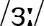 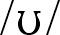 ww. wiedzę i reguły stosuje częściowo prawidłowo w ćwiczeniach leksykalnych i gramatycznychzna znaczną część rodzajów wakacji oraz wyróżnionych zwrotówzna użycie i strukturę czasu Past Perfect w twierdzeniach, przeczeniach, pytaniach i krótkich odpowiedziach wraz z określeniami czasuzna zasady wymowy głosek , ,  i /ju:/, w tym w znacznej części poprawnie grupuje podane wyrazy wg wymowyww. wiedzę i reguły stosuje w znacznej części prawidłowo w ćwiczeniach leksykalnych i gramatycznychzna większość rodzajów wakacji oraz wyróżnionych zwrotówzna użycie i strukturę czasu Past Perfect w twierdzeniach, przeczeniach, pytaniach i krótkich odpowiedziach wraz z określeniami czasuzna zasady wymowy głosek , ,  i /ju:/, w tym w większości poprawnie grupuje podane wyrazy wg wymowyww. wiedzę i reguły stosuje w większości prawidłowo w ćwiczeniach leksykalnych i gramatycznychzna prawie wszystkie rodzaje wakacji oraz wyróżnione zwrotyzna użycie i strukturę czasu Past Perfect w twierdzeniach, przeczeniach, pytaniach i krótkich odpowiedziach wraz z określeniami czasuzna zasady wymowy głosek , ,  i /ju:/, w tym poprawnie grupuje podane wyrazy wg wymowyww. wiedzę i reguły stosuje prawidłowo w ćwiczeniach leksykalnych i gramatycznychzna wszystkie rodzaje wakacji oraz wyróżnione zwrotyzna użycie i strukturę czasu Past Perfect w twierdzeniach, przeczeniach, pytaniach i krótkich odpowiedziach wraz z określeniami czasuzna zasady wymowy głosek , ,  i /ju:/, w tym poprawnie grupuje podane wyrazy wg wymowyww. wiedzę i reguły stosuje prawidłowo w ćwiczeniach leksykalnych i gramatycznychZNAJO-MOŚĆ ŚRODKÓW JĘZYKO-WYCHzna podstawowe rodzaje wakacji oraz część wyróżnionych zwrotówczęściowo zna użycie i strukturę czasu Past Perfect w twierdzeniach, przeczeniach, pytaniach i krótkich odpowiedziach wraz z określeniami czasuzna zasady wymowy głosek , ,  i /ju:/, w tym częściowo poprawnie grupuje podane wyrazy wg wymowyww. wiedzę i reguły stosuje częściowo prawidłowo w ćwiczeniach leksykalnych i gramatycznychzna znaczną część rodzajów wakacji oraz wyróżnionych zwrotówzna użycie i strukturę czasu Past Perfect w twierdzeniach, przeczeniach, pytaniach i krótkich odpowiedziach wraz z określeniami czasuzna zasady wymowy głosek , ,  i /ju:/, w tym w znacznej części poprawnie grupuje podane wyrazy wg wymowyww. wiedzę i reguły stosuje w znacznej części prawidłowo w ćwiczeniach leksykalnych i gramatycznychzna większość rodzajów wakacji oraz wyróżnionych zwrotówzna użycie i strukturę czasu Past Perfect w twierdzeniach, przeczeniach, pytaniach i krótkich odpowiedziach wraz z określeniami czasuzna zasady wymowy głosek , ,  i /ju:/, w tym w większości poprawnie grupuje podane wyrazy wg wymowyww. wiedzę i reguły stosuje w większości prawidłowo w ćwiczeniach leksykalnych i gramatycznychzna prawie wszystkie rodzaje wakacji oraz wyróżnione zwrotyzna użycie i strukturę czasu Past Perfect w twierdzeniach, przeczeniach, pytaniach i krótkich odpowiedziach wraz z określeniami czasuzna zasady wymowy głosek , ,  i /ju:/, w tym poprawnie grupuje podane wyrazy wg wymowyww. wiedzę i reguły stosuje prawidłowo w ćwiczeniach leksykalnych i gramatycznychzna wszystkie rodzaje wakacji oraz wyróżnione zwrotyzna użycie i strukturę czasu Past Perfect w twierdzeniach, przeczeniach, pytaniach i krótkich odpowiedziach wraz z określeniami czasuzna zasady wymowy głosek , ,  i /ju:/, w tym poprawnie grupuje podane wyrazy wg wymowyww. wiedzę i reguły stosuje prawidłowo w ćwiczeniach leksykalnych i gramatycznychROZUMIE-NIE WYPO-WIEDZI & PRZETWA- RZANIE WYPO-WIEDZIrozumie część informacji w filmie wideo, dialogu, tekście i zdaniachczęściowo poprawnie odpowiada na pytanie dot. filmu, a w zadaniach na rozumienie tekstu pisanego znajduje określone informacje (odpowiedzi na pytania i dobieranie zakończeń zdań do ich początków)częściowo poprawnie uzupełnia luki w tekście nt. wakacjirozumie znaczną część informacji w filmie wideo, dialogu, tekście i zdaniachw znacznej części poprawnie odpowiada na pytanie dot. filmu, a w zadaniach na rozumienie tekstu pisanego znajduje określone informacje (odpowiedzi na pytania i dobieranie zakończeń zdań do ich początków)w znacznej części poprawnie uzupełnia luki w tekście nt. wakacjirozumie większość informacji w filmie wideo, dialogu, tekście i zdaniachw większości poprawnie odpowiada na pytanie dot. filmu, a w zadaniach na rozumienie tekstu pisanego znajduje określone informacje (odpowiedzi na pytania i dobieranie zakończeń zdań do ich początków)w większości poprawnie uzupełnia luki w tekście nt. wakacjirozumie prawie wszystkie informacje w filmie wideo, dialogu, tekście i zdaniachpoprawnie odpowiada na pytanie dot. filmu, a w zadaniach na rozumienie tekstu pisanego znajduje określone informacje (odpowiedzi na pytania i dobieranie zakończeń zdań do ich początków)poprawnie uzupełnia luki w tekście nt. wakacjirozumie wszystkie informacje w filmie wideo, dialogu, tekście i zdaniachpoprawnie odpowiada na pytanie dot. filmu, a w zadaniach na rozumienie tekstu pisanego znajduje określone informacje (odpowiedzi na pytania i dobieranie zakończeń zdań do ich początków)poprawnie uzupełnia luki w tekście nt. wakacjiTWORZE-NIE WY-POWIEDZI & REAGO-WANIE NA WYPO-WIEDZIczęściowo poprawnie odpowiada na pytanie, które dwa kraje chciałby odwiedzić i dlaczegoz pomocą stara się wypowiedzieć się (jako osoba będąca z Jenny na jachcie) nt. wydarzenia: co by zrobił i jak by się czuł (na podstawie dialogu, Think)prowadzi częściowo poprawnie dialogi sterowane nt. wakacji (na podstawie ćw. 4)z pomocą, częściowo poprawnie tworzy z kolegą/ koleżanką wspólne zdania rozwinięte opisujące wydarzenia przeszłe (jedna osoba używa czasu Past Perfect, a druga Simple Past)stara się wypowiedzieć się krótko nt. dwóch najpopularniejszych rodzajów wakacji w Polsce (Culture)w znacznej części poprawnie odpowiada na pytanie, które dwa kraje chciałby odwiedzić i dlaczegoczęściowo poprawnie wypowiada się (jako osoba będąca z Jenny na jachcie) nt. wydarzenia: co by zrobił i jak by się czuł (na podstawie dialogu, Think)prowadzi w znacznej części poprawnie dialogi sterowane nt. wakacji (na podstawie ćw. 4)w znacznej części poprawnie tworzy z kolegą/koleżanką wspólne zdania rozwinięte opisujące wydarzenia przeszłe (jedna osoba używa czasu Past Perfect, a druga Simple Past)stara się wypowiedzieć się nt. dwóch najpopularniejszych rodzajów wakacji w UK i Polsce (Culture)w większości poprawnie odpowiada na pytanie, które dwa kraje chciałby odwiedzić i dlaczegow większości poprawnie wypowiada się (jako osoba będąca z Jenny na jachcie) nt. wydarzenia: co by zrobił i jak by się czuł (na podstawie dialogu, Think)prowadzi w większości poprawnie dialogi sterowane nt. wakacji (na podstawie ćw. 4)w większości poprawnie tworzy z kolegą/koleżanką wspólne zdania rozwinięte opisujące wydarzenia przeszłe (jedna osoba używa czasu Past Perfect, a druga Simple Past)wypowiada się w znacznej części poprawnie nt. dwóch najpopularniejszych rodzajów wakacji w UK i Polsce (Culture)poprawnie odpowiada na pytanie, które dwa kraje chciałby odwiedzić i dlaczegopoprawnie wypowiada się (jako osoba będąca z Jenny na jachcie) nt. wydarzenia: co by zrobił i jak by się czuł (na podstawie dialogu, Think)prowadzi poprawnie dialogi sterowane nt. wakacji (na podstawie ćw. 4)poprawnie tworzy z kolegą/ koleżanką wspólne zdania rozwinięte opisujące wydarzenia przeszłe (jedna osoba używa czasu Past Perfect, a druga Simple Past)wypowiada się w większości poprawnie nt. dwóch najpopularniejszych rodzajów wakacji w UK i Polsce (Culture)swobodnie i poprawnie odpowiada na pytanie, które dwa kraje chciałby odwiedzić i dlaczegoswobodnie i poprawnie wypowiada się (jako osoba będąca z Jenny na jachcie) nt. wydarzenia: co by zrobił i jak by się czuł (na podstawie dialogu, Think)prowadzi swobodnie i poprawnie dialogi sterowane nt. wakacji (na podstawie ćw. 4)swobodnie i poprawnie tworzy z kolegą/koleżanką wspólne zdania rozwinięte opisujące wydarzenia przeszłe (jedna osoba używa czasu Past Perfect, a druga Simple Past)wypowiada się swobodnie nt. dwóch najpopularniejszych rodzajów wakacji w UK i Polsce (Culture) WB 
(str. 46–47)rozwiązuje prawidłowo część zadań; stara się wykonać część zadań z ćwiczeń **rozwiązuje prawidłowo znaczną część zadań; stara się wykonać zadania z ćwicz. **rozwiązuje prawidłowo większość zadań, w tym część z ćwiczeń ***rozwiązuje prawidłowo prawie wszystkie zadania, w tym większość z ćwiczeń ***rozwiązuje prawidłowo wszystkie zadania, w tym z ćwiczeń ***UNIT # 17zna podstawowe zjawiska pogodoweczęściowo zna użycie czasów Past Perfect i Past Simple; częściowo rozumie różnice między tymi czasamiww. wiedzę i reguły stosuje częściowo prawidłowo w ćwiczeniach leksykalnych i gramatycznychzna znaczną część zjawisk pogodowychzna użycie czasów Past Perfect i Past Simple; rozumie różnice między tymi czasamiww. wiedzę i reguły stosuje w znacznej części prawidłowo w ćwiczeniach leksykalnych i gramatycznychzna większość zjawisk pogodowychzna użycie czasów Past Perfect i Past Simple; rozumie różnice między tymi czasamiww. wiedzę i reguły stosuje w większości prawidłowo w ćwiczeniach leksykalnych i gramatycznychzna prawie wszystkie zjawiska pogodowezna użycie czasów Past Perfect i Past Simple; rozumie różnice między tymi czasamiww. wiedzę i reguły stosuje prawidłowo w ćwiczeniach leksykalnych i gramatycznychzna wszystkie zjawiska pogodowezna użycie czasów Past Perfect i Past Simple; rozumie różnice między tymi czasamiww. wiedzę i reguły stosuje prawidłowo w ćwiczeniach leksykalnych i gramatycznychZNAJO-MOŚĆ ŚRODKÓW JĘZYKO-WYCHzna podstawowe zjawiska pogodoweczęściowo zna użycie czasów Past Perfect i Past Simple; częściowo rozumie różnice między tymi czasamiww. wiedzę i reguły stosuje częściowo prawidłowo w ćwiczeniach leksykalnych i gramatycznychzna znaczną część zjawisk pogodowychzna użycie czasów Past Perfect i Past Simple; rozumie różnice między tymi czasamiww. wiedzę i reguły stosuje w znacznej części prawidłowo w ćwiczeniach leksykalnych i gramatycznychzna większość zjawisk pogodowychzna użycie czasów Past Perfect i Past Simple; rozumie różnice między tymi czasamiww. wiedzę i reguły stosuje w większości prawidłowo w ćwiczeniach leksykalnych i gramatycznychzna prawie wszystkie zjawiska pogodowezna użycie czasów Past Perfect i Past Simple; rozumie różnice między tymi czasamiww. wiedzę i reguły stosuje prawidłowo w ćwiczeniach leksykalnych i gramatycznychzna wszystkie zjawiska pogodowezna użycie czasów Past Perfect i Past Simple; rozumie różnice między tymi czasamiww. wiedzę i reguły stosuje prawidłowo w ćwiczeniach leksykalnych i gramatycznychROZUMIE-NIE WYPO-WIEDZI & PRZETWA- RZANIE WYPO-WIEDZIrozumie część informacji w filmie wideo, tekstach, prognozie pogody, dialogu i zdaniachz pomocą, częściowo poprawnie odpowiada na pytanie dot. filmu, w zadaniach na rozumienie tekstów pisanych znajduje określone informacje (odpowiedź na pytanie i wybór wielokrotny), a w zadaniach na rozumienie ze słuchu sporządza notatki i układa ilustracje w porządku chronologicznymczęściowo poprawnie uzupełnia luki w prognozie pogody podanymi wyrazamirozumie znaczną część informacji w filmie wideo, tekstach, prognozie pogody, dialogu i zdaniachw znacznej części poprawnie odpowiada na pytanie dot. filmu, w zadaniach na rozumienie tekstów pisanych znajduje określone informacje (odpowiedź na pytanie i wybór wielokrotny), a w zadaniach na rozumienie ze słuchu sporządza notatki i układa ilustracje w porządku chronologicznymw znacznej części poprawnie uzupełnia luki w prognozie pogody podanymi wyrazamirozumie większość informacji w filmie wideo, tekstach, prognozie pogody, dialogu i zdaniachw większości poprawnie odpowiada na pytanie dot. filmu, w zadaniach na rozumienie tekstów pisanych znajduje określone informacje (odpowiedź na pytanie i wybór wielokrotny), a w zadaniach na rozumienie ze słuchu sporządza notatki i układa ilustracje w porządku chronologicznymw większości poprawnie uzupełnia luki w prognozie pogody podanymi wyrazamirozumie prawie wszystkie informacje w filmie wideo, tekstach, prognozie pogody, dialogu i zdaniachpoprawnie odpowiada na pytanie dot. filmu, w zadaniach na rozumienie tekstów pisanych znajduje określone informacje (odpowiedź na pytanie i wybór wielokrotny), a w zadaniach na rozumienie ze słuchu sporządza notatki i układa ilustracje w porządku chronologicznympoprawnie uzupełnia luki w prognozie pogody podanymi wyrazamirozumie wszystkie informacje w filmie wideo, tekstach, prognozie pogody, dialogu i zdaniachpoprawnie odpowiada na pytanie dot. filmu, w zadaniach na rozumienie tekstów pisanych znajduje określone informacje (odpowiedź na pytanie i wybór wielokrotny), a w zadaniach na rozumienie ze słuchu sporządza notatki i układa ilustracje w porządku chronologicznympoprawnie uzupełnia luki w prognozie pogody podanymi wyrazamiTWORZE-NIE WY-POWIEDZI & REAGO-WANIE NA WYPO-WIEDZIz pomocą, częściowo poprawnie odpowiada na pytanie, w jaki sposób możemy dbać o siebie, gdy jest bardzo gorąco (Think)z pomocą, częściowo poprawnie układa zdania z podanych elementów leksykalnych i określa, która z czynności opisywanych w każdym zdaniu wydarzyła się wcześniejz dużą pomocą, częściowo poprawnie pisze opowiadanie na konkurs ogłoszony przez szkolną gazetkę (na podstawie ilustracji w ćw. 7)częściowo poprawnie odpowiada na pytanie, w jaki sposób możemy dbać o siebie, gdy jest bardzo gorąco (Think)w znacznej części poprawnie układa zdania z podanych elementów leksykalnych i określa, która z czynności opisywanych w każdym zdaniu wydarzyła się wcześniejpisze częściowo poprawnie opowiadanie na konkurs ogłoszony przez szkolną gazetkę (na podstawie ilustracji w ćw. 7)w większości poprawnie odpowiada na pytanie, w jaki sposób możemy dbać o siebie, gdy jest bardzo gorąco (Think)w większości poprawnie układa zdania z podanych elementów leksykalnych i określa, która z czynności opisywanych w każdym zdaniu wydarzyła się wcześniejpisze w znacznej części poprawnie opowiadanie na konkurs ogłoszony przez szkolną gazetkę (na podstawie ilustracji w ćw. 7)poprawnie odpowiada na pytanie, w jaki sposób możemy dbać o siebie, gdy jest bardzo gorąco (Think)poprawnie układa zdania z podanych elementów leksykalnych i określa, która z czynności opisywanych w każdym zdaniu wydarzyła się wcześniejpisze w większości poprawnie opowiadanie na konkurs ogłoszony przez szkolną gazetkę (na podstawie ilustracji w ćw. 7)swobodnie i poprawnie odpowiada na pytanie, w jaki sposób możemy dbać o siebie, gdy jest bardzo gorąco (Think)poprawnie układa zdania z podanych elementów leksykalnych i określa, która z czynności opisywanych w każdym zdaniu wydarzyła się wcześniejpisze poprawnie opowiadanie na konkurs ogłoszony przez szkolną gazetkę (na podstawie ilustracji w ćw. 7)WB 
(str. 48–49)rozwiązuje prawidłowo część zadań; stara się wykonać część zadań z ćwiczeń **rozwiązuje prawidłowo znaczną część zadań; stara się wykonać zadania z ćwicz. **rozwiązuje prawidłowo większość zadań, w tym część z ćwiczeń ***rozwiązuje prawidłowo prawie wszystkie zadania, w tym większość z ćwiczeń ***rozwiązuje prawidłowo wszystkie zadania, w tym z ćwiczeń ***UNIT # 18CLIL: Historyzna podstawowe nazwy pomników i zabytków oraz materiałów budowlanychzna część słownictwa i zwrotów używanych do opisywania zabytkówczęściowo zna strukturę i użycie strony biernej w różnych czasach oraz zasady zamiany zdań w mowie czynnej na zdania w mowie biernejww. wiedzę i reguły stosuje częściowo prawidłowo w ćwiczeniach leksykalnych i gramatycznychzna znaczną część nazw pomników i zabytków oraz materiałów budowlanychzna znaczną część słownictwa i zwrotów używanych do opisywania zabytkówzna strukturę i użycie strony biernej w różnych czasach oraz zasady zamiany zdań w mowie czynnej na zdania w mowie biernejww. wiedzę i reguły stosuje w znacznej części prawidłowo w ćwiczeniach leksykalnych i gramatycznychzna większość nazw pomników i zabytków oraz materiałów budowlanychzna większość słownictwa i zwrotów używanych do opisywania zabytkówzna strukturę i użycie strony biernej w różnych czasach oraz zasady zamiany zdań w mowie czynnej na zdania w mowie biernejww. wiedzę i reguły stosuje w większości prawidłowo w ćwiczeniach leksykalnych i gramatycznychzna prawie wszystkie nazwy pomników i zabytków oraz materiałów budowlanychzna prawie całe słownictwo i zwroty używane do opisywania zabytkówzna strukturę i użycie strony biernej w różnych czasach oraz zasady zamiany zdań w mowie czynnej na zdania w mowie biernejww. wiedzę i reguły stosuje prawidłowo w ćwiczeniach leksykalnych i gramatycznychzna wszystkie nazwy pomników i zabytków oraz materiałów budowlanychzna całe słownictwo i zwroty używane do opisywania zabytkówzna strukturę i użycie strony biernej w różnych czasach oraz zasady zamiany zdań w mowie czynnej na zdania w mowie biernejww. wiedzę i reguły stosuje prawidłowo w ćwiczeniach leksykalnych i gramatycznychZNAJO-MOŚĆ ŚRODKÓW JĘZYKO-WYCHzna podstawowe nazwy pomników i zabytków oraz materiałów budowlanychzna część słownictwa i zwrotów używanych do opisywania zabytkówczęściowo zna strukturę i użycie strony biernej w różnych czasach oraz zasady zamiany zdań w mowie czynnej na zdania w mowie biernejww. wiedzę i reguły stosuje częściowo prawidłowo w ćwiczeniach leksykalnych i gramatycznychzna znaczną część nazw pomników i zabytków oraz materiałów budowlanychzna znaczną część słownictwa i zwrotów używanych do opisywania zabytkówzna strukturę i użycie strony biernej w różnych czasach oraz zasady zamiany zdań w mowie czynnej na zdania w mowie biernejww. wiedzę i reguły stosuje w znacznej części prawidłowo w ćwiczeniach leksykalnych i gramatycznychzna większość nazw pomników i zabytków oraz materiałów budowlanychzna większość słownictwa i zwrotów używanych do opisywania zabytkówzna strukturę i użycie strony biernej w różnych czasach oraz zasady zamiany zdań w mowie czynnej na zdania w mowie biernejww. wiedzę i reguły stosuje w większości prawidłowo w ćwiczeniach leksykalnych i gramatycznychzna prawie wszystkie nazwy pomników i zabytków oraz materiałów budowlanychzna prawie całe słownictwo i zwroty używane do opisywania zabytkówzna strukturę i użycie strony biernej w różnych czasach oraz zasady zamiany zdań w mowie czynnej na zdania w mowie biernejww. wiedzę i reguły stosuje prawidłowo w ćwiczeniach leksykalnych i gramatycznychzna wszystkie nazwy pomników i zabytków oraz materiałów budowlanychzna całe słownictwo i zwroty używane do opisywania zabytkówzna strukturę i użycie strony biernej w różnych czasach oraz zasady zamiany zdań w mowie czynnej na zdania w mowie biernejww. wiedzę i reguły stosuje prawidłowo w ćwiczeniach leksykalnych i gramatycznychROZUMIE-NIE WYPO-WIEDZI & PRZETWA- RZANIE WYPO-WIEDZIrozumie część informacji w filmie wideo, tekście, dialogu i zdaniachz pomocą, częściowo poprawnie odpowiada na pytanie dot. filmu, w zadaniach na rozumienie tekstu pisanego znajduje określone informacje (odpowiedź na pytanie), wybiera właściwe opcje odpowiedzi (zadanie typu P/F/brak info) i koryguje błędne informacje w zdaniach, a w zadaniu na rozumienie ze słuchu (dialog) znajduje określone informacje (odpowiedź na pytanie)w znacznej części poprawnie wybiera właściwe wyrazy w podpisach ilustracjirozumie znaczną część informacji w filmie wideo, tekście, dialogu i zdaniachw znacznej części poprawnie odpowiada na pytanie dot. filmu, w zadaniach na rozumienie tekstu pisanego znajduje określone informacje (odpowiedź na pytanie), wybiera właściwe opcje odpowiedzi (zadanie typu P/F/brak info) i koryguje błędne informacje w zdaniach, a w zadaniu na rozumienie ze słuchu (dialog) znajduje określone informacje (odpowiedź na pytanie)w większości poprawnie wybiera właściwe wyrazy w podpisach ilustracjirozumie większość informacji w filmie wideo, tekście, dialogu i zdaniachw większości poprawnie odpowiada na pytanie dot. filmu, w zadaniach na rozumienie tekstu pisanego znajduje określone informacje (odpowiedź na pytanie), wybiera właściwe opcje odpowiedzi (zadanie typu P/F/brak info) i koryguje błędne informacje w zdaniach, a w zadaniu na rozumienie ze słuchu (dialog) znajduje określone informacje (odpowiedź na pytanie)poprawnie wybiera właściwe wyrazy w podpisach ilustracjirozumie prawie wszystkie informacje w filmie wideo, tekście, dialogu i zdaniachpoprawnie odpowiada na pytanie dot. filmu, w zadaniach na rozumienie tekstu pisanego znajduje określone informacje (odpowiedź na pytanie), wybiera właściwe opcje odpowiedzi (zadanie typu P/F/brak info) i koryguje błędne informacje w zdaniach, a w zadaniu na rozumienie ze słuchu (dialog) znajduje określone informacje (odpowiedź na pytanie)poprawnie wybiera właściwe wyrazy w podpisach ilustracjirozumie wszystkie informacje w filmie wideo, tekście, dialogu i zdaniachpoprawnie odpowiada na pytanie dot. filmu, w zadaniach na rozumienie tekstu pisanego znajduje określone informacje (odpowiedź na pytanie), wybiera właściwe opcje odpowiedzi (zadanie typu P/F/brak info) i koryguje błędne informacje w zdaniach, a w zadaniu na rozumienie ze słuchu (dialog) znajduje określone informacje (odpowiedź na pytanie)poprawnie wybiera właściwe wyrazy w podpisach ilustracjiTWORZE-NIE WY-POWIEDZI & REAGO-WANIE NA WYPO-WIEDZIsporządza listę cudów świata antycznego; z pomocą stara się uczestniczyć w dyskusji nt. powodów, dla których te cuda badamy (Think)prowadzi częściowo poprawnie dialogi sterowane nt. zabytków i materiałów wykorzystanych do ich budowy (na podstawie ćw. 4)z dużą pomocą stara się prowadzić dialogi dot. opisywania zabytkówsporządza listę cudów świata antycznego; stara się uczestniczyć w dyskusji nt. powodów, dla których te cuda badamy (Think)prowadzi w znacznej części poprawnie dialogi sterowane nt. zabytków i materiałów wykorzystanych do ich budowy (na podstawie ćw. 4)prowadzi częściowo poprawnie dialogi dot. opisywania zabytkówsporządza listę cudów świata antycznego; uczestniczy w dyskusji nt. powodów, dla których te cuda badamy (Think)prowadzi w większości poprawnie dialogi sterowane nt. zabytków i materiałów wykorzystanych do ich budowy (na podstawie ćw. 4)prowadzi w znacznej części poprawnie dialogi dot. opisywania zabytkówsporządza listę cudów świata antycznego; uczestniczy dość aktywnie w dyskusji nt. powodów, dla których te cuda badamy (Think)prowadzi poprawnie dialogi sterowane nt. zabytków i materiałów wykorzystanych do ich budowy (na podstawie ćw. 4)prowadzi w większości poprawnie dialogi dot. opisywania zabytkówsporządza listę cudów świata antycznego; uczestniczy aktywnie w dyskusji nt. powodów, dla których te cuda badamy (Think)prowadzi swobodnie i poprawnie dialogi sterowane nt. zabytków i materiałów wykorzystanych do ich budowy (na podstawie ćw. 4)prowadzi swobodnie i poprawnie dialogi dot. opisywania zabytkówWB 
(str. 50–51)rozwiązuje prawidłowo część zadań; stara się wykonać część zadań z ćwiczeń **rozwiązuje prawidłowo znaczną część zadań; stara się wykonać zadania z ćwicz. **rozwiązuje prawidłowo większość zadań, w tym część z ćwiczeń ***rozwiązuje prawidłowo prawie wszystkie zadania, w tym większość z ćwiczeń ***rozwiązuje prawidłowo wszystkie zadania, w tym z ćwiczeń ***UNIT # 19zna część słownictwa opisującego manieryczęściowo zna zasady użycia przedimka nieokreślonego a/an i określonego the lub jego brak, w tym przed niektórymi nazwami geograficznymiww. wiedzę i reguły stosuje częściowo prawidłowo w ćwiczeniach leksykalnych i gramatycznychzna znaczną część słownictwa opisującego manieryzna zasady użycia przedimka nieokreślonego a/an i określonego the lub jego brak, w tym przed niektórymi nazwami geograficznymiww. wiedzę i reguły stosuje w znacznej części prawidłowo w ćwiczeniach leksykalnych i gramatycznychzna większość słownictwa opisującego manieryzna zasady użycia przedimka nieokreślonego a/an i określonego the lub jego brak, w tym przed niektórymi nazwami geograficznymiww. wiedzę i reguły stosuje w większości prawidłowo w ćwiczeniach leksykalnych i gramatycznychzna prawie całe słownictwo opisujące manieryzna zasady użycia przedimka nieokreślonego a/an i określonego the lub jego brak, w tym przed niektórymi nazwami geograficznymiww. wiedzę i reguły stosuje prawidłowo w ćwiczeniach leksykalnych i gramatycznychzna całe słownictwo opisujące manieryzna zasady użycia przedimka nieokreślonego a/an i określonego the lub jego brak, w tym przed niektórymi nazwami geograficznymiww. wiedzę i reguły stosuje prawidłowo w ćwiczeniach leksykalnych i gramatycznychZNAJO-MOŚĆ ŚRODKÓW JĘZYKO-WYCHzna część słownictwa opisującego manieryczęściowo zna zasady użycia przedimka nieokreślonego a/an i określonego the lub jego brak, w tym przed niektórymi nazwami geograficznymiww. wiedzę i reguły stosuje częściowo prawidłowo w ćwiczeniach leksykalnych i gramatycznychzna znaczną część słownictwa opisującego manieryzna zasady użycia przedimka nieokreślonego a/an i określonego the lub jego brak, w tym przed niektórymi nazwami geograficznymiww. wiedzę i reguły stosuje w znacznej części prawidłowo w ćwiczeniach leksykalnych i gramatycznychzna większość słownictwa opisującego manieryzna zasady użycia przedimka nieokreślonego a/an i określonego the lub jego brak, w tym przed niektórymi nazwami geograficznymiww. wiedzę i reguły stosuje w większości prawidłowo w ćwiczeniach leksykalnych i gramatycznychzna prawie całe słownictwo opisujące manieryzna zasady użycia przedimka nieokreślonego a/an i określonego the lub jego brak, w tym przed niektórymi nazwami geograficznymiww. wiedzę i reguły stosuje prawidłowo w ćwiczeniach leksykalnych i gramatycznychzna całe słownictwo opisujące manieryzna zasady użycia przedimka nieokreślonego a/an i określonego the lub jego brak, w tym przed niektórymi nazwami geograficznymiww. wiedzę i reguły stosuje prawidłowo w ćwiczeniach leksykalnych i gramatycznychROZUMIE-NIE WYPO-WIEDZI & PRZETWA- RZANIE WYPO-WIEDZIrozumie część informacji w filmie wideo, kwizie, dialogu i zdaniachz pomocą, częściowo poprawnie odpowiada na pytanie dot. filmu, w zadaniach na rozumienie tekstu pisanego rozwiązuje kwiz (wybór wielokrotny), a w zadaniach na rozumienie ze słuchu znajduje określone informacje (uzupełnianie luk w zdaniach)częściowo poprawnie uzupełnia luki w zdaniach podanymi czasownikamirozumie znaczną część informacji w filmie wideo, kwizie, dialogu i zdaniachw znacznej części poprawnie odpowiada na pytanie dot. filmu, w zadaniach na rozumienie tekstu pisanego rozwiązuje kwiz (wybór wielokrotny), a w zadaniach na rozumienie ze słuchu znajduje określone informacje (uzupełnianie luk w zdaniach)w znacznej części poprawnie uzupełnia luki w zdaniach podanymi czasownikamirozumie większość informacji w filmie wideo, kwizie, dialogu i zdaniachw większości poprawnie odpowiada na pytanie dot. filmu, w zadaniach na rozumienie tekstu pisanego rozwiązuje kwiz (wybór wielokrotny), a w zadaniach na rozumienie ze słuchu znajduje określone informacje (uzupełnianie luk w zdaniach)w większości poprawnie uzupełnia luki w zdaniach podanymi czasownikamirozumie prawie wszystkie informacje w filmie wideo, kwizie, dialogu i zdaniachpoprawnie odpowiada na pytanie dot. filmu, w zadaniach na rozumienie tekstu pisanego rozwiązuje kwiz (wybór wielokrotny), a w zadaniach na rozumienie ze słuchu znajduje określone informacje (uzupełnianie luk w zdaniach)poprawnie uzupełnia luki w zdaniach podanymi czasownikamirozumie wszystkie informacje w filmie wideo, kwizie, dialogu i zdaniachpoprawnie odpowiada na pytanie dot. filmu, w zadaniach na rozumienie tekstu pisanego rozwiązuje kwiz (wybór wielokrotny), a w zadaniach na rozumienie ze słuchu znajduje określone informacje (uzupełnianie luk w zdaniach)poprawnie uzupełnia luki w zdaniach podanymi czasownikamiTWORZE-NIE WY-POWIEDZI & REAGO-WANIE NA WYPO-WIEDZIz pomocą zapisuje 1–2 błędy kulturowe, jakie mogą popełnić turyści odwiedzający Polskę; z pomocą stara się odpowiedzieć krótko na pytanie, w jaki sposób by te błędy poprawił (Think)z pomocą stara się uczestniczyć w dyskusji nt. szacunku dla innych kultur (Values)częściowo poprawnie z kolegą/ koleżanką stara się porównać maniery obowiązujące w UK i Polsce (na podstawie ćw. 4)(w małych grupach) z dużą pomocą stara się prowadzić dialog filmowy dot. nieporozumienia kulturowego; uczestniczy w głosowaniu na najzabawniejszy dialog (projekt)sporządza listę błędów kulturowych, jakie mogą popełnić turyści odwiedzający Polskę; w znacznej części poprawnie odpowiada na pytanie, w jaki sposób by te błędy poprawił (Think)stara się uczestniczyć w dyskusji nt. szacunku dla innych kultur (Values)w znacznej części poprawnie z kolegą/koleżanką porównuje maniery obowiązujące w UK i Polsce (na podstawie ćw. 4)(w małych grupach) stara się prowadzić dialog filmowy dot. nieporozumienia kulturowego; uczestniczy w głosowaniu na najzabawniejszy dialog (projekt)sporządza listę błędów kulturowych, jakie mogą popełnić turyści odwiedzający Polskę; w większości poprawnie odpowiada na pytanie, w jaki sposób by te błędy poprawił (Think)uczestniczy w dyskusji nt. szacunku dla innych kultur (Values)w większości poprawnie z kolegą/koleżanką porównuje maniery obowiązujące w UK i Polsce (na podstawie ćw. 4)(w małych grupach) w znacznej części poprawnie prowadzi dialog filmowy dot. nieporozumienia kulturowego; uczestniczy w głosowaniu na najzabawniejszy dialog (projekt)sporządza listę błędów kulturowych, jakie mogą popełnić turyści odwiedzający Polskę; dość poprawnie odpowiada na pytanie, w jaki sposób by te błędy poprawił (Think)uczestniczy dość aktywnie w dyskusji nt. szacunku dla innych kultur (Values)poprawnie z kolegą/koleżanką porównuje maniery obowiązujące w UK i Polsce (na podstawie ćw. 4)(w małych grupach) w większości poprawnie prowadzi dialog filmowy dot. nieporozumienia kulturowego; uczestniczy w głosowaniu na najzabawniejszy dialog (projekt)sporządza listę błędów kulturowych, jakie mogą popełnić turyści odwiedzający Polskę; swobodnie i poprawnie odpowiada na pytanie, w jaki sposób by te błędy poprawił (Think)uczestniczy aktywnie w dyskusji nt. szacunku dla innych kultur (Values)swobodnie i poprawnie z kolegą/koleżanką porównuje maniery obowiązujące w UK i Polsce (na podstawie ćw. 4)(w małych grupach) poprawnie prowadzi dialog filmowy dot. nieporozumienia kulturowego; uczestniczy w głosowaniu na najzabawniejszy dialog (projekt)WB 
(str. 52–53)rozwiązuje prawidłowo część zadań; stara się wykonać część zadań z ćwiczeń **rozwiązuje prawidłowo znaczną część zadań; stara się wykonać zadania z ćwicz. **rozwiązuje prawidłowo większość zadań, w tym część z ćwiczeń ***rozwiązuje prawidłowo prawie wszystkie zadania, w tym większość z ćwiczeń ***rozwiązuje prawidłowo wszystkie zadania, w tym z ćwiczeń ***UNIT # 20zna podstawowe nazwy artykułów spożywczych i przymiotniki opisujące smakiczęściowo zna strukturę i użycie stopnia wyższego i najwyższego przymiotników, konstrukcji porównawczych: as … as i not so/as … as oraz wyrażeń z too/enough; zna część podanych przykładów stopniowania regularnego i nieregularnegoww. wiedzę i reguły stosuje częściowo prawidłowo w ćwiczeniach leksykalnych i gramatycznychzna znaczną część nazw artykułów spożywczych i przymiotników opisujących smakizna strukturę i użycie stopnia wyższego i najwyższego przymiotników, konstrukcji porównawczych: as … as i not so/as … as oraz wyrażeń z too/enough; zna znaczną część podanych przykładów stopniowania regularnego i nieregularnegoww. wiedzę i reguły stosuje w znacznej części prawidłowo w ćwiczeniach leksykalnych i gramatycznychzna większość nazw artykułów spożywczych i przymiotników opisujących smakizna strukturę i użycie stopnia wyższego i najwyższego przymiotników, konstrukcji porównawczych: as … as i not so/as … as oraz wyrażeń z too/enough; zna większość podanych przykładów stopniowania regularnego i nieregularnegoww. wiedzę i reguły stosuje w większości prawidłowo w ćwiczeniach leksykalnych i gramatycznychzna prawie wszystkie nazwy artykułów spożywczych i przymiotniki opisujące smakizna strukturę i użycie stopnia wyższego i najwyższego przymiotników, konstrukcji porównawczych: as … as i not so/as … as oraz wyrażeń z too/enough; zna podane przykłady stopniowania regularnego i nieregularnegoww. wiedzę i reguły stosuje prawidłowo w ćwiczeniach leksykalnych i gramatycznychzna wszystkie nazwy artykułów spożywczych i przymiotniki opisujące smakizna strukturę i użycie stopnia wyższego i najwyższego przymiotników, konstrukcji porównawczych: as … as i not so/as … as oraz wyrażeń z too/enough; zna podane przykłady stopniowania regularnego i nieregularnegoww. wiedzę i reguły stosuje prawidłowo w ćwiczeniach leksykalnych i gramatycznychZNAJO-MOŚĆ ŚRODKÓW JĘZYKO-WYCHzna podstawowe nazwy artykułów spożywczych i przymiotniki opisujące smakiczęściowo zna strukturę i użycie stopnia wyższego i najwyższego przymiotników, konstrukcji porównawczych: as … as i not so/as … as oraz wyrażeń z too/enough; zna część podanych przykładów stopniowania regularnego i nieregularnegoww. wiedzę i reguły stosuje częściowo prawidłowo w ćwiczeniach leksykalnych i gramatycznychzna znaczną część nazw artykułów spożywczych i przymiotników opisujących smakizna strukturę i użycie stopnia wyższego i najwyższego przymiotników, konstrukcji porównawczych: as … as i not so/as … as oraz wyrażeń z too/enough; zna znaczną część podanych przykładów stopniowania regularnego i nieregularnegoww. wiedzę i reguły stosuje w znacznej części prawidłowo w ćwiczeniach leksykalnych i gramatycznychzna większość nazw artykułów spożywczych i przymiotników opisujących smakizna strukturę i użycie stopnia wyższego i najwyższego przymiotników, konstrukcji porównawczych: as … as i not so/as … as oraz wyrażeń z too/enough; zna większość podanych przykładów stopniowania regularnego i nieregularnegoww. wiedzę i reguły stosuje w większości prawidłowo w ćwiczeniach leksykalnych i gramatycznychzna prawie wszystkie nazwy artykułów spożywczych i przymiotniki opisujące smakizna strukturę i użycie stopnia wyższego i najwyższego przymiotników, konstrukcji porównawczych: as … as i not so/as … as oraz wyrażeń z too/enough; zna podane przykłady stopniowania regularnego i nieregularnegoww. wiedzę i reguły stosuje prawidłowo w ćwiczeniach leksykalnych i gramatycznychzna wszystkie nazwy artykułów spożywczych i przymiotniki opisujące smakizna strukturę i użycie stopnia wyższego i najwyższego przymiotników, konstrukcji porównawczych: as … as i not so/as … as oraz wyrażeń z too/enough; zna podane przykłady stopniowania regularnego i nieregularnegoww. wiedzę i reguły stosuje prawidłowo w ćwiczeniach leksykalnych i gramatycznychROZUMIE-NIE WYPO-WIEDZI & PRZETWA- RZANIE WYPO-WIEDZIrozumie część informacji w filmie wideo, tekstach i zdaniachz pomocą, częściowo poprawnie odpowiada na pytanie dot. filmu, a w zadaniach na rozumienie tekstu pisanego znajduje określone informacje (odpowiedzi na pytania i korekta błędnych informacji w zdaniach)częściowo poprawnie grupuje artykuły spożywcze wg podanych kategorii i wg smaków oraz stara się dopisać po jednym artykule do każdej grupy produktówrozumie znaczną część informacji w filmie wideo, tekstach i zdaniachw znacznej części poprawnie odpowiada na pytanie dot. filmu, a w zadaniach na rozumienie tekstu pisanego znajduje określone informacje (odpowiedzi na pytania i korekta błędnych informacji w zdaniach)w znacznej części poprawnie grupuje artykuły spożywcze wg podanych kategorii i wg smaków oraz dopisuje po jednym artykule do każdej grupy produktówrozumie większość informacji w filmie wideo, tekstach i zdaniachw większości poprawnie odpowiada na pytanie dot. filmu, a w zadaniach na rozumienie tekstu pisanego znajduje określone informacje (odpowiedzi na pytania i korekta błędnych informacji w zdaniach)w większości poprawnie grupuje artykuły spożywcze wg podanych kategorii i wg smaków oraz dopisuje po jednym artykule do każdej grupy produktówrozumie prawie wszystkie informacje w filmie wideo, tekstach i zdaniachpoprawnie odpowiada na pytanie dot. filmu, a w zadaniach na rozumienie tekstu pisanego znajduje określone informacje (odpowiedzi na pytania i korekta błędnych informacji w zdaniach)poprawnie grupuje artykuły spożywcze wg podanych kategorii i wg smaków oraz dopisuje po jednym artykule do każdej grupy produktówrozumie wszystkie informacje w filmie wideo, tekstach i zdaniachpoprawnie odpowiada na pytanie dot. filmu, a w zadaniach na rozumienie tekstu pisanego znajduje określone informacje (odpowiedzi na pytania i korekta błędnych informacji w zdaniach)poprawnie grupuje artykuły spożywcze wg podanych kategorii i wg smaków oraz dopisuje po jednym artykule do każdej grupy produktówTWORZE-NIE WY-POWIEDZI & REAGO-WANIE NA WYPO-WIEDZIz pomocą stara się odpowiedzieć na pytanie, co jedzenie w danym kraju mówi nam o jego mieszkańcach (Think)z pomocą, częściowo poprawnie wypowiada się krótko nt. swojego ulubionego jedzenia ulicznegoz pomocą stara się prowadzić dialogi nt. podejmowania decyzji dot. zamówienia (na podstawie menu wyszukanego w internecie, z użyciem stopniowania przymiotników i konstrukcji porównawczych)z pomocą, częściowo poprawnie pisze krótki artykuł nt. najlepszego jedzenia ulicznego w Polsce do międzynarodowego czasopisma poświęconego jedzeniuczęściowo poprawnie odpowiada na pytanie, co jedzenie w danym kraju mówi nam o jego mieszkańcach (Think)częściowo poprawnie wypowiada się nt. swojego ulubionego jedzenia ulicznegoprowadzi częściowo poprawnie dialogi nt. podejmowania decyzji dot. zamówienia (na podstawie menu wyszukanego w internecie, z użyciem stopniowania przymiotników i konstrukcji porównawczych)częściowo poprawnie pisze krótki artykuł nt. najlepszego jedzenia ulicznego w Polsce do międzynarodowego czasopisma poświęconego jedzeniuw znacznej części poprawnie odpowiada na pytanie, co jedzenie w danym kraju mówi nam o jego mieszkańcach (Think)w znacznej części poprawnie wypowiada się nt. swojego ulubionego jedzenia ulicznegoprowadzi w znacznej części poprawnie dialogi nt. podejmowania decyzji dot. zamówienia (na podstawie menu wyszukanego w internecie, z użyciem stopniowania przymiotników i konstrukcji porównawczych)w znacznej części poprawnie pisze artykuł nt. najlepszego jedzenia ulicznego w Polsce do międzynarodowego czasopisma poświęconego jedzeniuw większości poprawnie odpowiada na pytanie, co jedzenie w danym kraju mówi nam o jego mieszkańcach (Think)w większości poprawnie wypowiada się nt. swojego ulubionego jedzenia ulicznegoprowadzi w większości poprawnie dialogi nt. podejmowania decyzji dot. zamówienia (na podstawie menu wyszukanego w internecie, z użyciem stopniowania przymiotników i konstrukcji porównawczych)w większości poprawnie pisze artykuł nt. najlepszego jedzenia ulicznego w Polsce do międzynarodowego czasopisma poświęconego jedzeniudość swobodnie i poprawnie odpowiada na pytanie, co jedzenie w danym kraju mówi nam o jego mieszkańcach (Think)swobodnie i poprawnie wypowiada się nt. swojego ulubionego jedzenia ulicznegoprowadzi poprawnie dialogi nt. podejmowania decyzji dot. zamówienia (na podstawie menu wyszukanego w internecie, z użyciem stopniowania przymiotników i konstrukcji porównawczych)poprawnie pisze artykuł nt. najlepszego jedzenia ulicznego w Polsce do międzynarodowego czasopisma poświęconego jedzeniuWB 
(str. 54–55)rozwiązuje prawidłowo część zadań; stara się wykonać część zadań z ćwiczeń **rozwiązuje prawidłowo znaczną część zadań; stara się wykonać zadania z ćwicz. **rozwiązuje prawidłowo większość zadań, w tym część z ćwiczeń ***rozwiązuje prawidłowo prawie wszystkie zadania, w tym większość z ćwiczeń ***rozwiązuje prawidłowo wszystkie zadania, w tym z ćwiczeń ***PUBLIC SPEAKING 
# 4zna podstawowe słownictwo używane do opisu wybranego zabytku (m.in. nazwa, lokalizacja, przez kogo, kiedy i dlaczego został zbudowany, budulec, dzisiejsze przeznaczenie)zna zasady dot. przygotowania prezentacji, w tym techniki kończenia prezentacji; z pomocą określa, które zakończenie zawiera krótką historyjkę, a które zaskakujący fakt; częściowo poprawnie grupuje podane pomysły wg nagłówków; z pomocą stara się przygotować karty z notatkamiz pomocą stara się sporządzić notatki dot. przykładowej prezentacji oraz odpowiedzieć na pytania o początek i koniec prezentacji oraz jej główne punktyz pomocą przygotowuje i stara się przedstawić na forum klasy krótką prezentację nt. wybranego zabytkuz pomocą, częściowo poprawnie odpowiada na pytanie: które zabytki zwiedził oraz stara się powiedzieć, które zabytki chciałby zwiedzić i dlaczego (Think)zna znaczną część słownictwa używanego do opisu wybranego zabytku (m.in. nazwa, lokalizacja, przez kogo, kiedy i dlaczego został zbudowany, budulec, dzisiejsze przeznaczenie)zna zasady dot. przygotowania prezentacji, w tym techniki kończenia prezentacji; określa, które zakończenie zawiera krótką historyjkę, a które zaskakujący fakt; w znacznej części poprawnie grupuje podane pomysły wg nagłówków; stara się przygotować karty z notatkamiczęściowo poprawnie sporządza notatki dot. przykładowej prezentacji oraz odpowiada na pytania o początek i koniec prezentacji oraz jej główne punktyprzygotowuje i w znacznej części poprawnie przedstawia na forum klasy swoją prezentację nt. wybranego zabytkuczęściowo poprawnie odpowiada na pytania: które zabytki zwiedził oraz które chciałby zwiedzić i dlaczego (Think)zna większość słownictwa używanego do opisu wybranego zabytku (m.in. nazwa, lokalizacja, przez kogo, kiedy i dlaczego został zbudowany, budulec, dzisiejsze przeznaczenie)zna zasady dot. przygotowania prezentacji, w tym techniki kończenia prezentacji; określa, które zakończenie zawiera krótką historyjkę, a które zaskakujący fakt; w większości poprawnie grupuje podane pomysły wg nagłówków; przygotowuje karty z notatkamiw większości poprawnie sporządza notatki dot. przykładowej prezentacji oraz odpowiada na pytania o początek i koniec prezentacji oraz jej główne punktyprzygotowuje i w większości poprawnie przedstawia na forum klasy swoją prezentację nt. wybranego zabytkuw większości poprawnie odpowiada na pytania: które zabytki zwiedził oraz które chciałby zwiedzić i dlaczego (Think)zna prawie całe słownictwo używane do opisu wybranego zabytku (m.in. nazwa, lokalizacja, przez kogo, kiedy i dlaczego został zbudowany, budulec, dzisiejsze przeznaczenie, inne interesujące fakty)zna zasady dot. przygotowania prezentacji, w tym techniki kończenia prezentacji; określa, które zakończenie zawiera krótką historyjkę, a które zaskakujący fakt; poprawnie grupuje podane pomysły wg nagłówków; przygotowuje karty z notatkamipoprawnie sporządza notatki dot. przykładowej prezentacji oraz odpowiada na pytania o początek i koniec prezentacji oraz jej główne punktyprzygotowuje i poprawnie przedstawia na forum klasy swoją prezentację nt. wybranego zabytkupoprawnie odpowiada na pytania: które zabytki zwiedził oraz które chciałby zwiedzić i dlaczego (Think)zna całe słownictwo używane do opisu wybranego zabytku (m.in. nazwa, lokalizacja, przez kogo, kiedy i dlaczego został zbudowany, budulec, dzisiejsze przeznaczenie, inne interesujące fakty)zna zasady dot. przygotowania prezentacji, w tym techniki kończenia prezentacji; określa, które zakończenie zawiera krótką historyjkę, a które zaskakujący fakt; poprawnie grupuje podane pomysły wg nagłówków; przygotowuje karty z notatkamipoprawnie sporządza notatki dot. przykładowej prezentacji oraz odpowiada na pytania o początek i koniec prezentacji oraz jej główne punktyprzygotowuje i poprawnie przedstawia na forum klasy swoją prezentację nt. wybranego zabytkuswobodnie i poprawnie odpowiada na pytania: które zabytki zwiedził oraz które chciałby zwiedzić i dlaczego (Think)REVIEW # 4wykonuje prawidłowo część zadań z ćwiczeń powtórzeniowych dot. leksyki, gramatyki i reagowania językowegopoprawnie rozwiązuje część zadań na rozumienie ze słuchu (uzupełnianie luk w zdaniach) oraz rozumienie tekstów pisanych (uzupełnianie luk w tekście i odpowiedzi na pytania do tekstu)częściowo potrafi dokonać samooceny wiedzy i umiejętności nabytych w module 4wykonuje prawidłowo znaczną część zadań z ćwiczeń powtórzeniowych dot. leksyki, gramatyki i reagowania językowegopoprawnie rozwiązuje znaczną część zadań na rozumienie ze słuchu (uzupełnianie luk w zdaniach) oraz rozumienie tekstów pisanych (uzupełnianie luk w tekście i odpowiedzi na pytania do tekstu)w znacznym stopniu potrafi dokonać samooceny wiedzy i umiejętności nabytych w module 4wykonuje prawidłowo większość zadań z ćwiczeń powtórzeniowych dot. leksyki, gramatyki i reagowania językowegopoprawnie rozwiązuje większość zadań na rozumienie ze słuchu (uzupełnianie luk w zdaniach) oraz rozumienie tekstów pisanych (uzupełnianie luk w tekście i odpowiedzi na pytania do tekstu)w dużym stopniu potrafi dokonać samooceny wiedzy i umiejętności nabytych w module 4wykonuje prawidłowo prawie wszystkie zadania z ćwiczeń powtórzeniowych dot. leksyki, gramatyki i reagowania językowegopoprawnie rozwiązuje prawie wszystkie zadania na rozumienie ze słuchu (uzupełnianie luk w zdaniach) oraz rozumienie tekstów pisanych (uzupełnianie luk w tekście i odpowiedzi na pytania do tekstu)w większości potrafi dokonać samooceny wiedzy i umiejętności nabytych w module 4wykonuje prawidłowo wszystkie zadania z ćwiczeń powtórzeniowych dot. leksyki, gramatyki i reagowania językowegopoprawnie i samodzielnie rozwiązuje zadania na rozumienie ze słuchu (uzupełnianie luk w zdaniach) oraz rozumienie tekstów pisanych (uzupełnianie luk w tekście i odpowiedzi na pytania do tekstu)potrafi dokonać samooceny wiedzy i umiejętności nabytych w module 4WB 
(str. 56–57, 85)rozwiązuje prawidłowo część zadańrozwiązuje prawidłowo znaczną część zadańrozwiązuje prawidłowo większość zadańrozwiązuje prawidłowo prawie wszystkie zadaniarozwiązuje prawidłowo wszystkie zadaniaFUN TIME 
# 4częściowo poprawnie rozwiązuje kwiz nt. pochodzenia potraw (zadanie typu P/F) i sprawdza odpowiedzi w interneciez pomocą wybiera właściwy czasownik frazowy w minidialoguz pomocą stara się odpowiedzieć na pytanie dot. piosenki i wymyślić jej tytuł (Think)z pomocą stara się krótko wypowiedzieć się nt. powodów, dla których ludzie podróżują (Think)rozumie znaczenie powiedzenia It’s a piece of cake.w znacznej części poprawnie rozwiązuje kwiz nt. pochodzenia potraw (zadanie typu P/F) i sprawdza odpowiedzi w interneciez pomocą wybiera właściwy czasownik frazowy w minidialoguczęściowo poprawnie odpowiada na pytanie dot. piosenki i wymyśla jej tytuł (Think)częściowo poprawnie wypowiada się nt. powodów, dla których ludzie podróżują (Think)rozumie znaczenie powiedzenia It’s a piece of cake.w większości poprawnie rozwiązuje kwiz nt. pochodzenia potraw (zadanie typu P/F) i sprawdza odpowiedzi w interneciewybiera właściwy czasownik frazowy w minidialoguw większości poprawnie odpowiada na pytanie dot. piosenki i wymyśla jej tytuł (Think)w znacznej części poprawnie wypowiada się nt. powodów, dla których ludzie podróżują (Think)rozumie znaczenie powiedzenia It’s a piece of cake.poprawnie rozwiązuje kwiz nt. pochodzenia potraw (zadanie typu P/F) i sprawdza odpowiedzi w interneciewybiera właściwy czasownik frazowy w minidialogupoprawnie odpowiada na pytanie dot. piosenki i wymyśla jej tytuł (Think)w większości poprawnie wypowiada się nt. powodów, dla których ludzie podróżują (Think)rozumie znaczenie powiedzenia It’s a piece of cake.poprawnie rozwiązuje kwiz nt. pochodzenia potraw (zadanie typu P/F) i sprawdza odpowiedzi w interneciewybiera właściwy czasownik frazowy w minidialogupoprawnie odpowiada na pytanie dot. piosenki i wymyśla jej tytuł (Think)poprawnie wypowiada się nt. powodów, dla których ludzie podróżują (Think)rozumie znaczenie powiedzenia It’s a piece of cake.# CODE-CRACKERS Episode 4rozumie część informacji w komiksie; poprawnie rozwiązuje część zadań dot. komiksu i odgrywa wybraną rolę z komiksuczęściowo poprawnie uzupełnia luki w tekście o piramidach w Giziez pomocą stara się krótko wypowiedzieć się nt. życia i pracy robotników budujących piramidę Cheopsa; stara się krótko uzasadnić swoją opinię (Think)z pomocą, częściowo poprawnie rozwiązuje kwiz nt. siedmiu cudów świata antycznego i sprawdza poprawność odpowiedzi w internecie (ICT)zbiera informacje nt. jednego z siedmiu cudów świata antycznego; z pomocą, częściowo poprawnie dokonuje jego krótkiej prezentacji na forum klasy (ICT)rozumie znaczną część informacji w komiksie; poprawnie rozwiązuje znaczną część zadań dot. komiksu i odgrywa wybraną rolę z komiksuw znacznej części poprawnie uzupełnia luki w tekście o piramidach w Gizieczęściowo poprawnie wypowiada się nt. życia i pracy robotników budujących piramidę Cheopsa oraz stara się swoją opinię uzasadnić (Think)częściowo poprawnie rozwiązuje kwiz nt. siedmiu cudów świata antycznego i sprawdza poprawność odpowiedzi w internecie (ICT)zbiera informacje nt. jednego z siedmiu cudów świata antycznego; częściowo poprawnie dokonuje jego prezentacji na forum klasy (ICT)rozumie większość informacji w komiksie; poprawnie rozwiązuje większość zadań dot. komiksu i odgrywa wybrane role z komiksuw większości poprawnie uzupełnia luki w tekście o piramidach w Giziew znacznej części poprawnie wypowiada się nt. życia i pracy robotników budujących piramidę Cheopsa oraz swoją opinię uzasadnia (Think)w znacznej części poprawnie rozwiązuje kwiz nt. siedmiu cudów świata antycznego i sprawdza poprawność odpowiedzi w internecie (ICT)zbiera informacje nt. jednego z siedmiu cudów świata antycznego; w znacznej części poprawnie dokonuje jego prezentacji na forum klasy (ICT)rozumie prawie wszystkie informacje w komiksie; poprawnie rozwiązuje prawie wszystkie zadania dot. komiksu i odgrywa wskazane role z komiksupoprawnie uzupełnia luki w tekście o piramidach w Giziew większości poprawnie wypowiada się nt. życia i pracy robotników budujących piramidę Cheopsa oraz swoją opinię uzasadnia (Think)w większości poprawnie rozwiązuje kwiz nt. siedmiu cudów świata antycznego i sprawdza poprawność odpowiedzi w internecie (ICT)zbiera informacje nt. jednego z siedmiu cudów świata antycznego; w większości poprawnie dokonuje jego prezentacji na forum klasy (ICT)rozumie wszystkie informacje w komiksie; poprawnie rozwiązuje wszystkie zadania dot. komiksu i odgrywa wskazane role z komiksupoprawnie uzupełnia luki w tekście o piramidach w Giziedość swobodnie i poprawnie wypowiada się nt. życia i pracy robotników budujących piramidę Cheopsa oraz swoją opinię uzasadnia (Think)poprawnie rozwiązuje kwiz nt. siedmiu cudów świata antycznego i sprawdza poprawność odpowiedzi w internecie (ICT)zbiera informacje nt. jednego z siedmiu cudów świata antycznego; dość swobodnie i poprawnie dokonuje jego prezentacji na forum klasy (ICT)MODULE # 5 – EARTH AT RISKMODULE # 5 – EARTH AT RISKMODULE # 5 – EARTH AT RISKMODULE # 5 – EARTH AT RISKMODULE # 5 – EARTH AT RISKMODULE # 5 – EARTH AT RISKUNIT # 21zna podstawowe zagrożenia środowiska naturalnego i część wyróżnionych zwrotówczęściowo zna i rozumie strukturę i użycie trybu warunkowego typu 0 i 1zna zasady intonacji zdań warunkowych ww. wiedzę i reguły stosuje częściowo prawidłowo w ćwiczeniach leksykalnych i gramatycznychzna znaczną część zagrożeń środowiska naturalnego i wyróżnionych zwrotówzna i rozumie strukturę i użycie trybu warunkowego typu 0 i 1zna zasady intonacji zdań warunkowychww. wiedzę i reguły stosuje w znacznej części prawidłowo w ćwiczeniach leksykalnych i gramatycznychzna większość zagrożeń środowiska naturalnego i wyróżnionych zwrotówzna i rozumie strukturę i użycie trybu warunkowego typu 0 i 1zna zasady intonacji zdań warunkowychww. wiedzę i reguły stosuje w większości prawidłowo w ćwiczeniach leksykalnych i gramatycznychzna prawie wszystkie zagrożenia środowiska naturalnego i wyróżnione zwrotyzna i rozumie strukturę i użycie trybu warunkowego typu 0 i 1zna zasady intonacji zdań warunkowychww. wiedzę i reguły stosuje prawidłowo w ćwiczeniach leksykalnych i gramatycznychzna wszystkie zagrożenia środowiska naturalnego i wyróżnione zwrotyzna i rozumie strukturę i użycie trybu warunkowego typu 0 i 1zna zasady intonacji zdań warunkowychww. wiedzę i reguły stosuje prawidłowo w ćwiczeniach leksykalnych i gramatycznychZNAJO-MOŚĆ ŚRODKÓW JĘZYKO-WYCHzna podstawowe zagrożenia środowiska naturalnego i część wyróżnionych zwrotówczęściowo zna i rozumie strukturę i użycie trybu warunkowego typu 0 i 1zna zasady intonacji zdań warunkowych ww. wiedzę i reguły stosuje częściowo prawidłowo w ćwiczeniach leksykalnych i gramatycznychzna znaczną część zagrożeń środowiska naturalnego i wyróżnionych zwrotówzna i rozumie strukturę i użycie trybu warunkowego typu 0 i 1zna zasady intonacji zdań warunkowychww. wiedzę i reguły stosuje w znacznej części prawidłowo w ćwiczeniach leksykalnych i gramatycznychzna większość zagrożeń środowiska naturalnego i wyróżnionych zwrotówzna i rozumie strukturę i użycie trybu warunkowego typu 0 i 1zna zasady intonacji zdań warunkowychww. wiedzę i reguły stosuje w większości prawidłowo w ćwiczeniach leksykalnych i gramatycznychzna prawie wszystkie zagrożenia środowiska naturalnego i wyróżnione zwrotyzna i rozumie strukturę i użycie trybu warunkowego typu 0 i 1zna zasady intonacji zdań warunkowychww. wiedzę i reguły stosuje prawidłowo w ćwiczeniach leksykalnych i gramatycznychzna wszystkie zagrożenia środowiska naturalnego i wyróżnione zwrotyzna i rozumie strukturę i użycie trybu warunkowego typu 0 i 1zna zasady intonacji zdań warunkowychww. wiedzę i reguły stosuje prawidłowo w ćwiczeniach leksykalnych i gramatycznychROZUMIE-NIE WYPO-WIEDZI & PRZETWA- RZANIE WYPO-WIEDZIrozumie część informacji w filmie wideo, dialogu, tekstach i zdaniachczęściowo poprawnie odpowiada na pytanie dot. filmu, a w zadaniach na rozumienie tekstu pisanego znajduje określone informacje (odpowiedzi na pytania i dobieranie zakończeń zdań do ich początków)z pomocą stara się dobrać zdania do ilustracji i wybrać właściwe przyimkirozumie znaczną część informacji w filmie wideo, dialogu, tekstach i zdaniachw znacznej części poprawnie odpowiada na pytanie dot. filmu, a w zadaniach na rozumienie tekstu pisanego znajduje określone informacje (odpowiedzi na pytania i dobieranie zakończeń zdań do ich początków)częściowo poprawnie dobiera zdania do ilustracji i wybiera właściwe przyimkirozumie większość informacji w filmie wideo, dialogu, tekstach i zdaniachw większości poprawnie odpowiada na pytanie dot. filmu, a w zadaniach na rozumienie tekstu pisanego znajduje określone informacje (odpowiedzi na pytania i dobieranie zakończeń zdań do ich początków)w znacznej części poprawnie dobiera zdania do ilustracji i wybiera właściwe przyimkirozumie prawie wszystkie informacje w filmie wideo, dialogu, tekstach i zdaniachpoprawnie odpowiada na pytanie dot. filmu, a w zadaniach na rozumienie tekstu pisanego znajduje określone informacje (odpowiedzi na pytania i dobieranie zakończeń zdań do ich początków)w większości poprawnie dobiera zdania do ilustracji i wybiera właściwe przyimki rozumie wszystkie informacje w filmie wideo, dialogu, tekstach i zdaniachpoprawnie odpowiada na pytanie dot. filmu, a w zadaniach na rozumienie tekstu pisanego znajduje określone informacje (odpowiedzi na pytania i dobieranie zakończeń zdań do ich początków)poprawnie dobiera zdania do ilustracji i wybiera właściwe przyimkiTWORZE-NIE WY-POWIEDZI & REAGO-WANIE NA WYPO-WIEDZIczęściowo poprawnie odpowiada na pytanie o problemy, jakie ma nasza planetastara się uczestniczyć w sporządzeniu listy działań mających na celu ocalenie naszej planety i z pomocą stara się krótko na ten temat wypowiedzieć (Think)stara się wyszukać informacje w internecie i z pomocą, częściowo poprawnie uzupełnia podane zdania warunkowe (Think, ICT)z pomocą stara się wypowiedzieć się nt. największego zagrożenia środowiska naturalnego w Polsce (Culture)w znacznej części poprawnie odpowiada na pytanie o problemy, jakie ma nasza planetastara się uczestniczyć w sporządzeniu listy działań mających na celu ocalenie naszej planety i stara się krótko, częściowo poprawnie na ten temat wypowiedzieć (Think)stara się wyszukać informacje w internecie i częściowo poprawnie uzupełnia podane zdania warunkowe (Think, ICT)stara się wypowiedzieć się nt. największego zagrożenia środowiska naturalnego w UK i Polsce (Culture)w większości poprawnie odpowiada na pytanie o problemy, jakie ma nasza planetauczestniczy w sporządzeniu listy działań mających na celu ocalenie naszej planety i w znacznej części poprawnie wypowiada się na ten temat (Think)wyszukuje informacje w internecie i w znacznej części poprawnie uzupełnia podane zdania warunkowe (Think, ICT)w znacznej części poprawnie wypowiada się nt. największego zagrożenia środowiska naturalnego w UK i Polsce (Culture)poprawnie odpowiada na pytanie o problemy, jakie ma nasza planetauczestniczy dość aktywnie w sporządzeniu listy działań mających na celu ocalenie naszej planety i w większości poprawnie wypowiada się na ten temat (Think)wyszukuje informacje w internecie i w większości poprawnie uzupełnia podane zdania warunkowe (Think, ICT)w większości poprawnie wypowiada się nt. największego zagrożenia środowiska naturalnego w UK i Polsce (Culture)swobodnie i poprawnie odpowiada na pytanie o problemy, jakie ma nasza planetauczestniczy aktywnie w sporządzeniu listy działań mających na celu ocalenie naszej planety i poprawnie wypowiada się na ten temat (Think)wyszukuje informacje w internecie i poprawnie uzupełnia podane zdania warunkowe (Think, ICT)poprawnie wypowiada się nt. największego zagrożenia środowiska naturalnego w UK i Polsce (Culture)WB 
(str. 58–59)rozwiązuje prawidłowo część zadań; stara się wykonać część zadań z ćwiczeń **rozwiązuje prawidłowo znaczną część zadań; stara się wykonać zadania z ćwicz. **rozwiązuje prawidłowo większość zadań, w tym część z ćwiczeń ***rozwiązuje prawidłowo prawie wszystkie zadania, w tym większość z ćwiczeń ***rozwiązuje prawidłowo wszystkie zadania, w tym z ćwiczeń ***UNIT # 22zna podstawowe słownictwo związane z ochroną oceanówczęściowo zna i rozumie strukturę i użycie trybu warunkowego typu 2ww. wiedzę i reguły stosuje częściowo prawidłowo w ćwiczeniach leksykalnych i gramatycznychzna znaczną część słownictwa związanego z ochroną oceanówzna i rozumie strukturę i użycie trybu warunkowego typu 2ww. wiedzę i reguły stosuje w znacznej części prawidłowo w ćwiczeniach leksykalnych i gramatycznychzna większość słownictwa związanego z ochroną oceanówzna i rozumie strukturę i użycie trybu warunkowego typu 2ww. wiedzę i reguły stosuje w większości prawidłowo w ćwiczeniach leksykalnych i gramatycznychzna prawie całe słownictwo związane z ochroną oceanówzna i rozumie strukturę i użycie trybu warunkowego typu 2ww. wiedzę i reguły stosuje prawidłowo w ćwiczeniach leksykalnych i gramatycznychzna całe słownictwo związane z ochroną oceanówzna i rozumie strukturę i użycie trybu warunkowego typu 2ww. wiedzę i reguły stosuje prawidłowo w ćwiczeniach leksykalnych i gramatycznychZNAJO-MOŚĆ ŚRODKÓW JĘZYKO-WYCHzna podstawowe słownictwo związane z ochroną oceanówczęściowo zna i rozumie strukturę i użycie trybu warunkowego typu 2ww. wiedzę i reguły stosuje częściowo prawidłowo w ćwiczeniach leksykalnych i gramatycznychzna znaczną część słownictwa związanego z ochroną oceanówzna i rozumie strukturę i użycie trybu warunkowego typu 2ww. wiedzę i reguły stosuje w znacznej części prawidłowo w ćwiczeniach leksykalnych i gramatycznychzna większość słownictwa związanego z ochroną oceanówzna i rozumie strukturę i użycie trybu warunkowego typu 2ww. wiedzę i reguły stosuje w większości prawidłowo w ćwiczeniach leksykalnych i gramatycznychzna prawie całe słownictwo związane z ochroną oceanówzna i rozumie strukturę i użycie trybu warunkowego typu 2ww. wiedzę i reguły stosuje prawidłowo w ćwiczeniach leksykalnych i gramatycznychzna całe słownictwo związane z ochroną oceanówzna i rozumie strukturę i użycie trybu warunkowego typu 2ww. wiedzę i reguły stosuje prawidłowo w ćwiczeniach leksykalnych i gramatycznychROZUMIE-NIE WYPO-WIEDZI & PRZETWA- RZANIE WYPO-WIEDZIrozumie część informacji w filmie wideo, tekstach (w tym plakat i e-mail), prezentacji i zdaniachz pomocą, częściowo poprawnie odpowiada na pytanie dot. filmu, w zadaniach na rozumienie tekstów pisanych streszcza przeczytane teksty i wybiera właściwe opcje odpowiedzi (zadanie typu P/F/brak info), a w zadaniu na rozumienie ze słuchu (prezentacja) znajduje określone informacje (odpowiedź na pytanie) i wybiera właściwe opcje odpowiedzi (zadanie typu P/F)częściowo poprawnie uzupełnia luki w treści plakatu i dobiera czynności wymienione na plakacie do ich skutkówrozumie znaczną część informacji w filmie wideo, tekstach (w tym plakat i e-mail), prezentacji i zdaniachw znacznej części poprawnie odpowiada na pytanie dot. filmu, w zadaniach na rozumienie tekstów pisanych streszcza przeczytane teksty i wybiera właściwe opcje odpowiedzi (zadanie typu P/F/brak info), a w zadaniu na rozumienie ze słuchu (prezentacja) znajduje określone informacje (odpowiedź na pytanie) i wybiera właściwe opcje odpowiedzi (zadanie typu P/F)w znacznej części poprawnie uzupełnia luki w treści plakatu i dobiera czynności wymienione na plakacie do ich skutkówrozumie większość informacji w filmie wideo, tekstach (w tym plakat i e-mail), prezentacji i zdaniachw większości poprawnie odpowiada na pytanie dot. filmu, w zadaniach na rozumienie tekstów pisanych streszcza przeczytane teksty i wybiera właściwe opcje odpowiedzi (zadanie typu P/F/brak info), a w zadaniu na rozumienie ze słuchu (prezentacja) znajduje określone informacje (odpowiedź na pytanie) i wybiera właściwe opcje odpowiedzi (zadanie typu P/F)w większości poprawnie uzupełnia luki w treści plakatu i dobiera czynności wymienione na plakacie do ich skutkówrozumie prawie wszystkie informacje w filmie wideo, tekstach (w tym plakat i e-mail), prezentacji i zdaniachpoprawnie odpowiada na pytanie dot. filmu, w zadaniach na rozumienie tekstów pisanych streszcza przeczytane teksty i wybiera właściwe opcje odpowiedzi (zadanie typu P/F/brak info), a w zadaniu na rozumienie ze słuchu (prezentacja) znajduje określone informacje (odpowiedź na pytanie) i wybiera właściwe opcje odpowiedzi (zadanie typu P/F)poprawnie uzupełnia luki w treści plakatu i dobiera czynności wymienione na plakacie do ich skutkówrozumie wszystkie informacje w filmie wideo, tekstach (w tym plakat i e-mail), prezentacji i zdaniachpoprawnie odpowiada na pytanie dot. filmu, w zadaniach na rozumienie tekstów pisanych streszcza przeczytane teksty i wybiera właściwe opcje odpowiedzi (zadanie typu P/F/brak info), a w zadaniu na rozumienie ze słuchu (prezentacja) znajduje określone informacje (odpowiedź na pytanie) i wybiera właściwe opcje odpowiedzi (zadanie typu P/F)poprawnie uzupełnia luki w treści plakatu i dobiera czynności wymienione na plakacie do ich skutkówTWORZE-NIE WY-POWIEDZI & REAGO-WANIE NA WYPO-WIEDZIz pomocą stara się odpowiedzieć na pytanie, w jaki sposób możemy chronić florę i faunę morską (Think)z pomocą stara się uczestniczyć w dyskusji nt. cytatu: Someone is sitting in the shade today because someone planted a tree long ago. (Values!)z pomocą, częściowo poprawnie rozmawia nt. już wykonywanych czynności i tych, które zacznie wykonywać (na podstawie ćw. 4)z dużą pomocą, częściowo poprawnie pisze krótki e-mail do redakcji czasopisma Green Teen wyrażający opinię nt. konieczności i sposobu ochrony dzikiej przyrodyczęściowo poprawnie odpowiada na pytanie, w jaki sposób możemy chronić florę i faunę morską (Think)stara się uczestniczyć w dyskusji nt. cytatu: Someone is sitting in the shade today because someone planted a tree long ago. (Values!)częściowo poprawnie rozmawia nt. wykonywanych czynności i tych, które zacznie wykonywać (na podstawie ćw. 4)pisze częściowo poprawnie e-mail do redakcji czasopisma Green Teen wyrażający opinię nt. konieczności i sposobu ochrony dzikiej przyrodyw większości poprawnie odpowiada na pytanie, w jaki sposób możemy chronić florę i faunę morską (Think)uczestniczy w dyskusji nt. cytatu: Someone is sitting in the shade today because someone planted a tree long ago. (Values!)w większości poprawnie rozmawia nt. już wykonywanych czynności i tych, które zacznie wykonywać (na podstawie ćw. 4)pisze w znacznej części poprawnie e-mail do redakcji czasopisma Green Teen wyrażający opinię nt. konieczności i sposobu ochrony dzikiej przyrodypoprawnie odpowiada na pytanie, w jaki sposób możemy chronić florę i faunę morską (Think)uczestniczy dość aktywnie w dyskusji nt. cytatu: Someone is sitting in the shade today because someone planted a tree long ago. (Values!)poprawnie rozmawia nt. już wykonywanych czynności i tych, które zacznie wykonywać (na podstawie ćw. 4)pisze w większości poprawnie e-mail do redakcji czasopisma Green Teen wyrażający opinię nt. konieczności i sposobu ochrony dzikiej przyrodyswobodnie i poprawnie odpowiada na pytanie, w jaki sposób możemy chronić florę i faunę morską (Think)uczestniczy aktywnie w dyskusji nt. cytatu: Someone is sitting in the shade today because someone planted a tree long ago. (Values!)swobodnie i poprawnie rozmawia nt. już wykonywanych czynności i tych, które zacznie wykonywać (na podstawie ćw. 4)pisze poprawnie e-mail do redakcji czasopisma Green Teen wyrażający opinię nt. konieczności i sposobu ochrony dzikiej przyrodyWB 
(str. 60–61)rozwiązuje prawidłowo część zadań; stara się wykonać część zadań z ćwiczeń **rozwiązuje prawidłowo znaczną część zadań; stara się wykonać zadania z ćwicz. **rozwiązuje prawidłowo większość zadań, w tym część z ćwiczeń ***rozwiązuje prawidłowo prawie wszystkie zadania, w tym większość z ćwiczeń ***rozwiązuje prawidłowo wszystkie zadania, w tym z ćwiczeń ***UNIT # 23CLIL: Sciencezna podstawowe słownictwo związane z zieloną energiązna część słownictwa i zwrotów związanych z proponowaniemzna część rzeczowników w liczbie pojedynczej i mnogiej, w tym różnice w znaczeniuww. wiedzę i reguły stosuje częściowo prawidłowo w ćwiczeniach leksykalnych i gramatycznychzna znaczną część słownictwa związanego z zieloną energiązna znaczną część słownictwa i zwrotów związanych z proponowaniemzna znaczną część rzeczowników w liczbie pojedynczej i mnogiej, w tym różnice w znaczeniuww. wiedzę i reguły stosuje w znacznej części prawidłowo w ćwiczeniach leksykalnych i gramatycznychzna większość słownictwa związanego z zieloną energiązna większość słownictwa i zwrotów związanych z proponowaniemzna większość rzeczowników w liczbie pojedynczej i mnogiej, w tym różnice w znaczeniuww. wiedzę i reguły stosuje w większości prawidłowo w ćwiczeniach leksykalnych i gramatycznychzna prawie całe słownictwo związane z zieloną energiązna prawie całe słownictwo i zwroty związane z proponowaniemzna rzeczowniki w liczbie pojedynczej i mnogiej, w tym różnice w znaczeniuww. wiedzę i reguły stosuje prawidłowo w ćwiczeniach leksykalnych i gramatycznychzna całe słownictwo związane z zieloną energiązna całe słownictwo i zwroty związane z proponowaniemzna rzeczowniki w liczbie pojedynczej i mnogiej, w tym różnice w znaczeniuww. wiedzę i reguły stosuje prawidłowo w ćwiczeniach leksykalnych i gramatycznychZNAJO-MOŚĆ ŚRODKÓW JĘZYKO-WYCHzna podstawowe słownictwo związane z zieloną energiązna część słownictwa i zwrotów związanych z proponowaniemzna część rzeczowników w liczbie pojedynczej i mnogiej, w tym różnice w znaczeniuww. wiedzę i reguły stosuje częściowo prawidłowo w ćwiczeniach leksykalnych i gramatycznychzna znaczną część słownictwa związanego z zieloną energiązna znaczną część słownictwa i zwrotów związanych z proponowaniemzna znaczną część rzeczowników w liczbie pojedynczej i mnogiej, w tym różnice w znaczeniuww. wiedzę i reguły stosuje w znacznej części prawidłowo w ćwiczeniach leksykalnych i gramatycznychzna większość słownictwa związanego z zieloną energiązna większość słownictwa i zwrotów związanych z proponowaniemzna większość rzeczowników w liczbie pojedynczej i mnogiej, w tym różnice w znaczeniuww. wiedzę i reguły stosuje w większości prawidłowo w ćwiczeniach leksykalnych i gramatycznychzna prawie całe słownictwo związane z zieloną energiązna prawie całe słownictwo i zwroty związane z proponowaniemzna rzeczowniki w liczbie pojedynczej i mnogiej, w tym różnice w znaczeniuww. wiedzę i reguły stosuje prawidłowo w ćwiczeniach leksykalnych i gramatycznychzna całe słownictwo związane z zieloną energiązna całe słownictwo i zwroty związane z proponowaniemzna rzeczowniki w liczbie pojedynczej i mnogiej, w tym różnice w znaczeniuww. wiedzę i reguły stosuje prawidłowo w ćwiczeniach leksykalnych i gramatycznychROZUMIE-NIE WYPO-WIEDZI & PRZETWA- RZANIE WYPO-WIEDZIrozumie część informacji w filmie wideo, tekście, dialogu i zdaniachz pomocą, częściowo poprawnie odpowiada na pytania dot. filmu, w zadaniach na rozumienie tekstu pisanego znajduje określone informacje (odpowiedź na pytanie i korekta błędnych informacji w zdaniach), a w zadaniu na rozumienie ze słuchu (dialog) znajduje określoną informację (odpowiedź na pytanie)częściowo poprawnie dobiera przedmioty na ilustracjach do ich zastosowańrozumie znaczną część informacji w filmie wideo, tekście, dialogu i zdaniachw znacznej części poprawnie odpowiada na pytania dot. filmu, w zadaniach na rozumienie tekstu pisanego znajduje określone informacje (odpowiedź na pytanie i korekta błędnych informacji w zdaniach), a w zadaniu na rozumienie ze słuchu (dialog) znajduje określoną informację (odpowiedź na pytanie)w znacznej części poprawnie dobiera przedmioty na ilustracjach do ich zastosowańrozumie większość informacji w filmie wideo, tekście, dialogu i zdaniachw większości poprawnie odpowiada na pytania dot. filmu, w zadaniach na rozumienie tekstu pisanego znajduje określone informacje (odpowiedź na pytanie i korekta błędnych informacji w zdaniach), a w zadaniu na rozumienie ze słuchu (dialog) znajduje określoną informację (odpowiedź na pytanie)w większości poprawnie dobiera przedmioty na ilustracjach do ich zastosowańrozumie prawie wszystkie informacje w filmie wideo, tekście, dialogu i zdaniachpoprawnie odpowiada na pytania dot. filmu, w zadaniach na rozumienie tekstu pisanego znajduje określone informacje (odpowiedź na pytanie i korekta błędnych informacji w zdaniach), a w zadaniu na rozumienie ze słuchu (dialog) znajduje określoną informację (odpowiedź na pytanie)poprawnie dobiera przedmioty na ilustracjach do ich zastosowańrozumie wszystkie informacje w filmie wideo, tekście, dialogu i zdaniachpoprawnie odpowiada na pytania dot. filmu, w zadaniach na rozumienie tekstu pisanego znajduje określone informacje (odpowiedź na pytanie i korekta błędnych informacji w zdaniach), a w zadaniu na rozumienie ze słuchu (dialog) znajduje określoną informację (odpowiedź na pytanie)poprawnie dobiera przedmioty na ilustracjach do ich zastosowańTWORZE-NIE WY-POWIEDZI & REAGO-WANIE NA WYPO-WIEDZIz pomocą, częściowo poprawnie wyraża i stara się uzasadnić swoją opinię nt. formy energii odnawialnej najbardziej odpowiedniej dla Polski (Think)z pomocą, częściowo poprawnie rozmawia nt. pomysłów, które mógłby wykorzystać, by uczynić swój dom energooszczędnym (na podstawie ćw. 4)z dużą pomocą stara się prowadzić dialogi dot. proponowania sposobów na oszczędzanie energii w szkole (na podstawie podanych informacji)częściowo poprawnie wyraża i uzasadnia swoją opinię nt. formy energii odnawialnej najbardziej odpowiedniej dla Polski (Think)częściowo poprawnie rozmawia nt. pomysłów, które mógłby wykorzystać, by uczynić swój dom energooszczędnym (na podstawie ćw. 4)prowadzi częściowo poprawnie dialogi dot. proponowania sposobów na oszczędzanie energii w szkole (na podstawie podanych informacji)w znacznej części poprawnie wyraża i uzasadnia swoją opinię nt. formy energii odnawialnej najbardziej odpowiedniej dla Polski (Think)w większości poprawnie rozmawia nt. pomysłów, które mógłby wykorzystać, by uczynić swój dom energooszczędnym (na podstawie ćw. 4)prowadzi w znacznej części poprawnie dialogi dot. proponowania sposobów na oszczędzanie energii w szkole (na podstawie podanych informacji)w większości poprawnie wyraża i uzasadnia swoją opinię nt. formy energii odnawialnej najbardziej odpowiedniej dla Polski (Think)poprawnie rozmawia nt. pomysłów, które mógłby wykorzystać, by uczynić swój dom energooszczędnym (na podstawie ćw. 4)prowadzi w większości poprawnie dialogi dot. proponowania sposobów na oszczędzanie energii w szkole (na podstawie podanych informacji)dość swobodnie i poprawnie wyraża i uzasadnia swoją opinię nt. formy energii odnawialnej najbardziej odpowiedniej dla Polski (Think)swobodnie i poprawnie rozmawia nt. pomysłów, które mógłby wykorzystać, by uczynić swój dom energooszczędnym (na podstawie ćw. 4)prowadzi swobodnie i poprawnie dialogi dot. proponowania sposobów na oszczędzanie energii w szkole (na podstawie podanych informacji)WB 
(str. 62–63)rozwiązuje prawidłowo część zadań; stara się wykonać część zadań z ćwiczeń **rozwiązuje prawidłowo znaczną część zadań; stara się wykonać zadania z ćwicz. **rozwiązuje prawidłowo większość zadań, w tym część z ćwiczeń ***rozwiązuje prawidłowo prawie wszystkie zadania, w tym większość z ćwiczeń ***rozwiązuje prawidłowo wszystkie zadania, w tym z ćwiczeń ***UNIT # 24zna część klęsk żywiołowych i czasowników związanych z klęskami żywiołowymiczęściowo zna i rozumie strukturę i użycie trybu warunkowego typu 3ww. wiedzę i reguły stosuje częściowo prawidłowo w ćwiczeniach leksykalnych i gramatycznychzna znaczną część klęsk żywiołowych i czasowników związanych z klęskami żywiołowymizna i rozumie strukturę i użycie trybu warunkowego typu 3ww. wiedzę i reguły stosuje w znacznej części prawidłowo w ćwiczeniach leksykalnych i gramatycznychzna większość klęsk żywiołowych i czasowników związanych z klęskami żywiołowymizna i rozumie strukturę i użycie trybu warunkowego typu 3ww. wiedzę i reguły stosuje w większości prawidłowo w ćwiczeniach leksykalnych i gramatycznychzna prawie wszystkie klęski żywiołowe i czasowniki związane z klęskami żywiołowymizna i rozumie strukturę i użycie trybu warunkowego typu 3ww. wiedzę i reguły stosuje prawidłowo w ćwiczeniach leksykalnych i gramatycznychzna wszystkie klęski żywiołowe i czasowniki związane z klęskami żywiołowymizna i rozumie strukturę i użycie trybu warunkowego typu 3ww. wiedzę i reguły stosuje prawidłowo w ćwiczeniach leksykalnych i gramatycznychZNAJO-MOŚĆ ŚRODKÓW JĘZYKO-WYCHzna część klęsk żywiołowych i czasowników związanych z klęskami żywiołowymiczęściowo zna i rozumie strukturę i użycie trybu warunkowego typu 3ww. wiedzę i reguły stosuje częściowo prawidłowo w ćwiczeniach leksykalnych i gramatycznychzna znaczną część klęsk żywiołowych i czasowników związanych z klęskami żywiołowymizna i rozumie strukturę i użycie trybu warunkowego typu 3ww. wiedzę i reguły stosuje w znacznej części prawidłowo w ćwiczeniach leksykalnych i gramatycznychzna większość klęsk żywiołowych i czasowników związanych z klęskami żywiołowymizna i rozumie strukturę i użycie trybu warunkowego typu 3ww. wiedzę i reguły stosuje w większości prawidłowo w ćwiczeniach leksykalnych i gramatycznychzna prawie wszystkie klęski żywiołowe i czasowniki związane z klęskami żywiołowymizna i rozumie strukturę i użycie trybu warunkowego typu 3ww. wiedzę i reguły stosuje prawidłowo w ćwiczeniach leksykalnych i gramatycznychzna wszystkie klęski żywiołowe i czasowniki związane z klęskami żywiołowymizna i rozumie strukturę i użycie trybu warunkowego typu 3ww. wiedzę i reguły stosuje prawidłowo w ćwiczeniach leksykalnych i gramatycznychROZUMIE-NIE WYPO-WIEDZI & PRZETWA- RZANIE WYPO-WIEDZIrozumie część informacji w filmie wideo, tekstach (komentarze na blogu), dialogu i zdaniachz pomocą, częściowo poprawnie odpowiada na pytanie dot. filmu, w zadaniach na rozumienie tekstu pisanego streszcza teksty i znajduje określone informacje (wybór wielokrotny), a w zadaniu na rozumienie ze słuchu (dialog) określa główną myśl i znajduje określone informacje (wybór wielokrotny)częściowo poprawnie dobiera podpisy do ilustracji i z pomocą, częściowo poprawnie uzupełnia luki w zdaniach właściwymi formami podanych czasownikówrozumie znaczną część informacji w filmie wideo, tekstach (komentarze na blogu), dialogu i zdaniachw znacznej części poprawnie odpowiada na pytanie dot. filmu, w zadaniach na rozumienie tekstu pisanego streszcza teksty i znajduje określone informacje (wybór wielokrotny), a w zadaniu na rozumienie ze słuchu (dialog) określa główną myśl i znajduje określone informacje (wybór wielokrotny)w znacznej części poprawnie dobiera podpisy do ilustracji i częściowo poprawnie uzupełnia luki w zdaniach właściwymi formami podanych czasownikówrozumie większość informacji w filmie wideo, tekstach (komentarze na blogu), dialogu i zdaniachw większości poprawnie odpowiada na pytanie dot. filmu, w zadaniach na rozumienie tekstu pisanego streszcza teksty i znajduje określone informacje (wybór wielokrotny), a w zadaniu na rozumienie ze słuchu (dialog) określa główną myśl i znajduje określone informacje (wybór wielokrotny)w większości poprawnie dobiera podpisy do ilustracji i uzupełnia luki w zdaniach właściwymi formami podanych czasownikówrozumie prawie wszystkie informacje w filmie wideo, tekstach (komentarze na blogu), dialogu i zdaniachpoprawnie odpowiada na pytanie dot. filmu, w zadaniach na rozumienie tekstu pisanego streszcza teksty i znajduje określone informacje (wybór wielokrotny), a w zadaniu na rozumienie ze słuchu (dialog) określa główną myśl i znajduje określone informacje (wybór wielokrotny)poprawnie dobiera podpisy do ilustracji i uzupełnia luki w zdaniach właściwymi formami podanych czasownikówrozumie wszystkie informacje w filmie wideo, tekstach (komentarze na blogu), dialogu i zdaniachpoprawnie odpowiada na pytanie dot. filmu, w zadaniach na rozumienie tekstu pisanego streszcza teksty i znajduje określone informacje (wybór wielokrotny), a w zadaniu na rozumienie ze słuchu (dialog) określa główną myśl i znajduje określone informacje (wybór wielokrotny)poprawnie dobiera podpisy do ilustracji i uzupełnia luki w zdaniach właściwymi formami podanych czasownikówTWORZE-NIE WY-POWIEDZI & REAGO-WANIE NA WYPO-WIEDZIz pomocą stara się krótko zrelacjonować wydarzenia z punktu widzenia jednej z osób uratowanych z zasypanego lawiną włoskiego hotelu (na podstawie tekstu, Think)z pomocą stara się krótko wypowiedzieć się nt. klęsk żywiołowych, jakie ostatnio nawiedziły Polskę (na podstawie ćw. 4)z pomocą, częściowo poprawnie układa zdania z podanych elementów leksykalnychzbiera informacje nt. ostatnich klęsk żywiołowych i jako dziennikarz z pomocą stara się zrelacjonować krótko wydarzenia (projekt)częściowo poprawnie stara się zrelacjonować wydarzenia z punktu widzenia jednej z osób uratowanych z zasypanego lawiną włoskiego hotelu (na podstawie tekstu, Think)częściowo poprawnie wypowiada się nt. klęsk żywiołowych, jakie ostatnio nawiedziły Polskę (na podstawie ćw. 4)częściowo poprawnie układa zdania z podanych elementów leksykalnychzbiera informacje nt. ostatnich klęsk żywiołowych i jako dziennikarz częściowo poprawnie relacjonuje krótko wydarzenia (projekt)w znacznej części poprawnie relacjonuje wydarzenia z punktu widzenia jednej z osób uratowanych z zasypanego lawiną włoskiego hotelu (na podstawie tekstu, Think)w znacznej części poprawnie wypowiada się nt. klęsk żywiołowych, jakie ostatnio nawiedziły Polskę (na podstawie ćw. 4)w znacznej części poprawnie układa zdania z podanych elementów leksykalnychzbiera informacje nt. ostatnich klęsk żywiołowych i jako dziennikarz w znacznej części poprawnie relacjonuje wydarzenia (projekt)w większości poprawnie relacjonuje wydarzenia z punktu widzenia jednej z osób uratowanych z zasypanego lawiną włoskiego hotelu (na podstawie tekstu, Think)w większości poprawnie wypowiada się nt. klęsk żywiołowych, jakie ostatnio nawiedziły Polskę (na podstawie ćw. 4)w większości poprawnie układa zdania z podanych elementów leksykalnychzbiera informacje nt. ostatnich klęsk żywiołowych i jako dziennikarz w większości poprawnie relacjonuje wydarzenia (projekt)poprawnie relacjonuje wydarzenia z punktu widzenia jednej z osób uratowanych z zasypanego lawiną włoskiego hotelu (na podstawie tekstu, Think)dość swobodnie i poprawnie wypowiada się nt. klęsk żywiołowych, jakie ostatnio nawiedziły Polskę (na podstawie ćw. 4)poprawnie układa zdania z podanych elementów leksykalnychzbiera informacje nt. ostatnich klęsk żywiołowych i jako dziennikarz poprawnie relacjonuje wydarzenia (projekt)WB 
(str. 64–65)rozwiązuje prawidłowo część zadań; stara się wykonać część zadań z ćwiczeń **rozwiązuje prawidłowo znaczną część zadań; stara się wykonać zadania z ćwicz. **rozwiązuje prawidłowo większość zadań, w tym część z ćwiczeń ***rozwiązuje prawidłowo prawie wszystkie zadania, w tym większość z ćwiczeń ***rozwiązuje prawidłowo wszystkie zadania, w tym z ćwiczeń ***UNIT # 25zna podstawowe słownictwo opisujące czyste miastaczęściowo zna i rozumie strukturę i użycie konstrukcji I wish/ If onlyww. wiedzę i reguły stosuje częściowo prawidłowo w ćwiczeniach leksykalnych i gramatycznychzna znaczną część słownictwa opisującego czyste miastazna i rozumie strukturę i użycie konstrukcji I wish/ If onlyww. wiedzę i reguły stosuje w znacznej części prawidłowo w ćwiczeniach leksykalnych i gramatycznychzna większość słownictwa opisującego czyste miastazna i rozumie strukturę i użycie konstrukcji I wish/ If onlyww. wiedzę i reguły stosuje w większości prawidłowo w ćwiczeniach leksykalnych i gramatycznychzna prawie całe słownictwo opisujące czyste miastazna i rozumie strukturę i użycie konstrukcji I wish/ If onlyww. wiedzę i reguły stosuje prawidłowo w ćwiczeniach leksykalnych i gramatycznychzna całe słownictwo opisujące czyste miastazna i rozumie strukturę i użycie konstrukcji I wish/ If onlyww. wiedzę i reguły stosuje prawidłowo w ćwiczeniach leksykalnych i gramatycznychZNAJO-MOŚĆ ŚRODKÓW JĘZYKO-WYCHzna podstawowe słownictwo opisujące czyste miastaczęściowo zna i rozumie strukturę i użycie konstrukcji I wish/ If onlyww. wiedzę i reguły stosuje częściowo prawidłowo w ćwiczeniach leksykalnych i gramatycznychzna znaczną część słownictwa opisującego czyste miastazna i rozumie strukturę i użycie konstrukcji I wish/ If onlyww. wiedzę i reguły stosuje w znacznej części prawidłowo w ćwiczeniach leksykalnych i gramatycznychzna większość słownictwa opisującego czyste miastazna i rozumie strukturę i użycie konstrukcji I wish/ If onlyww. wiedzę i reguły stosuje w większości prawidłowo w ćwiczeniach leksykalnych i gramatycznychzna prawie całe słownictwo opisujące czyste miastazna i rozumie strukturę i użycie konstrukcji I wish/ If onlyww. wiedzę i reguły stosuje prawidłowo w ćwiczeniach leksykalnych i gramatycznychzna całe słownictwo opisujące czyste miastazna i rozumie strukturę i użycie konstrukcji I wish/ If onlyww. wiedzę i reguły stosuje prawidłowo w ćwiczeniach leksykalnych i gramatycznychROZUMIE-NIE WYPO-WIEDZI & PRZETWA- RZANIE WYPO-WIEDZIrozumie część informacji w filmie wideo, tekstach (artykuł, e-mail) i zdaniachz pomocą, częściowo poprawnie odpowiada na pytanie dot. filmu, a w zadaniach na rozumienie tekstu pisanego znajduje określone informacje (odpowiedź na pytanie i wybór wielokrotny)częściowo poprawnie uzupełnia luki w podpisach ilustracjiczęściowo poprawnie wykonuje transformacje zdań z wishrozumie znaczną część informacji w filmie wideo, tekstach (artykuł, e-mail) i zdaniachw znacznej części poprawnie odpowiada na pytanie dot. filmu, a w zadaniach na rozumienie tekstu pisanego znajduje określone informacje (odpowiedź na pytanie i wybór wielokrotny)w znacznej części poprawnie uzupełnia luki w podpisach ilustracjiw znacznej części poprawnie wykonuje transformacje zdań z wishrozumie większość informacji w filmie wideo, tekstach (artykuł, e-mail) i zdaniachw większości poprawnie odpowiada na pytanie dot. filmu, a w zadaniach na rozumienie tekstu pisanego znajduje określone informacje (odpowiedź na pytanie i wybór wielokrotny)w większości poprawnie uzupełnia luki w podpisach ilustracjiw większości poprawnie wykonuje transformacje zdań z wishrozumie prawie wszystkie informacje w filmie wideo, tekstach (artykuł, e-mail) i zdaniachpoprawnie odpowiada na pytanie dot. filmu, a w zadaniach na rozumienie tekstu pisanego znajduje określone informacje (odpowiedź na pytanie i wybór wielokrotny)poprawnie uzupełnia luki w podpisach ilustracjidość poprawnie wykonuje transformacje zdań z wishrozumie wszystkie informacje w filmie wideo, tekstach (artykuł, e-mail) i zdaniachpoprawnie odpowiada na pytanie dot. filmu, a w zadaniach na rozumienie tekstu pisanego znajduje określone informacje (odpowiedź na pytanie i wybór wielokrotny)poprawnie uzupełnia luki w podpisach ilustracjipoprawnie wykonuje transformacje zdań z wishTWORZE-NIE WY-POWIEDZI & REAGO-WANIE NA WYPO-WIEDZIz pomocą, częściowo poprawnie odpowiada na pytanie, dlaczego jakość powietrza jest obecnie dużo gorsza niż w przeszłości (Think)z pomocą stara się krótko określić, które rozwiązania z ćw. 4 prowadzą do podanych efektówz pomocą stara się odpowiedzieć na pytanie, jakie miałby dwa życzenia dot. miejsca, w którym mieszkaz dużą pomocą, częściowo poprawnie pisze krótki e-mail z sugestiami: jak uczynić miejsce zamieszkania przyjaznym dla środowiskaw znacznej części poprawnie odpowiada na pytanie, dlaczego jakość powietrza jest obecnie dużo gorsza niż w przeszłości (Think)częściowo poprawnie określa, które rozwiązania z ćw. 4 prowadzą do podanych efektówczęściowo poprawnie odpowiada na pytanie, jakie miałby dwa życzenia dot. miejsca, w którym mieszkaczęściowo poprawnie pisze e-mail z sugestiami: jak uczynić miejsce zamieszkania przyjaznym dla środowiskaw większości poprawnie odpowiada na pytanie, dlaczego jakość powietrza jest obecnie dużo gorsza niż w przeszłości (Think)w znacznej części poprawnie określa, które rozwiązania z ćw. 4 prowadzą do podanych efektóww znacznej części poprawnie odpowiada na pytanie, jakie miałby trzy życzenia dot. miejsca, w którym mieszkaw znacznej części poprawnie pisze e-mail z sugestiami: jak uczynić miejsce zamieszkania przyjaznym dla środowiskapoprawnie odpowiada na pytanie, dlaczego jakość powietrza jest obecnie dużo gorsza niż w przeszłości (Think)w większości poprawnie określa, które rozwiązania z ćw. 4 prowadzą do podanych efektóww większości poprawnie odpowiada na pytanie, jakie miałby trzy życzenia dot. miejsca, w którym mieszkaw większości poprawnie pisze e-mail z sugestiami: jak uczynić miejsce zamieszkania przyjaznym dla środowiskaswobodnie i poprawnie odpowiada na pytanie, dlaczego jakość powietrza jest obecnie dużo gorsza niż w przeszłości (Think)dość swobodnie i poprawnie określa, które rozwiązania z ćw. 4 prowadzą do podanych efektówpoprawnie odpowiada na pytanie, jakie miałby trzy życzenia dot. miejsca, w którym mieszkapoprawnie pisze e-mail z sugestiami: jak uczynić miejsce zamieszkania przyjaznym dla środowiskaWB 
(str. 66–67)rozwiązuje prawidłowo część zadań; stara się wykonać część zadań z ćwiczeń **rozwiązuje prawidłowo znaczną część zadań; stara się wykonać zadania z ćwicz. **rozwiązuje prawidłowo większość zadań, w tym część z ćwiczeń ***rozwiązuje prawidłowo prawie wszystkie zadania, w tym większość z ćwiczeń ***rozwiązuje prawidłowo wszystkie zadania, w tym z ćwiczeń ***PUBLIC SPEAKING 
# 5zna podstawowe słownictwo używane do opisu problemu dot. środowiska (w tym nazwa, jak poważny to problem, przyczyny i skutki, zapobieganie)zna zasady dot. przygotowania prezentacji; częściowo poprawnie odpowiada na pytanie o zastosowane techniki rozpoczęcia prezentacji oraz określa, w którym zakończeniu wykorzystano wezwanie do działania, a w którym pytanie retoryczne częściowo poprawnie odpowiada na pytania dot. przykładowej prezentacjiz pomocą przygotowuje i stara się przedstawić na forum klasy krótką prezentację nt. problemu dot. środowiska (ICT)z pomocą, częściowo poprawnie wyraża i stara się uzasadnić swoją opinię nt. problemu dot. środowiska, w rozwiązaniu którego pomógłby (Think)zna znaczną część słownictwa używanego do opisu problemu dot. środowiska (w tym nazwa, jak poważny to problem, przyczyny i skutki, zapobieganie)zna zasady dot. przygotowania prezentacji; w znacznej części poprawnie odpowiada na pytanie o zastosowane techniki rozpoczęcia prezentacji oraz określa, w którym zakończeniu wykorzystano wezwanie do działania, a w którym pytanie retorycznew znacznej części poprawnie odpowiada na pytania dot. przykładowej prezentacjiprzygotowuje i w znacznej części poprawnie przedstawia na forum klasy swoją prezentację nt. problemu dot. środowiska (ICT)częściowo poprawnie wyraża i stara się uzasadnić swoją opinię nt. problemu dot. środowiska, w rozwiązaniu którego pomógłby (Think)zna większość słownictwa używanego do opisu problemu dot. środowiska (w tym nazwa, jak poważny to problem, przyczyny i skutki, zapobieganie)zna zasady dot. przygotowania prezentacji; w większości poprawnie odpowiada na pytanie o zastosowane techniki rozpoczęcia prezentacji oraz określa, w którym zakończeniu wykorzystano wezwanie do działania, a w którym pytanie retorycznew większości poprawnie odpowiada na pytania dot. przykładowej prezentacjiprzygotowuje i w większości poprawnie przedstawia na forum klasy swoją prezentację nt. problemu dot. środowiska (ICT)w większości poprawnie wyraża i uzasadnia swoją opinię nt. problemu dot. środowiska, w rozwiązaniu którego pomógłby (Think)zna prawie całe słownictwo używane do opisu problemu dot. środowiska (w tym nazwa, jak poważny to problem, przyczyny i skutki, zapobieganie)zna zasady dot. przygotowania prezentacji; poprawnie odpowiada na pytanie o zastosowane techniki rozpoczęcia prezentacji oraz określa, w którym zakończeniu wykorzystano wezwanie do działania, a w którym pytanie retorycznepoprawnie odpowiada na pytania dot. przykładowej prezentacjiprzygotowuje i poprawnie przedstawia na forum klasy swoją prezentację nt. problemu dot. środowiska (ICT)poprawnie wyraża i uzasadnia swoją opinię nt. problemu dot. środowiska, w rozwiązaniu którego pomógłby (Think)zna całe słownictwo używane do opisu problemu dot. środowiska (w tym nazwa, jak poważny to problem, przyczyny i skutki, zapobieganie)zna zasady dot. przygotowania prezentacji; poprawnie odpowiada na pytanie o zastosowane techniki rozpoczęcia prezentacji oraz określa, w którym zakończeniu wykorzystano wezwanie do działania, a w którym pytanie retorycznepoprawnie odpowiada na pytania dot. przykładowej prezentacjiprzygotowuje i poprawnie przedstawia na forum klasy swoją prezentację nt. problemu dot. środowiska (ICT)swobodnie i poprawnie wyraża i uzasadnia swoją opinię nt. problemu dot. środowiska, w rozwiązaniu którego pomógłby (Think)REVIEW # 5wykonuje prawidłowo część zadań z ćwiczeń powtórzeniowych dot. leksyki, gramatyki i reagowania językowegopoprawnie rozwiązuje część zadań na rozumienie ze słuchu (wybór właściwych informacji) oraz rozumienie tekstów pisanych (uzupełnianie luk w tekście i dopisywanie zakończeń zdań do podanych początków)częściowo potrafi dokonać samooceny wiedzy i umiejętności nabytych w module 5wykonuje prawidłowo znaczną część zadań z ćwiczeń powtórzeniowych dot. leksyki, gramatyki i reagowania językowegopoprawnie rozwiązuje znaczną część zadań na rozumienie ze słuchu (wybór właściwych informacji) oraz rozumienie tekstów pisanych (uzupełnianie luk w tekście i dopisywanie zakończeń zdań do podanych początków)w znacznym stopniu potrafi dokonać samooceny wiedzy i umiejętności nabytych w module 5wykonuje prawidłowo większość zadań z ćwiczeń powtórzeniowych dot. leksyki, gramatyki i reagowania językowegopoprawnie rozwiązuje większość zadań na rozumienie ze słuchu (wybór właściwych informacji) oraz rozumienie tekstów pisanych (uzupełnianie luk w tekście i dopisywanie zakończeń zdań do podanych początków)w dużym stopniu potrafi dokonać samooceny wiedzy i umiejętności nabytych w module 5wykonuje prawidłowo prawie wszystkie zadania z ćwiczeń powtórzeniowych dot. leksyki, gramatyki i reagowania językowegopoprawnie rozwiązuje prawie wszystkie zadania na rozumienie ze słuchu (wybór właściwych informacji) oraz rozumienie tekstów pisanych (uzupełnianie luk w tekście i dopisywanie zakończeń zdań do podanych początków)w większości potrafi dokonać samooceny wiedzy i umiejętności nabytych w module 5wykonuje prawidłowo wszystkie zadania z ćwiczeń powtórzeniowych dot. leksyki, gramatyki i reagowania językowegopoprawnie i samodzielnie rozwiązuje zadania na rozumienie ze słuchu (wybór właściwych informacji) oraz rozumienie tekstów pisanych (uzupełnianie luk w tekście i dopisywanie zakończeń zdań do podanych początków)potrafi dokonać samooceny wiedzy i umiejętności nabytych w module 5WB 
(str. 68–69, 86)rozwiązuje prawidłowo część zadańrozwiązuje prawidłowo znaczną część zadańrozwiązuje prawidłowo większość zadańrozwiązuje prawidłowo prawie wszystkie zadaniarozwiązuje prawidłowo wszystkie zadaniaFUN TIME 
# 5częściowo poprawnie wybiera właściwe opcje odpowiedzi (zadanie typu P/F) i sprawdza poprawność odpowiedzi w internecie (ICT)z pomocą wybiera właściwy czasownik frazowy w minidialoguczęściowo poprawnie odpowiada na pytanie dot. piosenki i stara się wymyślić jej tytuł (Think)z pomocą stara się rozmawiać z kolegą/koleżanką i sporządzić listę drobnych rzeczy, które może wykonywać każdego dnia, by zmienić naszą planetę (Think)rozumie znaczenie powiedzenia He’s burnt out.w znacznej części poprawnie wybiera właściwe opcje odpowiedzi (zadanie typu P/F) i sprawdza poprawność odpowiedzi w internecie (ICT)z pomocą wybiera właściwy czasownik frazowy w minidialoguw znacznej części poprawnie odpowiada na pytanie dot. piosenki i wymyśla jej tytuł (Think)częściowo poprawnie rozmawia z kolegą/koleżanką i sporządza listę drobnych rzeczy, które może wykonywać każdego dnia, by zmienić naszą planetę (Think)rozumie znaczenie powiedzenia He’s burnt out.w większości poprawnie wybiera właściwe opcje odpowiedzi (zadanie typu P/F) i sprawdza poprawność odpowiedzi w internecie (ICT)wybiera właściwy czasownik frazowy w minidialoguw większości poprawnie odpowiada na pytanie dot. piosenki i wymyśla jej tytuł (Think)w znacznej części poprawnie rozmawia z kolegą/koleżanką i sporządza listę drobnych rzeczy, które może wykonywać każdego dnia, by zmienić naszą planetę (Think)rozumie znaczenie powiedzenia He’s burnt out.poprawnie wybiera właściwe opcje odpowiedzi (zadanie typu P/F) i sprawdza poprawność odpowiedzi w internecie (ICT)wybiera właściwy czasownik frazowy w minidialogupoprawnie odpowiada na pytanie dot. piosenki i wymyśla jej tytuł (Think)w większości poprawnie rozmawia z kolegą/koleżanką i sporządza listę drobnych rzeczy, które może wykonywać każdego dnia, by zmienić naszą planetę (Think)rozumie znaczenie powiedzenia He’s burnt out.poprawnie wybiera właściwe opcje odpowiedzi (zadanie typu P/F) i sprawdza poprawność odpowiedzi w internecie (ICT)wybiera właściwy czasownik frazowy w minidialogupoprawnie odpowiada na pytanie dot. piosenki i wymyśla jej tytuł (Think)poprawnie rozmawia z kolegą/koleżanką i sporządza listę drobnych rzeczy, które może wykonywać każdego dnia, by zmienić naszą planetę (Think)rozumie znaczenie powiedzenia He’s burnt out.# CODE-CRACKERS Episode 5rozumie część informacji w komiksie; poprawnie rozwiązuje część zadań dot. komiksu i stara się streścić odcinek częściowo poprawnie wybiera właściwe wyrazy w tekście o yaodongsstara się odpowiedzieć na pytanie, dlaczego ludzie w Chinach nadal mieszkają w domach w jaskiniach, mimo że nie są one bezpieczne (Think)wyszukuje informacje nt. najbardziej katastrofalnego w skutkach trzęsienia ziemi i z pomocą stara się uzupełnić luki w notatce (ICT)wyszukuje informacje nt. sejsmoskopu wynalezionego przez chińskiego filozofa Zhanga Henga; z pomocą stara się krótko opisać na forum klasy, jak tego urządzenia używano (ICT)rozumie znaczną część informacji w komiksie; poprawnie rozwiązuje znaczną część zadań dot. komiksu i streszcza odcinekw znacznej części poprawnie wybiera właściwe wyrazy w tekście o yaodongsczęściowo poprawnie odpowiada na pytanie, dlaczego ludzie w Chinach nadal mieszkają w domach w jaskiniach, mimo że nie są one bezpieczne (Think)wyszukuje informacje nt. najbardziej katastrofalnego w skutkach trzęsienia ziemi i częściowo poprawnie uzupełnia luki w notatce (ICT)wyszukuje informacje nt. sejsmoskopu wynalezionego przez chińskiego filozofa Zhanga Henga; stara się krótko opisać na forum klasy, jak tego urządzenia używano (ICT) rozumie większość informacji w komiksie; poprawnie rozwiązuje większość zadań dot. komiksu i streszcza odcinekw większości poprawnie wybiera właściwe wyrazy w tekście o yaodongsw znacznej części poprawnie odpowiada na pytanie, dlaczego ludzie w Chinach nadal mieszkają w domach w jaskiniach, mimo że nie są one bezpieczne (Think)wyszukuje informacje nt. najbardziej katastrofalnego w skutkach trzęsienia ziemi i w znacznej części poprawnie uzupełnia luki w notatce (ICT)wyszukuje informacje nt. sejsmoskopu wynalezionego przez chińskiego filozofa Zhanga Henga; w znacznej części poprawnie opisuje na forum klasy, jak tego urządzenia używano (ICT)rozumie prawie wszystkie informacje w komiksie; poprawnie rozwiązuje prawie wszystkie zadania dot. komiksu i streszcza odcinekpoprawnie wybiera właściwe wyrazy w tekście o yaodongsw większości poprawnie odpowiada na pytanie, dlaczego ludzie w Chinach nadal mieszkają w domach w jaskiniach, mimo że nie są one bezpieczne (Think)wyszukuje informacje nt. najbardziej katastrofalnego w skutkach trzęsienia ziemi i w większości poprawnie uzupełnia luki w notatce (ICT)wyszukuje informacje nt. sejsmoskopu wynalezionego przez chińskiego filozofa Zhanga Henga; w większości poprawnie opisuje na forum klasy, jak tego urządzenia używano (ICT)rozumie wszystkie informacje w komiksie; poprawnie rozwiązuje wszystkie zadania dot. komiksu i streszcza odcinekpoprawnie wybiera właściwe wyrazy w tekście o yaodongspoprawnie odpowiada na pytanie, dlaczego ludzie w Chinach nadal mieszkają w domach w jaskiniach, mimo że nie są one bezpieczne (Think)wyszukuje informacje nt. najbardziej katastrofalnego w skutkach trzęsienia ziemi i poprawnie uzupełnia luki w notatce (ICT)wyszukuje informacje nt. sejsmoskopu wynalezionego przez chińskiego filozofa Zhanga Henga; dość swobodnie i poprawnie opisuje na forum klasy, jak tego urządzenia używano (ICT)MODULE # 6 – THE ARTSMODULE # 6 – THE ARTSMODULE # 6 – THE ARTSMODULE # 6 – THE ARTSMODULE # 6 – THE ARTSMODULE # 6 – THE ARTSUNIT # 26zna część nazw gatunków muzycznych i przymiotników opisujących muzykę oraz część wyróżnionych zwrotówczęściowo zna różnice między mową niezależną i zależną, użycie czasowników wprowadzających said i told, strukturę zdań oznajmujących w mowie zależnej oraz rozumie podstawowe zasady zamiany zdań w mowie niezależnej na zdania w mowie zależnejww. wiedzę i reguły stosuje częściowo prawidłowo w ćwiczeniach leksykalnych i gramatycznychzna znaczną część nazw gatunków muzycznych i przymiotników opisujących muzykę oraz wyróżnionych zwrotówzna różnice między mową niezależną i zależną, użycie czasowników wprowadzających said i told, strukturę zdań oznajmujących w mowie zależnej oraz rozumie podstawowe zasady zamiany zdań w mowie niezależnej na zdania w mowie zależnejww. wiedzę i reguły stosuje w znacznej części prawidłowo w ćwiczeniach leksykalnych i gramatycznychzna większość nazw gatunków muzycznych i przymiotników opisujących muzykę oraz wyróżnionych zwrotówzna różnice między mową niezależną i zależną, użycie czasowników wprowadzających said i told, strukturę zdań oznajmujących w mowie zależnej oraz rozumie zasady zamiany zdań w mowie niezależnej na zdania w mowie zależnejww. wiedzę i reguły stosuje w większości prawidłowo w ćwiczeniach leksykalnych i gramatycznychzna prawie wszystkie nazwy gatunków muzycznych i przymiotniki opisujące muzykę oraz wyróżnione zwrotyzna różnice między mową niezależną i zależną, użycie czasowników wprowadzających said i told, strukturę zdań oznajmujących w mowie zależnej oraz rozumie zasady zamiany zdań w mowie niezależnej na zdania w mowie zależnejww. wiedzę i reguły stosuje prawidłowo w ćwiczeniach leksykalnych i gramatycznychzna wszystkie nazwy gatunków muzycznych i przymiotniki opisujące muzykę oraz wyróżnione zwrotyzna różnice między mową niezależną i zależną, użycie czasowników wprowadzających said i told, strukturę zdań oznajmujących w mowie zależnej oraz rozumie zasady zamiany zdań w mowie niezależnej na zdania w mowie zależnejww. wiedzę i reguły stosuje prawidłowo w ćwiczeniach leksykalnych i gramatycznychZNAJO-MOŚĆ ŚRODKÓW JĘZYKO-WYCHzna część nazw gatunków muzycznych i przymiotników opisujących muzykę oraz część wyróżnionych zwrotówczęściowo zna różnice między mową niezależną i zależną, użycie czasowników wprowadzających said i told, strukturę zdań oznajmujących w mowie zależnej oraz rozumie podstawowe zasady zamiany zdań w mowie niezależnej na zdania w mowie zależnejww. wiedzę i reguły stosuje częściowo prawidłowo w ćwiczeniach leksykalnych i gramatycznychzna znaczną część nazw gatunków muzycznych i przymiotników opisujących muzykę oraz wyróżnionych zwrotówzna różnice między mową niezależną i zależną, użycie czasowników wprowadzających said i told, strukturę zdań oznajmujących w mowie zależnej oraz rozumie podstawowe zasady zamiany zdań w mowie niezależnej na zdania w mowie zależnejww. wiedzę i reguły stosuje w znacznej części prawidłowo w ćwiczeniach leksykalnych i gramatycznychzna większość nazw gatunków muzycznych i przymiotników opisujących muzykę oraz wyróżnionych zwrotówzna różnice między mową niezależną i zależną, użycie czasowników wprowadzających said i told, strukturę zdań oznajmujących w mowie zależnej oraz rozumie zasady zamiany zdań w mowie niezależnej na zdania w mowie zależnejww. wiedzę i reguły stosuje w większości prawidłowo w ćwiczeniach leksykalnych i gramatycznychzna prawie wszystkie nazwy gatunków muzycznych i przymiotniki opisujące muzykę oraz wyróżnione zwrotyzna różnice między mową niezależną i zależną, użycie czasowników wprowadzających said i told, strukturę zdań oznajmujących w mowie zależnej oraz rozumie zasady zamiany zdań w mowie niezależnej na zdania w mowie zależnejww. wiedzę i reguły stosuje prawidłowo w ćwiczeniach leksykalnych i gramatycznychzna wszystkie nazwy gatunków muzycznych i przymiotniki opisujące muzykę oraz wyróżnione zwrotyzna różnice między mową niezależną i zależną, użycie czasowników wprowadzających said i told, strukturę zdań oznajmujących w mowie zależnej oraz rozumie zasady zamiany zdań w mowie niezależnej na zdania w mowie zależnejww. wiedzę i reguły stosuje prawidłowo w ćwiczeniach leksykalnych i gramatycznychROZUMIE-NIE WYPO-WIEDZI & PRZETWA- RZANIE WYPO-WIEDZIrozumie część informacji w filmie wideo, dialogu, tekście i zdaniachz pomocą, częściowo poprawnie odpowiada na pytanie dot. filmu, a w zadaniach na rozumienie tekstu pisanego znajduje określone informacje (odpowiedź na pytanie i zastępowanie wyróżnionych wyrazów w zdaniach wyrazami z tekstu)częściowo poprawnie układa gatunki muzyczne wg kolejności w nagraniu (ćw. 4)rozumie znaczną część informacji w filmie wideo, dialogu, tekście i zdaniachw znacznej części poprawnie odpowiada na pytanie dot. filmu, a w zadaniach na rozumienie tekstu pisanego znajduje określone informacje (odpowiedź na pytanie i zastępowanie wyróżnionych wyrazów w zdaniach wyrazami z tekstu)w znacznej części poprawnie układa gatunki muzyczne wg kolejności w nagraniu (ćw. 4)rozumie większość informacji w filmie wideo, dialogu, tekście i zdaniachw większości poprawnie odpowiada na pytanie dot. filmu, a w zadaniach na rozumienie tekstu pisanego znajduje określone informacje (odpowiedź na pytanie i zastępowanie wyróżnionych wyrazów w zdaniach wyrazami z tekstu)w większości poprawnie układa gatunki muzyczne wg kolejności w nagraniu (ćw. 4)rozumie prawie wszystkie informacje w filmie wideo, dialogu, tekście i zdaniachpoprawnie odpowiada na pytanie dot. filmu, a w zadaniach na rozumienie tekstu pisanego znajduje określone informacje (odpowiedź na pytanie i zastępowanie wyróżnionych wyrazów w zdaniach wyrazami z tekstu)poprawnie układa gatunki muzyczne wg kolejności w nagraniu (ćw. 4)rozumie wszystkie informacje w filmie wideo, dialogu, tekście i zdaniachpoprawnie odpowiada na pytanie dot. filmu, a w zadaniach na rozumienie tekstu pisanego znajduje określone informacje (odpowiedź na pytanie i zastępowanie wyróżnionych wyrazów w zdaniach wyrazami z tekstu)poprawnie układa gatunki muzyczne wg kolejności w nagraniu (ćw. 4)TWORZE-NIE WY-POWIEDZI & REAGO-WANIE NA WYPO-WIEDZIczęściowo poprawnie odpowiada na pytanie o ulubiony rodzaj sztukiz pomocą, częściowo poprawnie wyraża i stara się uzasadnić swoją opinię nt. prezentu, jaki by kupił rodzicom z okazji rocznicy ślubu (Think)z pomocą prowadzi częściowo poprawnie dialogi sterowane nt. gatunków muzyki (z użyciem podanych przymiotników)z pomocą częściowo poprawnie przeprowadza wywiad z kolegą/koleżanką nt. jego/jej ulubionej muzyki, zespołu/muzyka, piosenek i sporządza notatki; z pomocą stara się przekazać na forum klasy uzyskane informacje, używając mowy zależnejz pomocą stara się krótko wypowiedzieć się nt. tradycyjnych instrumentów muzycznych w Polsce (Culture)w znacznej części poprawnie odpowiada na pytanie o ulubiony rodzaj sztukiczęściowo poprawnie wyraża i stara się uzasadnić swoją opinię nt. prezentu, jaki by kupił rodzicom z okazji rocznicy ślubu (Think)prowadzi w znacznej części poprawnie dialogi sterowane nt. gatunków muzyki (z użyciem podanych przymiotników)w znacznej części poprawnie przeprowadza wywiad z kolegą/koleżanką nt. jego/jej ulubionej muzyki, zespołu/ muzyka, piosenek i sporządza notatki; częściowo poprawnie przekazuje na forum klasy uzyskane informacje, używając mowy zależnejstara się wypowiedzieć się nt. tradycyjnych instrumentów muzycznych w Szkocji i Polsce (Culture)w większości poprawnie odpowiada na pytanie o ulubiony rodzaj sztukiw większości poprawnie wyraża i uzasadnia swoją opinię nt. prezentu, jaki by kupił rodzicom z okazji rocznicy ślubu (Think)prowadzi w większości poprawnie dialogi sterowane nt. gatunków muzyki (z użyciem podanych przymiotników)w większości poprawnie przeprowadza wywiad z kolegą/koleżanką nt. jego/jej ulubionej muzyki, zespołu/ muzyka, piosenek i sporządza notatki; w znacznej części poprawnie przekazuje na forum klasy uzyskane informacje, używając mowy zależnejwypowiada się w znacznej części poprawnie nt. tradycyjnych instrumentów muzycznych w Szkocji i Polsce (Culture)poprawnie odpowiada na pytanie o ulubiony rodzaj sztukipoprawnie wyraża i uzasadnia swoją opinię nt. prezentu, jaki by kupił rodzicom z okazji rocznicy ślubu (Think)prowadzi poprawnie dialogi sterowane nt. gatunków muzyki (z użyciem podanych przymiotników)poprawnie przeprowadza wywiad z kolegą/koleżanką nt. jego/jej ulubionej muzyki, zespołu/muzyka, piosenek i sporządza notatki; w większości poprawnie przekazuje na forum klasy uzyskane informacje, używając mowy zależnejwypowiada się w większości poprawnie nt. tradycyjnych instrumentów muzycznych w Szkocji i Polsce (Culture)swobodnie i poprawnie odpowiada na pytanie o ulubiony rodzaj sztukiswobodnie i poprawnie wyraża i uzasadnia swoją opinię nt. prezentu, jaki by kupił rodzicom z okazji rocznicy ślubu (Think)prowadzi swobodnie i poprawnie dialogi sterowane nt. gatunków muzyki (z użyciem podanych przymiotników)dość swobodnie i poprawnie przeprowadza wywiad z kolegą/koleżanką nt. jego/jej ulubionej muzyki, zespołu/ muzyka, piosenek i sporządza notatki; poprawnie przekazuje na forum klasy uzyskane informacje, używając mowy zależnej wypowiada się swobodnie nt. tradycyjnych instrumentów muzycznych w Szkocji i Polsce (Culture)WB 
(str. 70–71)rozwiązuje prawidłowo część zadań; stara się wykonać część zadań z ćwiczeń **rozwiązuje prawidłowo znaczną część zadań; stara się wykonać zadania z ćwicz. **rozwiązuje prawidłowo większość zadań, w tym część z ćwiczeń ***rozwiązuje prawidłowo prawie wszystkie zadania, w tym większość z ćwiczeń ***rozwiązuje prawidłowo wszystkie zadania, w tym z ćwiczeń ***UNIT # 27zna podstawowe rodzaje sztuk wizualnych i podstawowe czasowniki związane z działaniami artystycznymiczęściowo zna strukturę pytań, rozkazów i poleceń w mowie zależnej oraz rozumie podstawowe zasady zamiany pytań, rozkazów i poleceń w mowie niezależnej na mowę zależnąww. wiedzę i reguły stosuje częściowo prawidłowo w ćwiczeniach leksykalnych i gramatycznychzna znaczną część rodzajów sztuk wizualnych i czasowników związanych z działaniami artystycznymizna strukturę pytań, rozkazów i poleceń w mowie zależnej oraz rozumie podstawowe zasady zamiany pytań, rozkazów i poleceń w mowie niezależnej na mowę zależnąww. wiedzę i reguły stosuje w znacznej części prawidłowo w ćwiczeniach leksykalnych i gramatycznychzna większość rodzajów sztuk wizualnych i czasowników związanych z działaniami artystycznymizna strukturę pytań, rozkazów i poleceń w mowie zależnej oraz rozumie zasady zamiany pytań, rozkazów i poleceń w mowie niezależnej na mowę zależnąww. wiedzę i reguły stosuje w większości prawidłowo w ćwiczeniach leksykalnych i gramatycznychzna prawie wszystkie rodzaje sztuk wizualnych i czasowniki związane z działaniami artystycznymizna strukturę pytań, rozkazów i poleceń w mowie zależnej oraz rozumie zasady zamiany pytań, rozkazów i poleceń w mowie niezależnej na mowę zależnąww. wiedzę i reguły stosuje prawidłowo w ćwiczeniach leksykalnych i gramatycznychzna wszystkie rodzaje sztuk wizualnych i czasowniki związane z działaniami artystycznymizna strukturę pytań, rozkazów i poleceń w mowie zależnej oraz rozumie zasady zamiany pytań, rozkazów i poleceń w mowie niezależnej na mowę zależnąww. wiedzę i reguły stosuje prawidłowo w ćwiczeniach leksykalnych i gramatycznychZNAJO-MOŚĆ ŚRODKÓW JĘZYKO-WYCHzna podstawowe rodzaje sztuk wizualnych i podstawowe czasowniki związane z działaniami artystycznymiczęściowo zna strukturę pytań, rozkazów i poleceń w mowie zależnej oraz rozumie podstawowe zasady zamiany pytań, rozkazów i poleceń w mowie niezależnej na mowę zależnąww. wiedzę i reguły stosuje częściowo prawidłowo w ćwiczeniach leksykalnych i gramatycznychzna znaczną część rodzajów sztuk wizualnych i czasowników związanych z działaniami artystycznymizna strukturę pytań, rozkazów i poleceń w mowie zależnej oraz rozumie podstawowe zasady zamiany pytań, rozkazów i poleceń w mowie niezależnej na mowę zależnąww. wiedzę i reguły stosuje w znacznej części prawidłowo w ćwiczeniach leksykalnych i gramatycznychzna większość rodzajów sztuk wizualnych i czasowników związanych z działaniami artystycznymizna strukturę pytań, rozkazów i poleceń w mowie zależnej oraz rozumie zasady zamiany pytań, rozkazów i poleceń w mowie niezależnej na mowę zależnąww. wiedzę i reguły stosuje w większości prawidłowo w ćwiczeniach leksykalnych i gramatycznychzna prawie wszystkie rodzaje sztuk wizualnych i czasowniki związane z działaniami artystycznymizna strukturę pytań, rozkazów i poleceń w mowie zależnej oraz rozumie zasady zamiany pytań, rozkazów i poleceń w mowie niezależnej na mowę zależnąww. wiedzę i reguły stosuje prawidłowo w ćwiczeniach leksykalnych i gramatycznychzna wszystkie rodzaje sztuk wizualnych i czasowniki związane z działaniami artystycznymizna strukturę pytań, rozkazów i poleceń w mowie zależnej oraz rozumie zasady zamiany pytań, rozkazów i poleceń w mowie niezależnej na mowę zależnąww. wiedzę i reguły stosuje prawidłowo w ćwiczeniach leksykalnych i gramatycznychROZUMIE-NIE WYPO-WIEDZI & PRZETWA- RZANIE WYPO-WIEDZIrozumie część informacji w filmie wideo, tekstach (artykuł i e-mail), reklamie i zdaniachz pomocą, częściowo poprawnie odpowiada na pytanie dot. filmu, w zadaniach na rozumienie tekstów pisanych określa kontekst wypowiedzi (forma tekstów) i znajduje określone informacje (korekta błędnych informacji w zdaniach), a w zadaniach na rozumienie ze słuchu (dialog) znajduje określone informacje (uzupełnianie luk w notatce)częściowo poprawnie dobiera podpisy do ilustracji i uzupełnia luki w zdaniachrozumie znaczną część informacji w filmie wideo, tekstach (artykuł i e-mail), reklamie i zdaniachw znacznej części poprawnie odpowiada na pytanie dot. filmu, w zadaniach na rozumienie tekstów pisanych określa kontekst wypowiedzi (forma tekstów) i znajduje określone informacje (korekta błędnych informacji w zdaniach), a w zadaniach na rozumienie ze słuchu (dialog) znajduje określone informacje (uzupełnianie luk w notatce)w znacznej części poprawnie dobiera podpisy do ilustracji i uzupełnia luki w zdaniachrozumie większość informacji w filmie wideo, tekstach (artykuł i e-mail), reklamie i zdaniachw większości poprawnie odpowiada na pytanie dot. filmu, w zadaniach na rozumienie tekstów pisanych określa kontekst wypowiedzi (forma tekstów) i znajduje określone informacje (korekta błędnych informacji w zdaniach), a w zadaniach na rozumienie ze słuchu (dialog) znajduje określone informacje (uzupełnianie luk w notatce)w większości poprawnie dobiera podpisy do ilustracji i uzupełnia luki w zdaniachrozumie prawie wszystkie informacje w filmie wideo, tekstach (artykuł i e-mail), reklamie i zdaniachpoprawnie odpowiada na pytanie dot. filmu, w zadaniach na rozumienie tekstów pisanych określa kontekst wypowiedzi (forma tekstów) i znajduje określone informacje (korekta błędnych informacji w zdaniach), a w zadaniach na rozumienie ze słuchu (dialog) znajduje określone informacje (uzupełnianie luk w notatce)poprawnie dobiera podpisy do ilustracji i uzupełnia luki w zdaniachrozumie wszystkie informacje w filmie wideo, tekstach (artykuł i e-mail), reklamie i zdaniachpoprawnie odpowiada na pytanie dot. filmu, w zadaniach na rozumienie tekstów pisanych określa kontekst wypowiedzi (forma tekstów) i znajduje określone informacje (korekta błędnych informacji w zdaniach), a w zadaniach na rozumienie ze słuchu (dialog) znajduje określone informacje (uzupełnianie luk w notatce)poprawnie dobiera podpisy do ilustracji i uzupełnia luki w zdaniachTWORZE-NIE WY-POWIEDZI & REAGO-WANIE NA WYPO-WIEDZIz pomocą, stara się uczestniczyć w dyskusji nt. znaczenia cytatu: Art is not what you see but what you make others see. (Think)z pomocą, stara się uczestniczyć w dyskusji nt. Is art a human need? (Values!)z pomocą, częściowo poprawnie określa (w parach), o jakim rodzaju sztuki mówią zdania w ćw. 5az dużą pomocą, częściowo poprawnie pisze e-mail formalny z prośbą o dodatkowe informacje nt. konkursu artystycznego z reklamy w ćw. 8, w którym chce wziąć udziałstara się uczestniczyć w dyskusji nt. znaczenia cytatu: Art is not what you see but what you make others see. (Think)stara się uczestniczyć w dyskusji nt. Is art a human need? (Values!)w znacznej części poprawnie określa (w parach), o jakim rodzaju sztuki mówią zdania w ćw. 5apisze częściowo poprawnie e-mail formalny z prośbą o dodatkowe informacje nt. konkursu artystycznego z reklamy w ćw. 8, w którym chce wziąć udziałuczestniczy w dyskusji nt. znaczenia cytatu: Art is not what you see but what you make others see. (Think)uczestniczy w dyskusji nt. Is art a human need? (Values!)w większości poprawnie określa (w parach), o jakim rodzaju sztuki mówią zdania w ćw. 5apisze w znacznej części poprawnie e-mail formalny z prośbą o dodatkowe informacje nt. konkursu artystycznego z reklamy w ćw. 8, w którym chce wziąć udziałuczestniczy dość aktywnie w dyskusji nt. znaczenia cytatu: Art is not what you see but what you make others see. (Think)uczestniczy dość aktywnie w dyskusji nt. Is art a human need? (Values!)poprawnie określa (w parach), o jakim rodzaju sztuki mówią zdania w ćw. 5apisze w większości poprawnie e-mail formalny z prośbą o dodatkowe informacje nt. konkursu artystycznego z reklamy w ćw. 8, w którym chce wziąć udziałuczestniczy aktywnie w dyskusji nt. znaczenia cytatu: Art is not what you see but what you make others see. (Think)uczestniczy aktywnie w dyskusji nt. Is art a human need? (Values!)swobodnie i poprawnie określa (w parach), o jakim rodzaju sztuki mówią zdania w ćw. 5apisze poprawnie e-mail formalny z prośbą o dodatkowe informacje nt. konkursu artystycznego z reklamy w ćw. 8, w którym chce wziąć udziałWB 
(str. 72–73)rozwiązuje prawidłowo część zadań; stara się wykonać część zadań z ćwiczeń **rozwiązuje prawidłowo znaczną część zadań; stara się wykonać zadania z ćwicz. **rozwiązuje prawidłowo większość zadań, w tym część z ćwiczeń ***rozwiązuje prawidłowo prawie wszystkie zadania, w tym większość z ćwiczeń ***rozwiązuje prawidłowo wszystkie zadania, w tym z ćwiczeń ***UNIT # 28CLIL: Artzna podstawowe nazwy akcesoriów dla artysty i gatunków malarstwazna część słownictwa i zwrotów związanych z opisywaniem obrazuczęściowo zna zasady kolejności przymiotników przed rzeczownikiemww. wiedzę i reguły stosuje częściowo prawidłowo w ćwiczeniach leksykalnych i gramatycznychzna znaczną część nazw akcesoriów dla artysty i gatunków malarstwazna znaczną część słownictwa i zwrotów związanych z opisywaniem obrazuzna zasady kolejności przymiotników przed rzeczownikiemww. wiedzę i reguły stosuje w znacznej części prawidłowo w ćwiczeniach leksykalnych i gramatycznychzna większość nazw akcesoriów dla artysty i gatunków malarstwazna większość słownictwa i zwrotów związanych z opisywaniem obrazuzna zasady kolejności przymiotników przed rzeczownikiemww. wiedzę i reguły stosuje w większości prawidłowo w ćwiczeniach leksykalnych i gramatycznychzna prawie wszystkie nazwy akcesoriów dla artysty i gatunków malarstwazna prawie całe słownictwo i zwroty związane z opisywaniem obrazuzna zasady kolejności przymiotników przed rzeczownikiemww. wiedzę i reguły stosuje prawidłowo w ćwiczeniach leksykalnych i gramatycznychzna wszystkie nazwy akcesoriów dla artysty i gatunków malarstwazna całe słownictwo i zwroty związane z opisywaniem obrazuzna zasady kolejności przymiotników przed rzeczownikiemww. wiedzę i reguły stosuje prawidłowo w ćwiczeniach leksykalnych i gramatycznychZNAJO-MOŚĆ ŚRODKÓW JĘZYKO-WYCHzna podstawowe nazwy akcesoriów dla artysty i gatunków malarstwazna część słownictwa i zwrotów związanych z opisywaniem obrazuczęściowo zna zasady kolejności przymiotników przed rzeczownikiemww. wiedzę i reguły stosuje częściowo prawidłowo w ćwiczeniach leksykalnych i gramatycznychzna znaczną część nazw akcesoriów dla artysty i gatunków malarstwazna znaczną część słownictwa i zwrotów związanych z opisywaniem obrazuzna zasady kolejności przymiotników przed rzeczownikiemww. wiedzę i reguły stosuje w znacznej części prawidłowo w ćwiczeniach leksykalnych i gramatycznychzna większość nazw akcesoriów dla artysty i gatunków malarstwazna większość słownictwa i zwrotów związanych z opisywaniem obrazuzna zasady kolejności przymiotników przed rzeczownikiemww. wiedzę i reguły stosuje w większości prawidłowo w ćwiczeniach leksykalnych i gramatycznychzna prawie wszystkie nazwy akcesoriów dla artysty i gatunków malarstwazna prawie całe słownictwo i zwroty związane z opisywaniem obrazuzna zasady kolejności przymiotników przed rzeczownikiemww. wiedzę i reguły stosuje prawidłowo w ćwiczeniach leksykalnych i gramatycznychzna wszystkie nazwy akcesoriów dla artysty i gatunków malarstwazna całe słownictwo i zwroty związane z opisywaniem obrazuzna zasady kolejności przymiotników przed rzeczownikiemww. wiedzę i reguły stosuje prawidłowo w ćwiczeniach leksykalnych i gramatycznychROZUMIE-NIE WYPO-WIEDZI & PRZETWA- RZANIE WYPO-WIEDZIrozumie część informacji w filmie wideo, tekście, dialogu i zdaniachz pomocą, częściowo poprawnie odpowiada na pytanie dot. filmu, w zadaniach na rozumienie tekstu pisanego określa intencje autora i znajduje określone informacje (wybór wielokrotny), a w zadaniu na rozumienie ze słuchu (dialog) znajduje określoną informację (odpowiedź na pytanie)częściowo poprawnie dobiera podpisy do ilustracjirozumie znaczną część informacji w filmie wideo, tekście, dialogu i zdaniachw znacznej części poprawnie odpowiada na pytanie dot. filmu, w zadaniach na rozumienie tekstu pisanego określa intencje autora i znajduje określone informacje (wybór wielokrotny), a w zadaniu na rozumienie ze słuchu (dialog) znajduje określoną informację (odpowiedź na pytanie)w znacznej części poprawnie dobiera podpisy do ilustracjirozumie większość informacji w filmie wideo, tekście, dialogu i zdaniachw większości poprawnie odpowiada na pytanie dot. filmu, w zadaniach na rozumienie tekstu pisanego określa intencje autora i znajduje określone informacje (wybór wielokrotny), a w zadaniu na rozumienie ze słuchu (dialog) znajduje określoną informację (odpowiedź na pytanie)w większości poprawnie dobiera podpisy do ilustracjirozumie prawie wszystkie informacje w filmie wideo, tekście, dialogu i zdaniachpoprawnie odpowiada na pytanie dot. filmu, w zadaniach na rozumienie tekstu pisanego określa intencje autora i znajduje określone informacje (wybór wielokrotny), a w zadaniu na rozumienie ze słuchu (dialog) znajduje określoną informację (odpowiedź na pytanie)poprawnie dobiera podpisy do ilustracjirozumie wszystkie informacje w filmie wideo, tekście, dialogu i zdaniachpoprawnie odpowiada na pytanie dot. filmu, w zadaniach na rozumienie tekstu pisanego określa intencje autora i znajduje określone informacje (wybór wielokrotny), a w zadaniu na rozumienie ze słuchu (dialog) znajduje określoną informację (odpowiedź na pytanie)poprawnie dobiera podpisy do ilustracjiTWORZE-NIE WY-POWIEDZI & REAGO-WANIE NA WYPO-WIEDZIz pomocą, częściowo poprawnie, jako osoba na obrazie Gwiaździsta noc van Gogha, opisuje: co widzi, z kim jest, dlaczego tam jest i jak się czuje (Think)z dużą pomocą stara się prowadzić dialogi, w których opisuje jeden z obrazów z tekstu w ćw. 1w znacznej części poprawnie, jako osoba na obrazie Gwiaździsta noc van Gogha, opisuje: co widzi, z kim jest, dlaczego tam jest i jak się czuje (Think)prowadzi częściowo poprawnie dialogi, w których opisuje jeden z obrazów z tekstu w ćw. 1w większości poprawnie, jako osoba na obrazie Gwiaździsta noc van Gogha, opisuje: co widzi, z kim jest, dlaczego tam jest i jak się czuje (Think)prowadzi w znacznej części poprawnie dialogi, w których opisuje jeden z obrazów z tekstu w ćw. 1dość poprawnie, jako osoba na obrazie Gwiaździsta noc van Gogha, opisuje: co widzi, z kim jest, dlaczego tam jest i jak się czuje (Think)prowadzi w większości poprawnie dialogi, w których opisuje jeden z obrazów z tekstu w ćw. 1dość swobodnie i poprawnie, jako osoba na obrazie Gwiaździsta noc van Gogha, opisuje: co widzi, z kim jest, dlaczego tam jest i jak się czuje (Think)prowadzi swobodnie i poprawnie dialogi, w których opisuje jeden z obrazów z tekstu w ćw. 1WB 
(str. 74–75)rozwiązuje prawidłowo część zadań; stara się wykonać część zadań z ćwiczeń **rozwiązuje prawidłowo znaczną część zadań; stara się wykonać zadania z ćwicz. **rozwiązuje prawidłowo większość zadań, w tym część z ćwiczeń ***rozwiązuje prawidłowo prawie wszystkie zadania, w tym większość z ćwiczeń ***rozwiązuje prawidłowo wszystkie zadania, w tym z ćwiczeń ***UNIT # 29zna część nazw sztuk performatywnychczęściowo zna i rozumie użycie i strukturę konstrukcji tzw. causativeww. wiedzę i reguły stosuje częściowo prawidłowo w ćwiczeniach leksykalnych i gramatycznychzna znaczną część nazw sztuk performatywnychzna i rozumie użycie i strukturę konstrukcji tzw. causativeww. wiedzę i reguły stosuje w znacznej części prawidłowo w ćwiczeniach leksykalnych i gramatycznychzna większość nazw sztuk performatywnychzna i rozumie użycie i strukturę konstrukcji tzw. causativeww. wiedzę i reguły stosuje w większości prawidłowo w ćwiczeniach leksykalnych i gramatycznychzna prawie wszystkie nazwy sztuk performatywnychzna i rozumie użycie i strukturę konstrukcji tzw. causativeww. wiedzę i reguły stosuje prawidłowo w ćwiczeniach leksykalnych i gramatycznychzna wszystkie nazwy sztuk performatywnychzna i rozumie użycie i strukturę konstrukcji tzw. causativeww. wiedzę i reguły stosuje prawidłowo w ćwiczeniach leksykalnych i gramatycznychZNAJO-MOŚĆ ŚRODKÓW JĘZYKO-WYCHzna część nazw sztuk performatywnychczęściowo zna i rozumie użycie i strukturę konstrukcji tzw. causativeww. wiedzę i reguły stosuje częściowo prawidłowo w ćwiczeniach leksykalnych i gramatycznychzna znaczną część nazw sztuk performatywnychzna i rozumie użycie i strukturę konstrukcji tzw. causativeww. wiedzę i reguły stosuje w znacznej części prawidłowo w ćwiczeniach leksykalnych i gramatycznychzna większość nazw sztuk performatywnychzna i rozumie użycie i strukturę konstrukcji tzw. causativeww. wiedzę i reguły stosuje w większości prawidłowo w ćwiczeniach leksykalnych i gramatycznychzna prawie wszystkie nazwy sztuk performatywnychzna i rozumie użycie i strukturę konstrukcji tzw. causativeww. wiedzę i reguły stosuje prawidłowo w ćwiczeniach leksykalnych i gramatycznychzna wszystkie nazwy sztuk performatywnychzna i rozumie użycie i strukturę konstrukcji tzw. causativeww. wiedzę i reguły stosuje prawidłowo w ćwiczeniach leksykalnych i gramatycznychROZUMIE-NIE WYPO-WIEDZI & PRZETWA- RZANIE WYPO-WIEDZIrozumie część informacji w filmie wideo, tekstach (wpisy na blogu), dialogach i zdaniachz pomocą, częściowo poprawnie odpowiada na pytanie dot. filmu, w zadaniach na rozumienie tekstu pisanego przekazuje główną myśl przeczytanego tekstu i znajduje określone informacje (wybór wielokrotny), a w zadaniach na rozumienie ze słuchu (dialogi) znajduje określone informacje (wybór wielokrotny)częściowo poprawnie wybiera właściwe podpisy ilustracjirozumie znaczną część informacji w filmie wideo, tekstach (wpisy na blogu), dialogach i zdaniachw znacznej części poprawnie odpowiada na pytanie dot. filmu, w zadaniach na rozumienie tekstu pisanego przekazuje główną myśl przeczytanego tekstu i znajduje określone informacje (wybór wielokrotny), a w zadaniach na rozumienie ze słuchu (dialogi) znajduje określone informacje (wybór wielokrotny)w znacznej części poprawnie wybiera właściwe podpisy ilustracjirozumie większość informacji w filmie wideo, tekstach (wpisy na blogu), dialogach i zdaniachw większości poprawnie odpowiada na pytanie dot. filmu, w zadaniach na rozumienie tekstu pisanego przekazuje główną myśl przeczytanego tekstu i znajduje określone informacje (wybór wielokrotny), a w zadaniach na rozumienie ze słuchu (dialogi) znajduje określone informacje (wybór wielokrotny)w większości poprawnie wybiera właściwe podpisy ilustracjirozumie prawie wszystkie informacje w filmie wideo, tekstach (wpisy na blogu), dialogach i zdaniachpoprawnie odpowiada na pytanie dot. filmu, w zadaniach na rozumienie tekstu pisanego przekazuje główną myśl przeczytanego tekstu i znajduje określone informacje (wybór wielokrotny), a w zadaniach na rozumienie ze słuchu (dialogi) znajduje określone informacje (wybór wielokrotny)poprawnie wybiera właściwe podpisy ilustracjirozumie wszystkie informacje w filmie wideo, tekstach (wpisy na blogu), dialogach i zdaniachpoprawnie odpowiada na pytanie dot. filmu, w zadaniach na rozumienie tekstu pisanego przekazuje główną myśl przeczytanego tekstu i znajduje określone informacje (wybór wielokrotny), a w zadaniach na rozumienie ze słuchu (dialogi) znajduje określone informacje (wybór wielokrotny)poprawnie wybiera właściwe podpisy ilustracjiTWORZE-NIE WY-POWIEDZI & REAGO-WANIE NA WYPO-WIEDZIz pomocą, częściowo poprawnie wyraża i stara się uzasadnić swoją opinię nt. najciekawszego teatru kukiełkowego (na podstawie tekstów, Think)z pomocą stara się rozmawiać z kolegą/koleżanką nt. przygotowań (w tym m.in. plakaty, bilety, światła) do szkolnego przedstawienia kukiełkowego (z użyciem konstrukcji z kauzatywnym have)(w małych grupach) stara się uczestniczyć w wyborze rodzaju występu na szkolny pokaz sztuk performatywnych (w tym m.in. motyw przewodni, bilety, godzina); z pomocą stara się przedstawić pomysły na forum klasy (projekt)częściowo poprawnie wyraża i stara się uzasadnić swoją opinię nt. najciekawszego teatru kukiełkowego (na podstawie tekstów, Think)częściowo poprawnie rozmawia z kolegą/koleżanką nt. przygotowań (w tym m.in. plakaty, bilety, światła) do szkolnego przedstawienia kukiełkowego (z użyciem konstrukcji z kauzatywnym have)(w małych grupach) uczestniczy w wyborze rodzaju występu na szkolny pokaz sztuk performatywnych (w tym m.in. motyw przewodni, bilety, godzina); częściowo poprawnie przedstawia pomysły na forum klasy (projekt)w znacznej części poprawnie wyraża i uzasadnia swoją opinię nt. najciekawszego teatru kukiełkowego (na podstawie tekstów, Think)w znacznej części poprawnie rozmawia z kolegą/koleżanką nt. przygotowań (w tym m.in. plakaty, bilety, światła) do szkolnego przedstawienia kukiełkowego (z użyciem konstrukcji z kauzatywnym have)(w małych grupach) wybiera rodzaj występu na szkolny pokaz sztuk performatywnych (w tym m.in. motyw przewodni, bilety, godzina); w większości poprawnie przedstawia pomysły na forum klasy (opcjonalnie: uczestniczy w przygotowaniu krótkiej reklamy na ten temat) (projekt)w większości poprawnie wyraża i uzasadnia swoją opinię nt. najciekawszego teatru kukiełkowego (na podstawie tekstów, Think)w większości poprawnie rozmawia z kolegą/koleżanką nt. przygotowań (w tym m.in. plakaty, bilety, światła) do szkolnego przedstawienia kukiełkowego (z użyciem konstrukcji z kauzatywnym have)(w małych grupach) wybiera rodzaj występu na szkolny pokaz sztuk performatywnych (w tym m.in. motyw przewodni, bilety, godzina); poprawnie przedstawia pomysły na forum klasy (opcjonalnie: przygotowuje poprawnie krótką reklamę na ten temat) (projekt)swobodnie i poprawnie wyraża i uzasadnia swoją opinię nt. najciekawszego teatru kukiełkowego (na podstawie tekstów, Think)poprawnie rozmawia z kolegą/ koleżanką nt. przygotowań (w tym m.in. plakaty, bilety, światła) do szkolnego przedstawienia kukiełkowego (z użyciem konstrukcji z kauzatywnym have)(w małych grupach) wybiera rodzaj występu na szkolny pokaz sztuk performatywnych (w tym m.in. motyw przewodni, bilety, godzina); poprawnie przedstawia pomysły na forum klasy (opcjonalnie: przygotowuje poprawnie krótką reklamę na ten temat) (projekt)WB 
(str. 76–77)rozwiązuje prawidłowo część zadań; stara się wykonać część zadań z ćwiczeń **rozwiązuje prawidłowo znaczną część zadań; stara się wykonać zadania z ćwicz. **rozwiązuje prawidłowo większość zadań, w tym część z ćwiczeń ***rozwiązuje prawidłowo prawie wszystkie zadania, w tym większość z ćwiczeń ***rozwiązuje prawidłowo wszystkie zadania, w tym z ćwiczeń ***UNIT # 30zna podstawowe słownictwo związane z teatremczęściowo zna strukturę i użycie zdań okolicznikowych przyzwolenia, przyczyny i skutkuzna wymowę zbitek i dwugłosek spółgłoskowych ww. wiedzę i reguły stosuje częściowo prawidłowo w ćwiczeniach leksykalnych i gramatycznychzna znaczną część słownictwa związanego z teatremzna strukturę i użycie zdań okolicznikowych przyzwolenia, przyczyny i skutkuzna wymowę zbitek i dwugłosek spółgłoskowychww. wiedzę i reguły stosuje w znacznej części prawidłowo w ćwiczeniach leksykalnych i gramatycznychzna większość słownictwa związanego z teatremzna strukturę i użycie zdań okolicznikowych przyzwolenia, przyczyny i skutkuzna wymowę zbitek i dwugłosek spółgłoskowychww. wiedzę i reguły stosuje w większości prawidłowo w ćwiczeniach leksykalnych i gramatycznychzna prawie całe słownictwo związane z teatremzna strukturę i użycie zdań okolicznikowych przyzwolenia, przyczyny i skutkuzna wymowę zbitek i dwugłosek spółgłoskowychww. wiedzę i reguły stosuje prawidłowo w ćwiczeniach leksykalnych i gramatycznychzna całe słownictwo związane z teatremzna strukturę i użycie zdań okolicznikowych przyzwolenia, przyczyny i skutkuzna wymowę zbitek i dwugłosek spółgłoskowych ww. wiedzę i reguły stosuje prawidłowo w ćwiczeniach leksykalnych i gramatycznychZNAJO-MOŚĆ ŚRODKÓW JĘZYKO-WYCHzna podstawowe słownictwo związane z teatremczęściowo zna strukturę i użycie zdań okolicznikowych przyzwolenia, przyczyny i skutkuzna wymowę zbitek i dwugłosek spółgłoskowych ww. wiedzę i reguły stosuje częściowo prawidłowo w ćwiczeniach leksykalnych i gramatycznychzna znaczną część słownictwa związanego z teatremzna strukturę i użycie zdań okolicznikowych przyzwolenia, przyczyny i skutkuzna wymowę zbitek i dwugłosek spółgłoskowychww. wiedzę i reguły stosuje w znacznej części prawidłowo w ćwiczeniach leksykalnych i gramatycznychzna większość słownictwa związanego z teatremzna strukturę i użycie zdań okolicznikowych przyzwolenia, przyczyny i skutkuzna wymowę zbitek i dwugłosek spółgłoskowychww. wiedzę i reguły stosuje w większości prawidłowo w ćwiczeniach leksykalnych i gramatycznychzna prawie całe słownictwo związane z teatremzna strukturę i użycie zdań okolicznikowych przyzwolenia, przyczyny i skutkuzna wymowę zbitek i dwugłosek spółgłoskowychww. wiedzę i reguły stosuje prawidłowo w ćwiczeniach leksykalnych i gramatycznychzna całe słownictwo związane z teatremzna strukturę i użycie zdań okolicznikowych przyzwolenia, przyczyny i skutkuzna wymowę zbitek i dwugłosek spółgłoskowych ww. wiedzę i reguły stosuje prawidłowo w ćwiczeniach leksykalnych i gramatycznychROZUMIE-NIE WYPO-WIEDZI & PRZETWA- RZANIE WYPO-WIEDZIrozumie część informacji w filmie wideo, tekstach i zdaniachz pomocą, częściowo poprawnie odpowiada na pytanie dot. filmu, a w zadaniach na rozumienie tekstu pisanego określa kontekst wypowiedzi (forma tekstu) i znajduje określone informacje (odpowiedzi na pytania)częściowo poprawnie dobiera podpisy do ilustracji oraz uzupełnia tekst nt. musicalu podanymi wyrazamiczęściowo poprawnie zakreśla zbitki spółgłoskowe i podkreśla dwugłoski spółgłoskowerozumie znaczną część informacji w filmie wideo, tekstach i zdaniachw znacznej części poprawnie odpowiada na pytanie dot. filmu, a w zadaniach na rozumienie tekstu pisanego określa kontekst wypowiedzi (forma tekstu) i znajduje określone informacje (odpowiedzi na pytania)w znacznej części poprawnie dobiera podpisy do ilustracji oraz uzupełnia tekst nt. musicalu podanymi wyrazamiw znacznej części poprawnie zakreśla zbitki spółgłoskowe i podkreśla dwugłoski spółgłoskowerozumie większość informacji w filmie wideo, tekstach i zdaniachw większości poprawnie odpowiada na pytanie dot. filmu, a w zadaniach na rozumienie tekstu pisanego określa kontekst wypowiedzi (forma tekstu) i znajduje określone informacje (odpowiedzi na pytania)w większości poprawnie dobiera podpisy do ilustracji oraz uzupełnia tekst nt. musicalu podanymi wyrazamiw większości poprawnie zakreśla zbitki spółgłoskowe i podkreśla dwugłoski spółgłoskowerozumie prawie wszystkie informacje w filmie wideo, tekstach i zdaniachpoprawnie odpowiada na pytanie dot. filmu, a w zadaniach na rozumienie tekstu pisanego określa kontekst wypowiedzi (forma tekstu) i znajduje określone informacje (odpowiedzi na pytania)poprawnie dobiera podpisy do ilustracji oraz uzupełnia tekst nt. musicalu podanymi wyrazamipoprawnie zakreśla zbitki spółgłoskowe i podkreśla dwugłoski spółgłoskowerozumie wszystkie informacje w filmie wideo, tekstach i zdaniachpoprawnie odpowiada na pytanie dot. filmu, a w zadaniach na rozumienie tekstu pisanego określa kontekst wypowiedzi (forma tekstu) i znajduje określone informacje (odpowiedzi na pytania)poprawnie dobiera podpisy do ilustracji oraz uzupełnia tekst nt. musicalu podanymi wyrazami poprawnie zakreśla zbitki spółgłoskowe i podkreśla dwugłoski spółgłoskoweTWORZE-NIE WY-POWIEDZI & REAGO-WANIE NA WYPO-WIEDZIz pomocą, stara się uczestniczyć w dyskusji nt. What is more difficult for an actor to perform in: a play or a film? (Think)z pomocą stara się wypowiedzieć się nt. obejrzanego przedstawienia teatralnego (podając m.in. tytuł, rodzaj przedstawienia, intrygę co mu się najbardziej podobało)częściowo poprawnie parafrazuje zdania z wykorzystaniem wyrazów podanych w nawiasachz dużą pomocą, częściowo poprawnie pisze krótką recenzję obejrzanego przedstawienia teatralnego do gazetki szkolnejstara się uczestniczyć w dyskusji nt. What is more difficult for an actor to perform in: a play or a film? (Think)częściowo poprawnie wypowiada się nt. obejrzanego przedstawienia teatralnego (podając m.in. tytuł, rodzaj przedstawienia, intrygę co mu się najbardziej podobało)w znacznej części poprawnie parafrazuje zdania z wykorzystaniem wyrazów podanych w nawiasachczęściowo poprawnie pisze krótką recenzję obejrzanego przedstawienia teatralnego do gazetki szkolnejuczestniczy w dyskusji nt. What is more difficult for an actor to perform in: a play or a film? (Think)w znacznej części poprawnie wypowiada się nt. obejrzanego przedstawienia teatralnego (podając m.in. tytuł, rodzaj przedstawienia, intrygę co mu się najbardziej podobało)w większości poprawnie parafrazuje zdania z wykorzystaniem wyrazów podanych w nawiasachw znacznej części poprawnie pisze krótką recenzję obejrzanego przedstawienia teatralnego do gazetki szkolnejuczestniczy dość aktywnie w dyskusji nt. What is more difficult for an actor to perform in: a play or a film? (Think)w większości poprawnie wypowiada się nt. obejrzanego przedstawienia teatralnego (podając m.in. tytuł, rodzaj przedstawienia, intrygę co mu się najbardziej podobało)poprawnie parafrazuje zdania z wykorzystaniem wyrazów podanych w nawiasachw większości poprawnie pisze krótką recenzję obejrzanego przedstawienia teatralnego do gazetki szkolnejuczestniczy aktywnie w dyskusji nt. What is more difficult for an actor to perform in: a play or a film? (Think)dość swobodnie i poprawnie wypowiada się nt. obejrzanego przedstawienia teatralnego (podając m.in. tytuł, rodzaj przedstawienia, intrygę, co mu się najbardziej podobało)poprawnie parafrazuje zdania z wykorzystaniem wyrazów podanych w nawiasachpoprawnie pisze krótką recenzję obejrzanego przedstawienia teatralnego do gazetki szkolnejWB 
(str. 78–79)rozwiązuje prawidłowo część zadań; stara się wykonać część zadań z ćwiczeń **rozwiązuje prawidłowo znaczną część zadań; stara się wykonać zadania z ćwicz. **rozwiązuje prawidłowo większość zadań, w tym część z ćwiczeń ***rozwiązuje prawidłowo prawie wszystkie zadania, w tym większość z ćwiczeń ***rozwiązuje prawidłowo wszystkie zadania, w tym z ćwiczeń ***PUBLIC SPEAKING 
# 6zna podstawowe słownictwo używane do opisu tradycyjnego rodzaju teatru w Polsce (w tym nazwa, gdzie można go oglądać, jego historia, przedstawienia, aktorzy, kostiumy, cechy szczególne)zna zasady dot. przygotowania prezentacji, w tym stosowanie przymiotników, przysłówków i zwrotów podsumowujących główne wątki; częściowo poprawnie zastępuje wyróżnione przymiotniki podanymi, bardziej wyszukanymi i podkreśla zwroty podsumowujące w podanym fragmencie prezentacjiz pomocą, częściowo poprawnie odpowiada na pytanie, czy autor przykładowej prezentacji stosuje język opisowy i zwroty podsumowujące z pomocą przygotowuje i stara się przedstawić na forum klasy krótką prezentację nt. tradycyjnego rodzaju teatru w Polsce (ICT)z pomocą stara się odpowiedzieć na pytanie, co ten rodzaj teatru mówi nam o Polsce i Polakach (Think)zna znaczną część słownictwa używanego do opisu tradycyjnego rodzaju teatru w Polsce (w tym nazwa, gdzie można go oglądać, jego historia, przedstawienia, aktorzy, kostiumy, cechy szczególne)zna zasady dot. przygotowania prezentacji, w tym stosowanie przymiotników, przysłówków i zwrotów podsumowujących główne wątki; w znacznej części poprawnie zastępuje wyróżnione przymiotniki podanymi, bardziej wyszukanymi i podkreśla zwroty podsumowujące w podanym fragmencie prezentacjiw znacznej części poprawnie odpowiada na pytanie, czy autor przykładowej prezentacji stosuje język opisowy i zwroty podsumowująceprzygotowuje i w znacznej części poprawnie przedstawia na forum klasy swoją prezentację nt. tradycyjnego rodzaju teatru w Polsce (ICT)częściowo poprawnie odpowiada na pytanie, co ten rodzaj teatru mówi nam o Polsce i Polakach (Think)zna większość słownictwa używanego do opisu tradycyjnego rodzaju teatru w Polsce (w tym nazwa, gdzie można go oglądać, jego historia, przedstawienia, aktorzy, kostiumy, cechy szczególne)zna zasady dot. przygotowania prezentacji, w tym stosowanie przymiotników, przysłówków i zwrotów podsumowujących główne wątki; w większości poprawnie zastępuje wyróżnione przymiotniki podanymi, bardziej wyszukanymi i podkreśla zwroty podsumowujące w podanym fragmencie prezentacjiw większości poprawnie odpowiada na pytanie, czy autor przykładowej prezentacji stosuje język opisowy i zwroty podsumowująceprzygotowuje i w większości poprawnie przedstawia na forum klasy swoją prezentację nt. tradycyjnego rodzaju teatru w Polsce (ICT)w znacznej części poprawnie odpowiada na pytanie, co ten rodzaj teatru mówi nam o Polsce i Polakach (Think)zna prawie całe słownictwo używane do opisu tradycyjnego rodzaju teatru w Polsce (w tym nazwa, gdzie można go oglądać, jego historia, przedstawienia, aktorzy, kostiumy, cechy szczególne)zna zasady dot. przygotowania prezentacji, w tym stosowanie przymiotników, przysłówków i zwrotów podsumowujących główne wątki; poprawnie zastępuje wyróżnione przymiotniki podanymi, bardziej wyszukanymi i podkreśla zwroty podsumowujące w podanym fragmencie prezentacjipoprawnie odpowiada na pytanie, czy autor przykładowej prezentacji stosuje język opisowy i zwroty podsumowująceprzygotowuje i poprawnie przedstawia na forum klasy swoją prezentację nt. tradycyjnego rodzaju teatru w Polsce (ICT)w większości poprawnie odpowiada na pytanie, co ten rodzaj teatru mówi nam o Polsce i Polakach (Think)zna całe słownictwo używane do opisu tradycyjnego rodzaju teatru w Polsce (w tym nazwa, gdzie można go oglądać, jego historia, przedstawienia, aktorzy, kostiumy, cechy szczególne)zna zasady dot. przygotowania prezentacji, w tym stosowanie przymiotników, przysłówków i zwrotów podsumowujących główne wątki; poprawnie zastępuje wyróżnione przymiotniki podanymi, bardziej wyszukanymi i podkreśla zwroty podsumowujące w podanym fragmencie prezentacjipoprawnie odpowiada na pytanie, czy autor przykładowej prezentacji stosuje język opisowy i zwroty podsumowująceprzygotowuje i poprawnie przedstawia na forum klasy swoją prezentację nt. tradycyjnego rodzaju teatru w Polsce (ICT)dość swobodnie i poprawnie odpowiada na pytanie, co ten rodzaj teatru mówi nam o Polsce i Polakach (Think)REVIEW # 6wykonuje prawidłowo część zadań z ćwiczeń powtórzeniowych dot. leksyki, gramatyki i reagowania językowegopoprawnie rozwiązuje część zadań na rozumienie ze słuchu (uzupełnianie luk w notatce) oraz rozumienie tekstów pisanych (uzupełnianie luk i korekta błędnych informacji w zdaniach)częściowo potrafi dokonać samooceny wiedzy i umiejętności nabytych w module 6wykonuje prawidłowo znaczną część zadań z ćwiczeń powtórzeniowych dot. leksyki, gramatyki i reagowania językowegopoprawnie rozwiązuje znaczną część zadań na rozumienie ze słuchu (uzupełnianie luk w notatce) oraz rozumienie tekstów pisanych (uzupełnianie luk i korekta błędnych informacji w zdaniach)w znacznym stopniu potrafi dokonać samooceny wiedzy i umiejętności nabytych w module 6wykonuje prawidłowo większość zadań z ćwiczeń powtórzeniowych dot. leksyki, gramatyki i reagowania językowegopoprawnie rozwiązuje większość zadań na rozumienie ze słuchu (uzupełnianie luk w notatce) oraz rozumienie tekstów pisanych (uzupełnianie luk i korekta błędnych informacji w zdaniach)w dużym stopniu potrafi dokonać samooceny wiedzy i umiejętności nabytych w module 6wykonuje prawidłowo prawie wszystkie zadania z ćwiczeń powtórzeniowych dot. leksyki, gramatyki i reagowania językowegopoprawnie rozwiązuje prawie wszystkie zadania na rozumienie ze słuchu (uzupełnianie luk w notatce) oraz rozumienie tekstów pisanych (uzupełnianie luk i korekta błędnych informacji w zdaniach)w większości potrafi dokonać samooceny wiedzy i umiejętności nabytych w module 6wykonuje prawidłowo wszystkie zadania z ćwiczeń powtórzeniowych dot. leksyki, gramatyki i reagowania językowegopoprawnie i samodzielnie rozwiązuje zadania na rozumienie ze słuchu (uzupełnianie luk w notatce) oraz rozumienie tekstów pisanych (uzupełnianie luk i korekta błędnych informacji w zdaniach)potrafi dokonać samooceny wiedzy i umiejętności nabytych w module 6WB 
(str. 80–81, 87)rozwiązuje prawidłowo część zadańrozwiązuje prawidłowo znaczną część zadańrozwiązuje prawidłowo większość zadańrozwiązuje prawidłowo prawie wszystkie zadaniarozwiązuje prawidłowo wszystkie zadaniaFUN TIME 
# 6częściowo poprawnie wybiera właściwe opcje odpowiedzi (zadanie typu P/F) w kwizie nt. muzyki, teatru i udziału w kulturze oraz sprawdza poprawność odpowiedzi w internecie (ICT)z pomocą wybiera właściwy czasownik frazowy w minidialoguz pomocą stara się uczestniczyć w dyskusji nt. tego, jak wyglądałby świat bez sztuki (Think)rozumie znaczenie powiedzenia Break a leg!w znacznej części poprawnie wybiera właściwe opcje odpowiedzi (zadanie typu P/F) w kwizie nt. muzyki, teatru i udziału w kulturze oraz sprawdza poprawność odpowiedzi w internecie (ICT)z pomocą wybiera właściwy czasownik frazowy w minidialogustara się uczestniczyć w dyskusji nt. tego, jak wyglądałby świat bez sztuki (Think)rozumie znaczenie powiedzenia Break a leg!w większości poprawnie wybiera właściwe opcje odpowiedzi (zadanie typu P/F) w kwizie nt. muzyki, teatru i udziału w kulturze oraz sprawdza poprawność odpowiedzi w internecie (ICT)wybiera właściwy czasownik frazowy w minidialoguuczestniczy w dyskusji nt. tego, jak wyglądałby świat bez sztuki (Think)rozumie znaczenie powiedzenia Break a leg!poprawnie wybiera właściwe opcje odpowiedzi (zadanie typu P/F) w kwizie nt. muzyki, teatru i udziału w kulturze oraz sprawdza poprawność odpowiedzi w internecie (ICT)wybiera właściwy czasownik frazowy w minidialoguuczestniczy dość aktywnie w dyskusji nt. tego, jak wyglądałby świat bez sztuki (Think)rozumie znaczenie powiedzenia Break a leg!poprawnie wybiera właściwe opcje odpowiedzi (zadanie typu P/F) w kwizie nt. muzyki, teatru i udziału w kulturze oraz sprawdza poprawność odpowiedzi w internecie (ICT)wybiera właściwy czasownik frazowy w minidialoguuczestniczy aktywnie w dyskusji nt. tego, jak wyglądałby świat bez sztuki (Think)rozumie znaczenie powiedzenia Break a leg!# CODE-CRACKERS Episode 6rozumie część informacji w komiksie; poprawnie rozwiązuje część zadań dot. komiksu i odgrywa wybraną rolę z uwzględnieniem innego zakończeniaczęściowo poprawnie uzupełnia luki w tekście o amfiteatrzeczęściowo poprawnie rozwiązuje kwiz nt. starożytnego teatru greckiego i sprawdza poprawność odpowiedzi w internecie (ICT)znajduje informacje nt. innego znanego teatru starożytnego oraz z pomocą stara się krótko go przedstawić na forum klasy (ICT)rozumie znaczną część informacji w komiksie; poprawnie rozwiązuje znaczną część zadań dot. komiksu i odgrywa wybraną rolę z uwzględnieniem innego zakończeniaw znacznej części poprawnie uzupełnia luki w tekście o amfiteatrzew znacznej części poprawnie rozwiązuje kwiz nt. starożytnego teatru greckiego i sprawdza poprawność odpowiedzi w internecie (ICT)znajduje informacje nt. innego znanego teatru starożytnego oraz częściowo poprawnie przedstawia go na forum klasy (ICT)rozumie większość informacji w komiksie; poprawnie rozwiązuje większość zadań dot. komiksu i odgrywa wybrane role z uwzględnieniem innego zakończeniaw większości poprawnie uzupełnia luki w tekście o amfiteatrzew większości poprawnie rozwiązuje kwiz nt. starożytnego teatru greckiego i sprawdza poprawność odpowiedzi w internecie (ICT)znajduje informacje nt. innego znanego teatru starożytnego oraz w znacznej części poprawnie przedstawia go na forum klasy (ICT)rozumie prawie wszystkie informacje w komiksie; poprawnie rozwiązuje prawie wszystkie zadania dot. komiksu i odgrywa wskazane role z uwzględnieniem innego zakończeniapoprawnie uzupełnia luki w tekście o amfiteatrzepoprawnie rozwiązuje kwiz nt. starożytnego teatru greckiego i sprawdza poprawność odpowiedzi w internecie (ICT)znajduje informacje nt. innego znanego teatru starożytnego oraz w większości poprawnie przedstawia go na forum klasy (ICT)rozumie wszystkie informacje w komiksie; poprawnie rozwiązuje wszystkie zadania dot. komiksu i odgrywa wskazane role z uwzględnieniem innego zakończeniapoprawnie uzupełnia luki w tekście o amfiteatrzepoprawnie rozwiązuje kwiz nt. starożytnego teatru greckiego i sprawdza poprawność odpowiedzi w internecie (ICT)znajduje informacje nt. innego znanego teatru starożytnego oraz poprawnie przedstawia go na forum klasy (ICT)